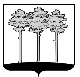 
ГОРОДСКАЯ  ДУМА  ГОРОДА  ДИМИТРОВГРАДАУльяновской областиР Е Ш Е Н И Ег.Димитровград  24  декабря  2021  года    	                                                                 № 77/650  .   О внесении изменений в решение Городской Думы города Димитровграда Ульяновской области третьего созыва от 16.12.2020 №55/445 «Об утверждении бюджета города Димитровграда Ульяновской областина 2021 год и плановый период 2022 и 2023 годов»На основании пункта 2 части 10 статьи 35 Федерального закона от 06.10.2003 №131-ФЗ «Об общих принципах организации местного самоуправления в Российской Федерации», пункта 2 части 1 статьи 26 Устава муниципального образования «Город Димитровград» Ульяновской области,  рассмотрев обращение исполняющего обязанности Главы города Димитровграда Ульяновской области Большакова А.Н. от 21.12.2021 №01-22/6353, Городская Дума города Димитровграда Ульяновской области третьего созыва решила: 1. Внести изменения в решение Городской Думы города Димитровграда Ульяновской области третьего созыва от 16.12.2020 №55/445 «Об утверждении бюджета города Димитровграда Ульяновской области на 2021 год и плановый период 2022 и 2023 годов»:1) пункт 1 изложить в следующей редакции:«1. Утвердить основные характеристики бюджета города Димитровграда Ульяновской области на 2021 год:1) общий объём доходов бюджета города Димитровграда Ульяновской области в сумме 3 122 098,69853 тыс. руб., в том числе безвозмездные поступления в общей сумме 2 136 036,70652 тыс. руб.;2) общий объём расходов бюджета города Димитровграда Ульяновской области в сумме 3 158 410,43342 тыс. руб.;3) дефицит бюджета города Димитровграда Ульяновской области в сумме 36 311,73489 тыс. руб.»;2) пункт 9 изложить в следующей редакции:«9. Утвердить общий объём бюджетных ассигнований на исполнение публичных нормативных обязательств на 2021 год в сумме 110 194,26418 тыс. руб., на 2022 год в сумме 97 193,34142 тыс. руб., на 2023 год в сумме  97 074,81506 тыс. руб.»;3) пункт 10 изложить в следующей редакции:«10. Утвердить объём бюджетных ассигнований муниципального дорожного фонда города Димитровграда Ульяновской области  на 2021 год в сумме 128 619,04149 тыс. руб., на 2022 год в сумме 221 274,70000 тыс. руб., на 2023 год в сумме 236 274,70000 тыс. руб.».2. Приложение 3 к решению Городской Думы города Димитровграда Ульяновской области третьего созыва от 16.12.2020 №55/445 «Об утверждении бюджета города Димитровграда Ульяновской области на 2021 год и плановый период 2022 и 2023 годов» изложить в редакции согласно приложению 1 к настоящему решению.3. Приложение 5 к решению Городской Думы города Димитровграда Ульяновской области третьего созыва от 16.12.2020 №55/445 «Об утверждении бюджета города Димитровграда Ульяновской области на 2021 год и плановый период 2022 и 2023 годов» изложить в редакции согласно приложению 2 к настоящему решению.4. Внести изменения в приложение 7 к решению Городской Думы города Димитровграда Ульяновской области третьего созыва от 16.12.2020 №55/445 «Об утверждении бюджета города Димитровграда Ульяновской области на 2021 год и плановый период 2022 и 2023 годов» согласно приложению 3 к настоящему решению.5. Приложение 9 к решению Городской Думы города Димитровграда Ульяновской области третьего созыва от 16.12.2020 №55/445 «Об утверждении бюджета города Димитровграда Ульяновской области на 2021 год и плановый период 2022 и 2023 годов» изложить в редакции согласно приложению 4 к настоящему решению.6. Приложение 11 к решению Городской Думы города Димитровграда Ульяновской области третьего созыва от 16.12.2020 №55/445 «Об утверждении бюджета города Димитровграда Ульяновской области на 2021 год и плановый период 2022 и 2023 годов» изложить в редакции согласно приложению 5 к настоящему решению.7. Приложение 13 к решению Городской Думы города Димитровграда Ульяновской области третьего созыва от 16.12.2020 №55/445 «Об утверждении бюджета города Димитровграда Ульяновской области на 2021 год и плановый период 2022 и 2023 годов» изложить в редакции согласно приложению 6 к настоящему решению.8. Приложение 15 к решению Городской Думы города Димитровграда Ульяновской области третьего созыва от 16.12.2020 №55/445 «Об утверждении бюджета города Димитровграда Ульяновской области на 2021 год и плановый период 2022 и 2023 годов» изложить в редакции согласно приложению 7 к настоящему решению.9. Настоящее решение подлежит официальному опубликованию и размещению в информационно-телекоммуникационной сети «Интернет» на официальном сайте Городской Думы города Димитровграда Ульяновской области (www.dumadgrad.ru).10. Настоящее решение вступает в силу со дня его официального опубликования.тыс.руб.».Распределение бюджетных ассигнований бюджета города Димитровграда Ульяновской области по разделам, подразделам, целевым статьям (муниципальным программам и непрограммным направлениям деятельности), группам (группам и подгруппам) видов расходов классификации расходов бюджетов на 2021 годтыс. руб.».«руб.». Объем межбюджетных трансфертов, получаемый бюджетом города Димитровграда Ульяновской области из областного бюджета Ульяновской области в 2021 годутыс.руб.Перечень субсидий, предоставляемых бюджетным и автономным учреждениям на цели, не связанные с возмещением нормативных затрат на оказание муниципальных услуг (выполнение работ) на 2021 годтыс.руб. ».    			         тыс. руб.».Переченьобъектов, софинансирование капитальных вложений в которые осуществляется за счет межбюджетных субсидий 2021 годтыс.руб.».Председатель Городской Думыгорода ДимитровградаУльяновской областиИсполняющий обязанностиГлавы города ДимитровградаУльяновской области                                 А.П.Ерышев                    А.Н.БольшаковИсточники внутреннего финансирования дефицита бюджета города Димитровграда Ульяновской области на 2021 годКодНаименование показателейСумма01 02 00 00 00 0000 000Кредиты кредитных организаций в валюте Российской Федерации0,00000 01 02 00 00 00 0000 700Получение кредитов от кредитных организаций в валюте Российской Федерации0,00000 01 02 00 00 04 0000 710Получение кредитов от кредитных организаций бюджетами городских округов в валюте Российской Федерации0,00000 01 02 00 00 00 0000 800Погашение кредитов, предоставленных кредитными организациями в валюте Российской Федерации0,00000 01 02 00 00 04 0000 810Погашение бюджетами городских округов кредитов от кредитных организаций в валюте Российской Федерации0,00000 01 03 00 00 00 0000 000Бюджетные кредиты от других бюджетов бюджетной системы Российской Федерации0,00000 01 03 01 00 00 0000 700Получение бюджетных кредитов от других бюджетов бюджетной системы Российской Федерации в валюте Российской Федерации0,00000 01 03 01 00 04 0000 710Получение кредитов от других бюджетов бюджетной системы Российской Федерации бюджетами городских округов в валюте Российской Федерации0,00000 01 03 01 00 00 0000 800Погашение бюджетных кредитов, полученных от других бюджетов бюджетной системы Российской Федерации в валюте Российской Федерации0,00000 01 03 01 00 04 0000 810Погашение бюджетами городских округов кредитов от других бюджетов бюджетной системы Российской Федерации в валюте Российской Федерации0,00000 01 05 00 00 00 0000 000Изменение остатков средств на счетах по учёту средств бюджета36311,73489 01 05 00 00 00 0000 500Увеличение остатков средств бюджетов3122098,69853 01 05 02 00 00 0000 500Увеличение прочих остатков средств бюджетов3122098,69853 01 05 02 01 00 0000 510Увеличение прочих остатков денежных средств бюджетов 3122098,69853 01 05 02 01 04 0000 510Увеличение прочих остатков денежных средств бюджетов городских округов3122098,69853 01 05 00 00 00 0000 600Уменьшение остатков средств бюджетов3158410,43342 01 05 02 00 00 0000 600Уменьшение прочих остатков средств бюджетов3158410,43342 01 05 02 01 00 0000 610Уменьшение прочих остатков денежных средств бюджетов 3158410,43342 01 05 02 01 04 0000 610Уменьшение прочих остатков денежных средств бюджетов городских округов3158410,43342ИТОГО 36311,73489НаименованиеКФ   СРКЦСРКВРУточненный планОБЩЕГОСУДАРСТВЕННЫЕ ВОПРОСЫ0100203 827,95134Функционирование высшего должностного лица субъекта Российской Федерации и муниципального образования01021 297,24224Мероприятия в рамках непрограммных направлений деятельности города Димитровграда Ульяновской области010250 0 00 000001 297,24224Глава города Димитровграда Ульяновской области010250 0 00 001011 297,24224Расходы на выплаты персоналу в целях обеспечения выполнения функций государственными (муниципальными) органами, казенными учреждениями, органами управления государственными внебюджетными фондами010250 0 00 001011001 297,24224Функционирование законодательных (представительных) органов государственной власти и представительных органов муниципальных образований010313 873,36383Мероприятия в рамках непрограммных направлений деятельности города Димитровграда Ульяновской области010350 0 00 0000013 873,36383Обеспечение деятельности органов местного самоуправления города Димитровграда Ульяновской области010350 0 00 001027 746,21160Расходы на выплаты персоналу в целях обеспечения выполнения функций государственными (муниципальными) органами, казенными учреждениями, органами управления государственными внебюджетными фондами010350 0 00 001021007 052,31624Закупка товаров, работ и услуг для обеспечения государственных (муниципальных) нужд010350 0 00 00102200693,89536Депутаты Городской Думы города Димитровграда Ульяновской области010350 0 00 001044 092,80425Расходы на выплаты персоналу в целях обеспечения выполнения функций государственными (муниципальными) органами, казенными учреждениями, органами управления государственными внебюджетными фондами010350 0 00 001041004 092,80425Председатель Городской Думы города Димитровграда Ульяновской области010350 0 00 001052 034,34798Расходы на выплаты персоналу в целях обеспечения выполнения функций государственными (муниципальными) органами, казенными учреждениями, органами управления государственными внебюджетными фондами010350 0 00 001051002 034,34798Функционирование Правительства Российской Федерации, высших исполнительных органов государственной власти субъектов Российской Федерации, местных администраций010437 443,61227Мероприятия в рамках непрограммных направлений деятельности города Димитровграда Ульяновской области010450 0 00 0000037 443,61227Обеспечение деятельности органов местного самоуправления города Димитровграда Ульяновской области010450 0 00 0010232 700,05828Расходы на выплаты персоналу в целях обеспечения выполнения функций государственными (муниципальными) органами, казенными учреждениями, органами управления государственными внебюджетными фондами010450 0 00 0010210032 647,55828Закупка товаров, работ и услуг для обеспечения государственных (муниципальных) нужд010450 0 00 0010220052,50000Дотации бюджетам на поддержку мер по обеспечению сбалансированности местных бюджетов010450 0 00 721102 000,00000Расходы на выплаты персоналу в целях обеспечения выполнения функций государственными (муниципальными) органами, казенными учреждениями, органами управления государственными внебюджетными фондами010450 0 00 721101002 000,00000Дотации бюджетам в целях стимулирования муниципальных управленческих команд010450 0 00 72190212,50000Расходы на выплаты персоналу в целях обеспечения выполнения функций государственными (муниципальными) органами, казенными учреждениями, органами управления государственными внебюджетными фондами010450 0 00 72190100212,50000Дотации бюджетам муниципальных районов и городских округов Ульяновской области в целях возмещения доходов местных бюджетов, недополученных в связи с применением Закона Ульяновской области от 18 декабря 2020 №158-ЗО "О внесении изменений в отдельные законодательные акты Ульяновской области"010450 0 00 722201 717,93146Расходы на выплаты персоналу в целях обеспечения выполнения функций государственными (муниципальными) органами, казенными учреждениями, органами управления государственными внебюджетными фондами010450 0 00 722201001 717,93146Иные дотации в целях поощрения муниципальных управленческих команд за достижение наилучших значений показателей социально-экономического развития010450 0 00 72210813,12253Расходы на выплаты персоналу в целях обеспечения выполнения функций государственными (муниципальными) органами, казенными учреждениями, органами управления государственными внебюджетными фондами010450 0 00 72210100813,12253Обеспечение деятельности финансовых, налоговых и таможенных органов и органов финансового (финансово-бюджетного) надзора010621 929,65598Муниципальная программа "Управление муниципальными финансами города Димитровграда Ульяновской области"010626 0 00 0000015 520,08447Подпрограмма "Обеспечение реализации муниципальной программы"010626 2 00 0000015 520,08447Основное мероприятие «Организация составления и исполнения бюджета города Димитровграда, а также осуществление иных полномочий»010626 2 01 0000015 520,08447Обеспечение деятельности органов местного самоуправления города Димитровграда Ульяновской области010626 2 01 0010215 520,08447Расходы на выплаты персоналу в целях обеспечения выполнения функций государственными (муниципальными) органами, казенными учреждениями, органами управления государственными внебюджетными фондами010626 2 01 0010210015 091,64300Закупка товаров, работ и услуг для обеспечения государственных (муниципальных) нужд010626 2 01 00102200409,67817Социальное обеспечение и иные выплаты населению010626 2 01 001023008,76330Иные бюджетные ассигнования010626 2 01 0010280010,00000Мероприятия в рамках непрограммных направлений деятельности города Димитровграда Ульяновской области010650 0 00 000006 409,57151Обеспечение деятельности органов местного самоуправления города Димитровграда Ульяновской области010650 0 00 001025 928,10924Расходы на выплаты персоналу в целях обеспечения выполнения функций государственными (муниципальными) органами, казенными учреждениями, органами управления государственными внебюджетными фондами010650 0 00 001021005 742,12903Закупка товаров, работ и услуг для обеспечения государственных (муниципальных) нужд010650 0 00 00102200185,98021Дотации бюджетам в целях стимулирования муниципальных управленческих команд010650 0 00 7219074,00000Расходы на выплаты персоналу в целях обеспечения выполнения функций государственными (муниципальными) органами, казенными учреждениями, органами управления государственными внебюджетными фондами010650 0 00 7219010074,00000Иные дотации в целях поощрения муниципальных управленческих команд за достижение наилучших значений показателей социально-экономического развития010650 0 00 72210407,46227Расходы на выплаты персоналу в целях обеспечения выполнения функций государственными (муниципальными) органами, казенными учреждениями, органами управления государственными внебюджетными фондами010650 0 00 72210100407,46227Обеспечение проведения выборов и референдумов0107302,41321Мероприятия в рамках непрограммных направлений деятельности города Димитровграда Ульяновской области010750 0 00 00000302,41321Подготовка и проведение выборов депутатов Городской Думы города Димитровграда Ульяновской области010750 0 00 00906302,41321Иные бюджетные ассигнования010750 0 00 00906800302,41321Резервные фонды01111 481,13984Мероприятия в рамках непрограммных направлений деятельности города Димитровграда Ульяновской области011150 0 00 000001 481,13984Резервный фонд Администрации города Димитровграда Ульяновской области011150 0 00 002011 481,13984Иные бюджетные ассигнования011150 0 00 002018001 481,13984Другие общегосударственные вопросы0113127 500,52397Муниципальная программа "Управление муниципальным имуществом города Димитровграда Ульяновской области"011302 0 00 0000011 151,53345Основное мероприятие "Обеспечение деятельности Комитета по управлению имуществом города Димитровграда Ульяновской области"011302 0 01 0000010 994,03890Обеспечение деятельности органов местного самоуправления города Димитровграда Ульяновской области011302 0 01 0010210 994,03890Расходы на выплаты персоналу в целях обеспечения выполнения функций государственными (муниципальными) органами, казенными учреждениями, органами управления государственными внебюджетными фондами011302 0 01 0010210010 508,05193Закупка товаров, работ и услуг для обеспечения государственных (муниципальных) нужд011302 0 01 00102200482,17937Социальное обеспечение и иные выплаты населению011302 0 01 001023003,80760Основное мероприятие "Организация работы по управлению развитием объектов муниципального имущества и земельных участков города Димитровграда Ульяновской области"011302 0 02 00000157,49455Обеспечение приватизации и проведение предпродажной подготовки объектов приватизации города Димитровграда Ульяновской области011302 0 02 0030157,60000Закупка товаров, работ и услуг для обеспечения государственных (муниципальных) нужд011302 0 02 0030120057,60000Оценка недвижимости, признание прав и регулирование отношений по муниципальной собственности города Димитровграда Ульяновской области011302 0 02 0030299,89455Закупка товаров, работ и услуг для обеспечения государственных (муниципальных) нужд011302 0 02 0030220098,02255Иные бюджетные ассигнования011302 0 02 003028001,87200Муниципальная программа "Развитие жилищно-коммунального комплекса, дорожного хозяйства и благоустройства города Димитровграда Ульяновской области"011312 0 00 000008 901,59618Основное мероприятие "Организация бесперебойного функционирования жилищно-коммунального комплекса, дорожного хозяйства и благоустройства муниципального образования "Город Димитровград" Ульяновской области"011312 0 01 000008 901,59618Обеспечение деятельности казенных учреждений города Димитровграда Ульяновской области011312 0 01 001998 901,59618Расходы на выплаты персоналу в целях обеспечения выполнения функций государственными (муниципальными) органами, казенными учреждениями, органами управления государственными внебюджетными фондами011312 0 01 001991008 542,87337Закупка товаров, работ и услуг для обеспечения государственных (муниципальных) нужд011312 0 01 00199200358,72281Муниципальная программа "Управление муниципальными финансами города Димитровграда Ульяновской области"011326 0 00 000001 743,75000Подпрограмма "Обеспечение реализации муниципальной программы"011326 2 00 000001 743,75000Основное мероприятие «Организация составления и исполнения бюджета города Димитровграда, а также осуществление иных полномочий»011326 2 01 000001 743,75000Мероприятия по организации бюджетного процесса города Димитровграда Ульяновской области011326 2 01 003041 743,75000Закупка товаров, работ и услуг для обеспечения государственных (муниципальных) нужд011326 2 01 003042001 743,75000Муниципальная программа "Обеспечение правопорядка и безопасности жизнедеятельности на территории города Димитровграда Ульяновской области"011328 0 00 00000104,40000Основное мероприятие "Профилактика терроризма и экстремизма на территории города Димитровграда"011328 0 03 00000104,40000Издание буклетов, памяток и другой печатной продукции для населения города Димитровграда по вопросам профилактики экстремизма011328 0 03 0033750,00000Закупка товаров, работ и услуг для обеспечения государственных (муниципальных) нужд011328 0 03 0033720050,00000Издание буклетов, памяток и другой печатной продукции связанной с безопасностью жизнедеятельности011328 0 03 0034154,40000Закупка товаров, работ и услуг для обеспечения государственных (муниципальных) нужд011328 0 03 0034120054,40000Муниципальная программа "Противодействие коррупции в городе Димитровграде Ульяновской области"011330 0 00 0000015,00000Основное мероприятие "Издание брошюр-памяток для различных категорий граждан с практическими рекомендациями по профилактике и противодействию коррупции"011330 0 03 0000015,00000Издание брошюр-памяток для различных категорий граждан с практическими рекомендациями по профилактике и противодействию коррупции011330 0 03 0033615,00000Закупка товаров, работ и услуг для обеспечения государственных (муниципальных) нужд011330 0 03 0033620015,00000Мероприятия в рамках непрограммных направлений деятельности города Димитровграда Ульяновской области011350 0 00 00000105 584,24434Обеспечение деятельности казенных учреждений города Димитровграда Ульяновской области011350 0 00 0019919 761,76159Расходы на выплаты персоналу в целях обеспечения выполнения функций государственными (муниципальными) органами, казенными учреждениями, органами управления государственными внебюджетными фондами011350 0 00 0019910018 005,74048Закупка товаров, работ и услуг для обеспечения государственных (муниципальных) нужд011350 0 00 001992001 588,32973Социальное обеспечение и иные выплаты населению011350 0 00 00199300120,23802Иные бюджетные ассигнования011350 0 00 0019980047,45336Прочие выплаты по обязательствам города Димитровграда Ульяновской области011350 0 00 0030531 079,57680Иные бюджетные ассигнования011350 0 00 0030580031 079,57680Погашение кредиторской задолженности011350 0 00 003694 889,09759Расходы на выплаты персоналу в целях обеспечения выполнения функций государственными (муниципальными) органами, казенными учреждениями, органами управления государственными внебюджетными фондами011350 0 00 0036910044,31831Закупка товаров, работ и услуг для обеспечения государственных (муниципальных) нужд011350 0 00 003692004 842,35365Иные бюджетные ассигнования011350 0 00 003698002,42563Обеспечение деятельности казенных учреждений хозяйственного обслуживания города Димитровграда Ульяновской области 011350 0 00 0049931 983,44454Расходы на выплаты персоналу в целях обеспечения выполнения функций государственными (муниципальными) органами, казенными учреждениями, органами управления государственными внебюджетными фондами011350 0 00 0049910016 615,13910Закупка товаров, работ и услуг для обеспечения государственных (муниципальных) нужд011350 0 00 0049920015 213,89828Социальное обеспечение и иные выплаты населению011350 0 00 0049930072,65382Иные бюджетные ассигнования011350 0 00 0049980081,75334Предоставление субсидий (грантов) города Димитровграда Ульяновской области в сфере средств массовой информации011350 0 00 006742 000,00000Иные бюджетные ассигнования011350 0 00 006748002 000,00000Осуществление отдельных полномочий по составлению (изменению) списков кандидатов в присяжные заседатели федеральных судов общей юрисдикции в Российской Федерации011350 0 00 5120054,10000Закупка товаров, работ и услуг для обеспечения государственных (муниципальных) нужд011350 0 00 5120020054,10000Организация и обеспечение деятельности муниципальных комиссий по делам несовершеннолетних и защите их прав в Ульяновской области011350 0 00 710101 857,50000Расходы на выплаты персоналу в целях обеспечения выполнения функций государственными (муниципальными) органами, казенными учреждениями, органами управления государственными внебюджетными фондами011350 0 00 710101001 740,38000Закупка товаров, работ и услуг для обеспечения государственных (муниципальных) нужд011350 0 00 71010200117,12000Осуществление ежемесячной денежной выплаты на обеспечение проезда детей-сирот и детей, оставшихся без попечения родителей, а также лиц из числа детей-сирот и детей, оставшихся без попечения родителей, обучающихся в муниципальных образовательных организациях, на городском, пригородном, в сельской местности на внутрирайонном транспорте (кроме такси), а также проезда один раз в год к месту жительства и обратно к месту обучения011350 0 00 710409,58259Закупка товаров, работ и услуг для обеспечения государственных (муниципальных) нужд011350 0 00 710402008,02438Иные бюджетные ассигнования011350 0 00 710408001,55821Осуществление ежемесячной выплаты на содержание ребёнка в семье опекуна (попечителя) и приёмной семье, а также осуществление выплаты приёмным родителям причитающегося им вознаграждения011350 0 00 71050348,13846Закупка товаров, работ и услуг для обеспечения государственных (муниципальных) нужд011350 0 00 71050200246,53107Иные бюджетные ассигнования011350 0 00 71050800101,60739Хранение, комплектование, учёт и использование архивных документов, относящихся к государственной собственности Ульяновской области и находящихся на территориях муниципальных районов и городских округов Ульяновской области011350 0 00 71320171,50000Расходы на выплаты персоналу в целях обеспечения выполнения функций государственными (муниципальными) органами, казенными учреждениями, органами управления государственными внебюджетными фондами011350 0 00 71320100154,40000Закупка товаров, работ и услуг для обеспечения государственных (муниципальных) нужд011350 0 00 7132020017,10000Дотации бюджетам на поддержку мер по обеспечению сбалансированности местных бюджетов011350 0 00 7211012 800,00000Расходы на выплаты персоналу в целях обеспечения выполнения функций государственными (муниципальными) органами, казенными учреждениями, органами управления государственными внебюджетными фондами011350 0 00 7211010012 800,00000Дотации бюджетам поселений и городских округов Ульяновской области, являющихся победителями регионального этапа Всероссйского конкурса "Лучшая муниципальная практика"011350 0 00 72170418,00000Расходы на выплаты персоналу в целях обеспечения выполнения функций государственными (муниципальными) органами, казенными учреждениями, органами управления государственными внебюджетными фондами011350 0 00 7217010054,37500Закупка товаров, работ и услуг для обеспечения государственных (муниципальных) нужд011350 0 00 72170200363,62500Дотации бюджетам в целях стимулирования муниципальных управленческих команд011350 0 00 7219052,50000Расходы на выплаты персоналу в целях обеспечения выполнения функций государственными (муниципальными) органами, казенными учреждениями, органами управления государственными внебюджетными фондами011350 0 00 7219010052,50000Иные дотации в целях поощрения муниципальных управленческих команд за достижение наилучших значений показателей социально-экономического развития011350 0 00 72210159,04277Расходы на выплаты персоналу в целях обеспечения выполнения функций государственными (муниципальными) органами, казенными учреждениями, органами управления государственными внебюджетными фондами011350 0 00 72210100159,04277НАЦИОНАЛЬНАЯ БЕЗОПАСНОСТЬ И ПРАВООХРАНИТЕЛЬНАЯ ДЕЯТЕЛЬНОСТЬ030018 042,35657 Гражданская оборона030918 042,35657Муниципальная программа "Обеспечение правопорядка и безопасности жизнедеятельности на территории города Димитровграда Ульяновской области"030928 0 00 000001 537,99167Основное мероприятие "Гражданская оборона и предупреждение ЧС"030928 0 04 000001 537,99167Приобретение обмундирования, специальной одежды и обуви для поисково-спасательного отделения030928 0 04 00395542,48200Закупка товаров, работ и услуг для обеспечения государственных (муниципальных) нужд030928 0 04 00395200542,48200Приобретение аварийно-спасательного автомобиля на базе УАЗ030928 0 04 00396830,00000Закупка товаров, работ и услуг для обеспечения государственных (муниципальных) нужд030928 0 04 00396200830,00000Приобретение аварийно-спасательного инвентаря и оборудования для поисково-спасательного отделения030928 0 04 0039714,14800Закупка товаров, работ и услуг для обеспечения государственных (муниципальных) нужд030928 0 04 0039720014,14800Приобретение оргтехники для Единой дежурно-диспетчерской службы города Димитровграда030928 0 04 00399151,36167Закупка товаров, работ и услуг для обеспечения государственных (муниципальных) нужд030928 0 04 00399200151,36167Мероприятия в рамках непрограммных направлений деятельности города Димитровграда Ульяновской области030950 0 00 0000016 504,36490Прочие выплаты по обязательствам города Димитровграда Ульяновской области030950 0 00 00305239,24222Иные бюджетные ассигнования030950 0 00 00305800239,24222Погашение кредиторской задолженности030950 0 00 00369721,34069Закупка товаров, работ и услуг для обеспечения государственных (муниципальных) нужд030950 0 00 00369200721,34069Обеспечение деятельности казенных учреждений в сфере гражданской защиты города Димитровграда Ульяновской области030950 0 00 0059913 543,78199Расходы на выплаты персоналу в целях обеспечения выполнения функций государственными (муниципальными) органами, казенными учреждениями, органами управления государственными внебюджетными фондами030950 0 00 0059910011 706,09925Закупка товаров, работ и услуг для обеспечения государственных (муниципальных) нужд030950 0 00 005992001 730,52335Иные бюджетные ассигнования030950 0 00 00599800107,15939Дотации бюджетам на поддержку мер по обеспечению сбалансированности местных бюджетов030950 0 00 721102 000,00000Расходы на выплаты персоналу в целях обеспечения выполнения функций государственными (муниципальными) органами, казенными учреждениями, органами управления государственными внебюджетными фондами030950 0 00 721101002 000,00000НАЦИОНАЛЬНАЯ ЭКОНОМИКА0400370 060,75464Сельское хозяйство и рыболовство04051 614,50000Муниципальная программа "Развитие жилищно-коммунального комплекса, дорожного хозяйства и благоустройства города Димитровграда Ульяновской области"040512 0 00 000001 614,50000Основное мероприятие "Организация бесперебойного функционирования жилищно-коммунального комплекса, дорожного хозяйства и благоустройства муниципального образования "Город Димитровград" Ульяновской области"040512 0 01 000001 614,50000Организация мероприятий при осуществлении деятельности по обращению с животными без владельцев040512 0 01 711001 614,50000Закупка товаров, работ и услуг для обеспечения государственных (муниципальных) нужд040512 0 01 711002001 614,50000Водное хозяйство04062 746,66667Муниципальная программа "Охрана окружающей среды в городе Димитровграде Ульяновской области"040627 0 00 000002 746,66667Основное мероприятие "Улучшение эколого-санитарного состояния муниципальных водных объектов"040627 0 02 000002 296,66667Подготовка проектной документации и разработка проектов экологического аудита для восстановления водных объектов, расположенных на территории Ульяновской области040627 0 02 781302 181,83334Закупка товаров, работ и услуг для обеспечения государственных (муниципальных) нужд040627 0 02 781302002 181,83334Софинансирование подготовки проектной документации и разработки проектов экологического аудита для восстановления водных объектов, расположенных на территории Ульяновской области040627 0 02 S8130114,83333Закупка товаров, работ и услуг для обеспечения государственных (муниципальных) нужд040627 0 02 S8130200114,83333Основное мероприятие "Повышение экологической безопасности территории города от негативного воздействия вод"040627 0 03 00000450,00000Подготовка декларации безопасности гидротехнических сооружений040627 0 03 78180427,50000Закупка товаров, работ и услуг для обеспечения государственных (муниципальных) нужд040627 0 03 78180200427,50000Софинансирование подготовки декларации безопасности гидротехнических сооружений040627 0 03 S818022,50000Закупка товаров, работ и услуг для обеспечения государственных (муниципальных) нужд040627 0 03 S818020022,50000Транспорт040825 816,73800Мероприятия в рамках непрограммных направлений деятельности города Димитровграда Ульяновской области040850 0 00 0000025 816,73800Расходные обязательства, связанные с организацией бесплатных перевозок обучающихся общеобразовательных организаций и обучающихся в очной форме студентов (слушателей) профессиональных образовательных организаций, расположенных на территории муниципального образования  "город Димитровград"040850 0 00 7238025 816,73800Иные бюджетные ассигнования040850 0 00 7238080025 816,73800Дорожное хозяйство (дорожные фонды)0409333 979,54488Муниципальная программа "Развитие жилищно-коммунального комплекса, дорожного хозяйства и благоустройства города Димитровграда Ульяновской области"040912 0 00 00000328 662,83793Основное мероприятие "Организация бесперебойного функционирования жилищно-коммунального комплекса, дорожного хозяйства и благоустройства муниципального образования "Город Димитровград" Ульяновской области"040912 0 01 00000328 662,83793Содержание автомобильных дорог и инженерных сооружений на них в границах городских округов в рамках благоустройства города Димитровграда Ульяновской области040912 0 01 0036223 641,45103Закупка товаров, работ и услуг для обеспечения государственных (муниципальных) нужд040912 0 01 0036220023 641,45103Субсидии, представляемые в целях софинансирования расходных обязательств, возникающих в связи с ремонтом дворовых территорий многоквартирных домов и социальных объектов, проездов к дворовым территориям многоквартирных домов и населенных объектов населенных пунктов, подготовкой проектной документации, строительством, реконструкцией, капитальным ремонтом, ремонтом и содержанием (установкой дорожных знаков и нанесением горизонтальной разметки) автомобильных дорог общего пользования местного значения, мостов и иных искусственных дорожных сооружений на них, в том числе проектированием и строительством (реконструкцией) автомобильных дорог общего пользования местного значения с твёрдым покрытием до сельских населённых пунктов, не имеющих круглогодичной связи с сетью автомобильных дорог общего пользования040912 0 01 70604119 223,09149Закупка товаров, работ и услуг для обеспечения государственных (муниципальных) нужд040912 0 01 70604200119 223,09149Иные межбюджетные трансферты на финансовое обеспечение дорожной деятельности за счет средств резервного фонда Правительства Российской Федерации040912 0 01 170 000,00000Закупка товаров, работ и услуг для обеспечения государственных (муниципальных) нужд040912 0 01 200170 000,00000Cофинансирование расходных обязательств, возникающих в связи с ремонтом дворовых территорий многоквартирных домов и социальных объектов, проездов к дворовым территориям многоквартирных домов и населенных объектов населенных пунктов, подготовкой проектной документации, строительством, реконструкцией, капитальным ремонтом, ремонтом и содержанием (установкой дорожных знаков и нанесением горизонтальной разметки) автомобильных дорог общего пользования местного значения, мостов и иных искусственных дорожных сооружений на них, в том числе проектированием и строительством (реконструкцией) автомобильных дорог общего пользования местного значения с твёрдым покрытием до сельских населённых пунктов, не имеющих круглогодичной связи с сетью автомобильных дорог общего пользования040912 0 01 S060415 798,29541Закупка товаров, работ и услуг для обеспечения государственных (муниципальных) нужд040912 0 01 S060420015 798,29541Мероприятия в рамках непрограммных направлений деятельности города Димитровграда Ульяновской области040950 0 00 000005 316,70695Прочие выплаты по обязательствам города Димитровграда Ульяновской области040950 0 00 003053 440,09955Иные бюджетные ассигнования040950 0 00 003058003 440,09955Погашение кредиторской задолженности040950 0 00 00369251,14152Закупка товаров, работ и услуг для обеспечения государственных (муниципальных) нужд040950 0 00 00369200251,14152Резервный фонд Правительства Ульяновской области040950 0 00 801901 625,46588Закупка товаров, работ и услуг для обеспечения государственных (муниципальных) нужд040950 0 00 801902001 625,46588Другие вопросы в области национальной экономики04125 903,30509Муниципальная программа "Управление муниципальным имуществом города Димитровграда Ульяновской области"041202 0 00 00000680,14954Основное мероприятие "Организация работы по управлению развитием объектов муниципального имущества и земельных участков города Димитровграда Ульяновской области"041202 0 02 00000680,14954Мероприятия по землеустройству и землепользованию города Димитровграда Ульяновской области041202 0 02 00303680,14954Закупка товаров, работ и услуг для обеспечения государственных (муниципальных) нужд041202 0 02 00303200680,14954Муниципальная программа "Создание комфортной среды и улучшение архитектурного облика города Димитровграда Ульяновской области"041225 0 00 0000086,35500Основное мероприятие "Проведение мероприятий в целях благоустройства территорий"041225 0 05 0000086,35500Постановка на кадастровый учет границ придомовых территорий, не имеющих границ041225 0 05 0034686,35500Закупка товаров, работ и услуг для обеспечения государственных (муниципальных) нужд041225 0 05 0034620086,35500Мероприятия в рамках непрограммных направлений деятельности города Димитровграда Ульяновской области041250 0 00 000005 136,80055Мероприятия в области строительства, архитектуры и градостроительства города Димитровграда Ульяновской области041250 0 00 003063 364,00055Закупка товаров, работ и услуг для обеспечения государственных (муниципальных) нужд041250 0 00 003062003 364,00055Проведение Всероссийской переписи населения 2020 года041250 0 00 546901 772,80000Закупка товаров, работ и услуг для обеспечения государственных (муниципальных) нужд041250 0 00 546902001 772,80000ЖИЛИЩНО-КОММУНАЛЬНОЕ ХОЗЯЙСТВО0500443 568,99661Жилищное хозяйство0501109 119,13444Муниципальная программа "Переселение граждан, проживающих на территории города Димитровграда Ульяновской области, из многоквартирных домов, признанных аварийными после 1 января 2012 года"050111 0 00 0000097 040,71200Основное мероприятие "Реализация регионального проекта Ульяновской области "Обеспечение устойчивого сокращения непригодного для проживания жилищного фонда", направленного на достижение соответствующих результатов реализации федерального проекта "Обеспечение устойчивого сокращения непригодного для проживания жилищного фонда"050111 0 F3 0000097 040,71200Обеспечение мероприятий по переселению граждан из аварийного жилищного фонда, в том числе переселению граждан из аварийного жилищного фонда за счет средств гос.корпорации - Фонда содействия реформированию жилищно-коммунального хозяйства050111 0 F3 6748360 687,77742Капитальные вложения в объекты государственной (муниципальной) собственности050111 0 F3 6748340040 610,42172Иные бюджетные ассигнования050111 0 F3 6748380020 077,35570Обеспечение мероприятий по переселению граждан из аварийного жилищного фонда, в том числе переселению граждан из аварийного жилищного фонда с учетом необходимости развития жилищного строительства050111 0 F3 6748429 082,34766Капитальные вложения в объекты государственной (муниципальной) собственности050111 0 F3 6748440019 461,02582Иные бюджетные ассигнования050111 0 F3 674848009 621,32184Софинансирование мероприятий по переселению граждан из аварийного жилищного фонда, в том числе переселению граждан из аварийного жилищного фонда с учетом необходимости развития жилищного строительства050111 0 F3 6748S7 270,58692Капитальные вложения в объекты государственной (муниципальной) собственности050111 0 F3 6748S4004 865,25646Иные бюджетные ассигнования050111 0 F3 6748S8002 405,33046Мероприятия в рамках непрограммных направлений деятельности города Димитровграда Ульяновской области050150 0 00 0000012 078,42244Прочие выплаты по обязательствам города Димитровграда Ульяновской области050150 0 00 003053 114,82170Иные бюджетные ассигнования050150 0 00 003058003 114,82170Уплата взносов на капитальный ремонт общего имущества многоквартирного дома050150 0 00 0036019,34762Закупка товаров, работ и услуг для обеспечения государственных (муниципальных) нужд050150 0 00 0036020019,34762Погашение кредиторской задолженности050150 0 00 003698 944,25312Закупка товаров, работ и услуг для обеспечения государственных (муниципальных) нужд050150 0 00 003692008 944,25312Коммунальное хозяйство0502236,00200Муниципальная программа "Развитие жилищно-коммунального комплекса, дорожного хозяйства и благоустройства города Димитровграда Ульяновской области"050212 0 00 00000236,00200Основное мероприятие "Организация бесперебойного функционирования жилищно-коммунального комплекса, дорожного хозяйства и благоустройства муниципального образования "Город Димитровград" Ульяновской области"050212 0 01 00000236,00200Приобретение контейнеров (бункеров) для сбора твердых коммунальных отходов050212 0 01 70070224,19800Закупка товаров, работ и услуг для обеспечения государственных (муниципальных) нужд050212 0 01 70070200224,19800Софинансирование приобретения контейнеров (бункеров) для сбора твердых коммунальных отходов050212 0 01 S007011,80400Закупка товаров, работ и услуг для обеспечения государственных (муниципальных) нужд050212 0 01 S007020011,80400Благоустройство0503205 702,91009Муниципальная программа "Развитие инженерной инфраструктуры города Димитровграда Ульяновской области"050309 0 00 00000363,12500Основное мероприятие "Строительство системы ливневой канализации по адресам: ул. Бакаева, ул. Зимина, ул.Потаповой, ул. Кулькова, ул. Тухачевского, ул. Садовой, ул. Пушкина, от ул. Лесная Горка до железнодорожной линии"050309 0 11 00000363,12500Строительно-техническая экспертиза050309 0 11 00378363,12500Капитальные вложения в объекты государственной (муниципальной) собственности050309 0 11 00378400363,12500Муниципальная программа "Развитие жилищно-коммунального комплекса, дорожного хозяйства и благоустройства города Димитровграда Ульяновской области"050312 0 00 0000077 503,25724Основное мероприятие "Организация бесперебойного функционирования жилищно-коммунального комплекса, дорожного хозяйства и благоустройства муниципального образования "Город Димитровград" Ульяновской области"050312 0 01 0000077 503,25724Уличное освещение города Димитровграда Ульяновской области050312 0 01 0036169 684,94264Закупка товаров, работ и услуг для обеспечения государственных (муниципальных) нужд050312 0 01 0036120069 684,94264Озеленение города Димитровграда Ульяновской области050312 0 01 00363419,99584Закупка товаров, работ и услуг для обеспечения государственных (муниципальных) нужд050312 0 01 00363200419,99584Организация и содержание мест захоронения города Димитровграда Ульяновской области050312 0 01 003642 730,28683Закупка товаров, работ и услуг для обеспечения государственных (муниципальных) нужд050312 0 01 003642002 730,28683Прочие мероприятия по благоустройству города Димитровграда Ульяновской области050312 0 01 003654 668,03193Закупка товаров, работ и услуг для обеспечения государственных (муниципальных) нужд050312 0 01 003652004 668,03193Муниципальная программа "Создание комфортной среды и улучшение архитектурного облика города Димитровграда Ульяновской области"050325 0 00 00000119 283,94188Основное мероприятие "Благоустройство общественных территорий"0503 25 0 01 000008 936,90742Благоустройство общественной территории  - сквера возле здания библиотеки по ул. 9 Линия, дом 15 в городе Димитровграде Ульяновской области0503 25 0 01 0037430,00000Закупка товаров, работ и услуг для обеспечения государственных (муниципальных) нужд0503 25 0 01 0037420030,00000Благоустройство дворовых территорий, территорий общего пользования и территорий объектов социальной инфраструктуры, в том числе погашение кредиторской задолженности0503 25 0 01 732108 461,56205Закупка товаров, работ и услуг для обеспечения государственных (муниципальных) нужд0503 25 0 01 732102008 461,56205Софинансирование благоустройства дворовых территорий, территорий общего пользования и территорий объектов социальной инфраструктуры, в том числе погашения кредиторской задолженности0503 25 0 01 S3210445,34537Закупка товаров, работ и услуг для обеспечения государственных (муниципальных) нужд0503 25 0 01 S3210200445,34537Основное мероприятие "Благоустройство дворовых территорий"0503 25 0 02 000007 564,88860Благоустройство дворовых территорий, территорий общего пользования и территорий объектов социальной инфраструктуры, в том числе погашение кредиторской задолженности0503 25 0 02 732107 186,64417Закупка товаров, работ и услуг для обеспечения государственных (муниципальных) нужд0503 25 0 02 732102007 186,64417Софинансирование благоустройства дворовых территорий, территорий общего пользования и территорий объектов социальной инфраструктуры, в том числе погашения кредиторской задолженности0503 25 0 02 S3210378,24443Закупка товаров, работ и услуг для обеспечения государственных (муниципальных) нужд0503 25 0 02 S3210200378,24443Основное мероприятие "Благоустройство территорий ТОС"0503 25 0 03 00000715,78947Реализация муниципальных программ по развитию территориальных общественных самоуправлений,расположенных в границах поселений и городских округов Ульяновской области, в части мероприятий по благоустройству0503 25 0 03 71500680,00000Предоставление субсидий бюджетным, автономным учреждениям и иным некоммерческим организациям0503 25 0 03 71500600680,00000Софинансирование реализации муниципальных программ по развитию территориальных общественных самоуправлений, расположенных в границах поселений и городских округов Ульяновской области, в части мероприятий по благоустройству0503 25 0 03 S150035,78947Предоставление субсидий бюджетным, автономным учреждениям и иным некоммерческим организациям0503 25 0 03 S150060035,78947Основное мероприятие "Проведение мероприятий в целях благоустройства территорий"0503 25 0 05 000004 582,54200Благоустройство дворовых территорий, территорий общего пользования и территорий объектов социальной инфраструктуры, в том числе погашение кредиторской задолженности0503 25 0 05 732104 353,41490Закупка товаров, работ и услуг для обеспечения государственных (муниципальных) нужд0503 25 0 05 732102004 353,41490Софинансирование благоустройства дворовых территорий, территорий общего пользования и территорий объектов социальной инфраструктуры, в том числе погашения кредиторской задолженности0503 25 0 05 S3210229,12710Закупка товаров, работ и услуг для обеспечения государственных (муниципальных) нужд0503 25 0 05 S3210200229,12710Основное мероприятие "Реализация регионального проекта "Формирование комфортной городской среды", направленного на достижение соответствующих результатов реализации федерального проекта "Формирование комфортной городской среды"050325 0 F2 0000097 483,81439Организация благоустройства дворовых территорий многоквартирных домов, территорий общего пользования (площадей, бульваров, улиц, набережных и парков)050325 0 F2 5555095 005,46463Закупка товаров, работ и услуг для обеспечения государственных (муниципальных) нужд050325 0 F2 5555020095 005,46463Дополнительное финансирование организации благоустройства дворовых территорий многоквартирных домов, территорий общего пользования (площадей, бульваров, улиц, набережных и парков)050325 0 F2 Д55501 409,50000Закупка товаров, работ и услуг для обеспечения государственных (муниципальных) нужд050325 0 F2 Д55502001 409,50000Безвозмездные перечисления от заинтересованных лиц050325 0 F2 Д555Г1 068,84976Закупка товаров, работ и услуг для обеспечения государственных (муниципальных) нужд050325 0 F2 Д555Г2001 068,84976Мероприятия в рамках непрограммных направлений деятельности города Димитровграда Ульяновской области050350 0 00 000008 552,58597Прочие выплаты по обязательствам города Димитровграда Ульяновской области050350 0 00 003056 801,48365Иные бюджетные ассигнования050350 0 00 003058006 801,48365Реализация проекта "Народный бюджет"050350 0 00 009021 208,09872Закупка товаров, работ и услуг для обеспечения государственных (муниципальных) нужд050350 0 00 009022001 208,09872Резервный фонд Правительства Ульяновской области050350 0 00 80190543,00360Закупка товаров, работ и услуг для обеспечения государственных (муниципальных) нужд050350 0 00 80190200543,00360Другие вопросы в области жилищно-коммунального хозяйства0505128 510,95008Муниципальная программа "Развитие жилищно-коммунального комплекса, дорожного хозяйства и благоустройства города Димитровграда Ульяновской области"050512 0 00 00000124 879,34457Основное мероприятие "Организация бесперебойного функционирования жилищно-коммунального комплекса, дорожного хозяйства и благоустройства муниципального образования "Город Димитровград" Ульяновской области"050512 0 01 00000112 200,66997Обеспечение деятельности казенных учреждений города Димитровграда Ульяновской области050512 0 01 0019998 730,36997Расходы на выплаты персоналу в целях обеспечения выполнения функций государственными (муниципальными) органами, казенными учреждениями, органами управления государственными внебюджетными фондами050512 0 01 0019910050 215,63645Закупка товаров, работ и услуг для обеспечения государственных (муниципальных) нужд050512 0 01 0019920047 821,09180Социальное обеспечение и иные выплаты населению050512 0 01 001993008,82763Иные бюджетные ассигнования050512 0 01 00199800684,81409Дотации бюджетам на поддержку мер по обеспечению сбалансированности местных бюджетов050512 0 01 7211013 470,30000Расходы на выплаты персоналу в целях обеспечения выполнения функций государственными (муниципальными) органами, казенными учреждениями, органами управления государственными внебюджетными фондами050512 0 01 7211010013 470,30000Основное мероприятие "Обеспечение реализации мероприятий муниципальной программы"050512 0 02 000009 146,06603Обеспечение деятельности органов местного самоуправления города Димитровграда Ульяновской области050512 0 02 001029 146,06603Расходы на выплаты персоналу в целях обеспечения выполнения функций государственными (муниципальными) органами, казенными учреждениями, органами управления государственными внебюджетными фондами050512 0 02 001021009 122,06603Закупка товаров, работ и услуг для обеспечения государственных (муниципальных) нужд050512 0 02 0010220024,00000Основное мероприятие "Приобретение специализированной техники и оборудования, с использованием средств финансовой аренды (лизинга)"050512 0 03 000003 532,60857Приобретение техники и оборудования в лизинг050512 0 03 003163 532,60857Закупка товаров, работ и услуг для обеспечения государственных (муниципальных) нужд050512 0 03 003162003 532,60857Мероприятия в рамках непрограммных направлений деятельности города Димитровграда Ульяновской области050550 0 00 000003 631,60551Субсидии на обеспечение деятельности некоммерческим организациям города Димитровграда Ульяновской области050550 0 00 00203308,00000Предоставление субсидий бюджетным, автономным учреждениям и иным некоммерческим организациям050550 0 00 00203600308,00000Прочие выплаты по обязательствам города Димитровграда Ульяновской области050550 0 00 003052 653,86685Иные бюджетные ассигнования050550 0 00 003058002 653,86685Погашение кредиторской задолженности050550 0 00 00369351,27409Расходы на выплаты персоналу в целях обеспечения выполнения функций государственными (муниципальными) органами, казенными учреждениями, органами управления государственными внебюджетными фондами050550 0 00 00369100320,67409Закупка товаров, работ и услуг для обеспечения государственных (муниципальных) нужд050550 0 00 0036920030,60000Установление нормативов потребления населением твёрдого топлива050550 0 00 7111015,00000Расходы на выплаты персоналу в целях обеспечения выполнения функций государственными (муниципальными) органами, казенными учреждениями, органами управления государственными внебюджетными фондами050550 0 00 7111010012,00000Закупка товаров, работ и услуг для обеспечения государственных (муниципальных) нужд050550 0 00 711102003,00000Дотации бюджетам в целях стимулирования муниципальных управленческих команд050550 0 00 7219052,50000Расходы на выплаты персоналу в целях обеспечения выполнения функций государственными (муниципальными) органами, казенными учреждениями, органами управления государственными внебюджетными фондами050550 0 00 7219010052,50000Иные дотации в целях поощрения муниципальных управленческих команд за достижение наилучших значений показателей социально-экономического развития050550 0 00 72210250,96457Расходы на выплаты персоналу в целях обеспечения выполнения функций государственными (муниципальными) органами, казенными учреждениями, органами управления государственными внебюджетными фондами050550 0 00 72210100250,96457ОХРАНА ОКРУЖАЮЩЕЙ СРЕДЫ06003 942,19866Охрана объектов растительного и животного мира и среды их обитания06032 166,28866Муниципальная программа "Развитие жилищно-коммунального комплекса, дорожного хозяйства и благоустройства города Димитровграда Ульяновской области"060312 0 00 000001 993,50998Основное мероприятие "Организация бесперебойного функционирования жилищно-коммунального комплекса, дорожного хозяйства и благоустройства муниципального образования "Город Димитровград" Ульяновской области"060312 0 01 000001 993,50998Обеспечение деятельности казенных природоохранных учреждений города Димитровграда Ульяновской области060312 0 01 006991 993,50998Расходы на выплаты персоналу в целях обеспечения выполнения функций государственными (муниципальными) органами, казенными учреждениями, органами управления государственными внебюджетными фондами060312 0 01 006991001 822,80067Закупка товаров, работ и услуг для обеспечения государственных (муниципальных) нужд060312 0 01 00699200170,70931Муниципальная программа "Охрана окружающей среды в городе Димитровграде Ульяновской области"060327 0 00 0000069,60000Основное мероприятие "Повышение экологической безопасности территории города от негативного воздействия вод"060327 0 03 0000069,60000Обязательное страхование гражданской ответственности владельца опасного объекта за причинение вреда в результате аварии на опасном объекте060327 0 03 0035269,60000Закупка товаров, работ и услуг для обеспечения государственных (муниципальных) нужд060327 0 03 0035220069,60000Мероприятия в рамках непрограммных направлений деятельности города Димитровграда Ульяновской области060350 0 00 00000103,17868Прочие выплаты по обязательствам города Димитровграда Ульяновской области060350 0 00 00305103,17868Иные бюджетные ассигнования060350 0 00 00305800103,17868Другие вопросы в области охраны окружающей среды0605 1 775,91000Муниципальная программа "Развитие жилищно-коммунального комплекса, дорожного хозяйства и благоустройства города Димитровграда Ульяновской области"0605 12 0 00 000001 775,91000Основное мероприятие "Реализация регионального проекта "Комплексная система обращения с твердыми коммунальными отходами", направленного на достижение целей, показателей и результатов федерального проекта "Комплексная система обращения с твердыми коммунальными отходами"0605 12 0 G2 000001 775,91000Закупка контейнеров для раздельного накопления твердых коммунальных отходов0605 12 0 G2 526901 775,91000Закупка товаров, работ и услуг для обеспечения государственных (муниципальных) нужд0605 12 0 G2 526902001 775,91000ОБРАЗОВАНИЕ07001 671 368,80613Дошкольное образование0701666 323,87593Муниципальная программа "Обеспечение доступного и качественного образования в городе Димитровграде Ульяновской области"070123 0 00 00000664 936,96533Подпрограмма "Обеспечение доступности качественных услуг дошкольного, общего и дополнительного образования"070123 1 00 00000655 624,63922Основное мероприятие "Предоставление общедоступного и бесплатного дошкольного образования на территории города в муниципальных образовательных учреждениях, в отношении которых Управление образования Администрации города Димитровграда Ульяновской области выполняет функции и полномочия учредителя"070123 1 01 00000655 624,63922Субсидии на финансовое обеспечение муниципального задания на оказание муниципальных услуг (выполнение работ) муниципальным бюджетным учреждениям города Димитровграда Ульяновской области070123 1 01 00098137 261,76896Предоставление субсидий бюджетным, автономным учреждениям и иным некоммерческим организациям070123 1 01 00098600137 261,76896Погашение кредиторской задолженности070123 1 01 003691,54337Предоставление субсидий бюджетным, автономным учреждениям и иным некоммерческим организациям070123 1 01 003696001,54337Обеспечение государственных гарантий реализации прав на получение общедоступного и бесплатного дошкольного образования в муниципальных дошкольных образовательных организациях070123 1 01 71190513 649,20000Предоставление субсидий бюджетным, автономным учреждениям и иным некоммерческим организациям070123 1 01 71190600513 649,20000Организация и обеспечение получения педагогическими работниками муниципальных образовательных организаций не реже чем один раз в три года дополнительного профессионального образования по профилю педагогической деятельности за счет бюджетных ассигнований областного бюджета Ульяновской области070123 1 01 71200619,26500Предоставление субсидий бюджетным, автономным учреждениям и иным некоммерческим организациям070123 1 01 71200600619,26500Дотации бюджетам на поддержку мер по обеспечению сбалансированности местных бюджетов070123 1 01 721104 092,86189Предоставление субсидий бюджетным, автономным учреждениям и иным некоммерческим организациям070123 1 01 721106004 092,86189Подпрограмма "Укрепление материально-технической базы образовательных организаций"070123 3 00 000009 312,32611Основное мероприятие "Ремонт кровель в муниципальных дошкольных образовательных организациях"070123 3 02 00000599,78900Ремонт кровли070123 3 02 00671599,78900Предоставление субсидий бюджетным, автономным учреждениям и иным некоммерческим организациям070123 3 02 00671600599,78900Основное мероприятие "Оснащение муниципальных образовательных организаций оборудованием, обеспечивающим антитеррористическую защищенность"070123 3 05 00000370,87450Обеспечение безопасности и антитеррористической защищенности муниципальных образовательных учреждений070123 3 05 00347370,87450Предоставление субсидий бюджетным, автономным учреждениям и иным некоммерческим организациям070123 3 05 00347600370,87450Основное мероприятие "Проведение ремонтных работ в дошкольных образовательных организациях"070123 3 07 000008 197,26861Проведение ремонтных работ070123 3 07 003176 500,49861Предоставление субсидий бюджетным, автономным учреждениям и иным некоммерческим организациям070123 3 07 003176006 500,49861Развитие системы дошкольного образования070123 3 07 709301 611,90000Предоставление субсидий бюджетным, автономным учреждениям и иным некоммерческим организациям070123 3 07 709306001 611,90000Софинансирование развития системы дошкольного образования070123 3 07 S093084,87000Предоставление субсидий бюджетным, автономным учреждениям и иным некоммерческим организациям070123 3 07 S093060084,87000Основное мероприятие "Проведение технического обследования конструкций здания дошкольных образовательных организаций"070123 3 16 00000144,39400Проведение технического обследования конструкций здания070123 3 16 00677144,39400Предоставление субсидий бюджетным, автономным учреждениям и иным некоммерческим организациям070123 3 16 00677600144,39400Мероприятия в рамках непрограммных направлений деятельности города Димитровграда Ульяновской области070150 0 00 000001 386,91060Прочие выплаты по обязательствам города Димитровграда Ульяновской области070150 0 00 003051 386,91060Предоставление субсидий бюджетным, автономным учреждениям и иным некоммерческим организациям070150 0 00 003056001 386,91060Общее образование0702826 436,61931Муниципальная программа "Обеспечение доступного и качественного образования в городе Димитровграде Ульяновской области"070223 0 00 00000812 258,91165Подпрограмма "Обеспечение доступности качественных услуг дошкольного, общего и дополнительного образования"070223 1 00 00000774 096,36041Основное мероприятие "Предоставление общедоступного и бесплатного начального общего, основного общего, среднего (полного) общего образования по основным общеобразовательным программам, в муниципальных образовательных учреждениях, в отношении которых Управление образования Администрации города Димитровграда Ульяновской области выполняет функции и полномочия учредителя"070223 1 02 00000774 096,36041Субсидии на финансовое обеспечение муниципального задания на оказание муниципальных услуг (выполнение работ) муниципальным бюджетным учреждениям города Димитровграда Ульяновской области070223 1 02 0009869 282,52355Предоставление субсидий бюджетным, автономным учреждениям и иным некоммерческим организациям070223 1 02 0009860069 282,52355Временное трудоустройство несовершеннолетних граждан в возрасте от 14 до 18 лет в свободное от учебы время070223 1 02 00603198,78783Предоставление субсидий бюджетным, автономным учреждениям и иным некоммерческим организациям070223 1 02 00603600198,78783Содержание муниципальных бюджетных образовательных учреждений070223 1 02 006211 074,32581Предоставление субсидий бюджетным, автономным учреждениям и иным некоммерческим организациям070223 1 02 006216001 074,32581Приобретение оборудования и инструментария в медицинские кабинеты для получения лицензии070223 1 02 006561 091,71200Предоставление субсидий бюджетным, автономным учреждениям и иным некоммерческим организациям070223 1 02 006566001 091,71200Ежемесячное денежное вознаграждение за классное руководство педагогическим работникам государственных и муниципальных общеобразовательных организаций070223 1 02 5303043 278,50000Предоставление субсидий бюджетным, автономным учреждениям и иным некоммерческим организациям070223 1 02 5303060043 278,50000Обеспечение государственных гарантий реализации прав на получение общедоступного и бесплатного дошкольного, начального общего, основного общего, среднего общего образования, а также обеспечение дополнительного образования в муниципальных общеобразовательных организациях070223 1 02 71140577 130,60000Предоставление субсидий бюджетным, автономным учреждениям и иным некоммерческим организациям070223 1 02 71140600577 130,60000Предоставление бесплатно специальных учебников и учебных пособий, иной учебной литературы, а также услуг сурдопереводчиков и тифлосурдопереводчиков при получении обучающимися с ограниченными возможностями здоровья образования в муниципальных образовательных организациях070223 1 02 711501 663,28358Предоставление субсидий бюджетным, автономным учреждениям и иным некоммерческим организациям070223 1 02 711506001 663,28358Осуществление ежемесячной доплаты за наличие учёной степени кандидата наук или доктора наук педагогическим работникам муниципальных общеобразовательных организаций, имеющим учёную степень и замещающим (занимающим) в указанных общеобразовательных организациях штатные должности, предусмотренные квалификационными справочниками или профессиональными стандартами070223 1 02 71160193,33326Предоставление субсидий бюджетным, автономным учреждениям и иным некоммерческим организациям070223 1 02 71160600193,33326Осуществление обучающимся 10-х (11-х) и 11-х (12-х) классов муниципальных общеобразовательных организаций ежемесячных денежных выплат070223 1 02 71170652,00000Предоставление субсидий бюджетным, автономным учреждениям и иным некоммерческим организациям070223 1 02 71170600652,00000Организация и обеспечение оздоровления детей и обеспечение отдыха детей, обучающихся в общеобразовательных организациях, в том числе детей-сирот и детей, оставшихся без попечения родителей, детей, находящихся в трудной жизненной ситуации, и детей из многодетных семей в лагерях, организованных образовательными организациями, осуществляющими организацию отдыха и оздоровления обучающихся в каникулярное время (с дневным пребыванием), детских лагерях труда и отдыха070223 1 02 7118010 397,37972Предоставление субсидий бюджетным, автономным учреждениям и иным некоммерческим организациям070223 1 02 7118060010 397,37972Организация и обеспечение получения педагогическими работниками муниципальных образовательных организаций не реже чем один раз в три года дополнительного профессионального образования по профилю педагогической деятельности за счет бюджетных ассигнований областного бюджета Ульяновской области070223 1 02 71200619,31424Предоставление субсидий бюджетным, автономным учреждениям и иным некоммерческим организациям070223 1 02 71200600619,31424Дотации бюджетам на поддержку мер по обеспечению сбалансированности местных бюджетов070223 1 02 721101 321,52662Предоставление субсидий бюджетным, автономным учреждениям и иным некоммерческим организациям070223 1 02 721106001 321,52662Организация бесплатного горячего питания обучающихся, получающих начальное общее образование в государственных и муниципальных образовательных организациях070223 1 02 L304067 193,07380Предоставление субсидий бюджетным, автономным учреждениям и иным некоммерческим организациям070223 1 02 L304060067 193,07380Подпрограмма "Обеспечение управления муниципальной системой образования"070223 2 00 00000491,95100Основное мероприятие "Обеспечение организации деятельности Управления образования Администрации города Димитровграда"070223 2 01 00000491,95100Осуществление администрациями государственного полномочия, по выплате родителям или иным законным представителям обучающихся, получающих начальное общее, основное общее или среднее общее образование в форме семейного образования на территории Ульяновской области, компенсации, затрат в связи с обеспечением получения такого образования070223 2 01 71330491,95100Социальное обеспечение и иные выплаты населению070223 2 01 71330300491,95100Подпрограмма "Укрепление материально-технической базы образовательных организаций"070223 3 00 0000037 670,60024Основное мероприятие "Ремонт кровель в муниципальных общеобразовательных организациях"070223 3 03 00000399,85185Ремонт кровли070223 3 03 00671399,85185Предоставление субсидий бюджетным, автономным учреждениям и иным некоммерческим организациям070223 3 03 00671600399,85185Основное мероприятие "Замена и установка оконных блоков в муниципальных общеобразовательных организациях"070223 3 06 0000027 669,40503Ремонт, ликвидация аварийной ситуации в зданиях муниципальных общеобразовательных организаций, благоустройства территории, приобретения оборудования для указанных организаций070223 3 06 7092026 285,93478Предоставление субсидий бюджетным, автономным учреждениям и иным некоммерческим организациям070223 3 06 7092060026 285,93478Софинансирование ремонта, ликвидация аварийной ситуации в зданиях муниципальных общеобразовательных организаций, благоустройства территории, приобретения оборудования для указанных организаций070223 3 06 S09201 383,47025Предоставление субсидий бюджетным, автономным учреждениям и иным некоммерческим организациям070223 3 06 S09206001 383,47025Основное мероприятие "Проведение ремонтных работ в общеобразовательных организациях"070223 3 08 000008 718,40586Проведение ремонтных работ070223 3 08 003174 212,76563Предоставление субсидий бюджетным, автономным учреждениям и иным некоммерческим организациям070223 3 08 003176004 212,76563Ремонт, ликвидация аварийной ситуации в зданиях муниципальных общеобразовательных организаций, благоустройства территории, приобретения оборудования для указанных организаций070223 3 08 709204 280,35822Предоставление субсидий бюджетным, автономным учреждениям и иным некоммерческим организациям070223 3 08 709206004 280,35822Софинансирование ремонта, ликвидация аварийной ситуации в зданиях муниципальных общеобразовательных организаций, благоустройства территории, приобретения оборудования для указанных организаций070223 3 08 S0920225,28201Предоставление субсидий бюджетным, автономным учреждениям и иным некоммерческим организациям070223 3 08 S0920600225,28201Основное мероприятие "Разработка проектно-сметной документации"070223 3 13 00000488,00050Разработка предпроектной документации070223 3 13 00370488,00050Предоставление субсидий бюджетным, автономным учреждениям и иным некоммерческим организациям070223 3 13 00370600488,00050Основное мероприятие "Проведение технического обследования конструкций зданий общеобразовательных организаций"070223 3 15 00000194,28700Проведение технического обследования  конструкций здания070223 3 15 00677194,28700Предоставление субсидий бюджетным, автономным учреждениям и иным некоммерческим организациям070223 3 15 00677600194,28700Основное мероприятие "Приобретение основных средств"070223 3 17 00000200,65000Приобретение основных средств070223 3 17 00379200,65000Предоставление субсидий бюджетным, автономным учреждениям и иным некоммерческим организациям070223 3 17 00379600200,65000Мероприятия в рамках непрограммных направлений деятельности города Димитровграда Ульяновской области070250 0 00 0000014 177,70766Прочие выплаты по обязательствам города Димитровграда Ульяновской области070250 0 00 003051 786,38366Предоставление субсидий бюджетным, автономным учреждениям и иным некоммерческим организациям070250 0 00 003056001 786,38366Дополнительная мера социальной поддержки в виде организации питания отдельных категорий учащихся муниципальных общеобразовательных организаций города Димитровграда Ульяновской области070250 0 00 005503 145,73900Предоставление субсидий бюджетным, автономным учреждениям и иным некоммерческим организациям070250 0 00 005506003 145,73900Предоставление ежедневного горячего питания для обучающихся с ограниченными возможностями здоровья муниципальных общеобразовательных организаций города Димитровграда Ульяновской области во время образовательного процесса070250 0 00 005603 682,00300Предоставление субсидий бюджетным, автономным учреждениям и иным некоммерческим организациям070250 0 00 005606003 682,00300Реализация проекта "Народный бюджет"070250 0 00 009022 792,14000Предоставление субсидий бюджетным, автономным учреждениям и иным некоммерческим организациям070250 0 00 009026002 792,14000Предоставление иных межбюджетных трансфертов из областного бюджета Ульяновской области бюджету муниципального образования "город Димитровград" в целях финансового обеспечения расходных обязательств,связанных с организацией бесплатного горячего питания обучающихся муниципальных общеобразовательных организаций,являющихся членами многодетных семей070250 0 00 733002 771,44200Предоставление субсидий бюджетным, автономным учреждениям и иным некоммерческим организациям070250 0 00 733006002 771,44200Дополнительное образование детей0703163 051,37175Муниципальная программа "Развитие культуры города Димитровграда Ульяновской области"070319 0 00 0000080 271,19855Подпрограмма "Развитие системы дополнительного образования сферы культуры в городе Димитровграде Ульяновской области"070319 2 00 0000080 271,19855Основное мероприятие "Предоставление субсидий из бюджета города на финансовое обеспечение выполнения муниципального задания, на оказание муниципальных услуг"070319 2 01 0000071 088,85001Субсидии на финансовое обеспечение муниципального задания на оказание муниципальных услуг (выполнение работ) муниципальным бюджетным учреждениям города Димитровграда Ульяновской области070319 2 01 0009852 809,75001Предоставление субсидий бюджетным, автономным учреждениям и иным некоммерческим организациям070319 2 01 0009860052 809,75001Выплата заработной платы работникам муниципальных учреждений (за исключением органов местного самоуправления) муниципальных районов (городских округов) Ульяновской области и уплата страховых взносов в государственные внебюджетные фонды, оплата коммунальных услуг и твёрдого топлива (уголь, дрова) указанными муниципальными учреждениями (за исключением органов местного самоуправления) (включая погашение кредиторской задолженности)070319 2 01 704403 979,10000Предоставление субсидий бюджетным, автономным учреждениям и иным некоммерческим организациям070319 2 01 704406003 979,10000Дотации бюджетам на поддержку мер по обеспечению сбалансированности местных бюджетов070319 2 01 7211014 300,00000Предоставление субсидий бюджетным, автономным учреждениям и иным некоммерческим организациям070319 2 01 7211060014 300,00000Основное мероприятие "Предоставление субсидий на иные цели"070319 2 02 000005 442,34854Погашение кредиторской задолженности070319 2 02 003695 442,34854Предоставление субсидий бюджетным, автономным учреждениям и иным некоммерческим организациям070319 2 02 003696005 442,34854Основное мероприятие «Реализация регионального проекта «Культурная среда», направленного на достижение целей, показателей и результатов федерального проекта «Культурная среда»070319 2 A1 000003 740,00000Приобретение музыкальных инструментов, оборудования и материалов для детских школ искусств и училищ070319 2 A1 551963 740,00000Предоставление субсидий бюджетным, автономным учреждениям и иным некоммерческим организациям070319 2 A1 551966003 740,00000Муниципальная программа "Обеспечение доступного и качественного образования в городе Димитровграде Ульяновской области"070323 0 00 0000080 425,57352Подпрограмма "Обеспечение доступности качественных услуг дошкольного, общего и дополнительного образования"070323 1 00 0000080 192,47212Основное мероприятие "Предоставление дополнительного образования детям (за исключением дополнительного образования детям в учреждениях регионального значения) в муниципальных образовательных учреждениях, в отношении которых Управление образования Администрации города Димитровграда Ульяновской области выполняет функции и полномочия учредителя"070323 1 03 0000080 192,47212Субсидии на финансовое обеспечение муниципального задания на оказание муниципальных услуг (выполнение работ) муниципальным бюджетным учреждениям города Димитровграда Ульяновской области070323 1 03 0009829 998,38108Предоставление субсидий бюджетным, автономным учреждениям и иным некоммерческим организациям070323 1 03 0009860029 998,38108Субсидии на персонифицированное финансирование дополнительного образования в образовательных организациях070323 1 03 0019837 372,09245Предоставление субсидий бюджетным, автономным учреждениям и иным некоммерческим организациям070323 1 03 0019860037 372,09245Погашение кредиторской задолженности070323 1 03 003691 069,41067Предоставление субсидий бюджетным, автономным учреждениям и иным некоммерческим организациям070323 1 03 003696001 069,41067Временное трудоустройство несовершеннолетних граждан в возрасте от 14 до 18 лет в свободное от учебы время070323 1 03 00603296,95641Предоставление субсидий бюджетным, автономным учреждениям и иным некоммерческим организациям070323 1 03 00603600296,95641Выплата заработной платы работникам муниципальных учреждений (за исключением органов местного самоуправления) муниципальных районов (городских округов) Ульяновской области и уплата страховых взносов в государственные внебюджетные фонды, оплата коммунальных услуг и твёрдого топлива (уголь, дрова) указанными муниципальными учреждениями (за исключением органов местного самоуправления) (включая погашение кредиторской задолженности)070323 1 03 704404 149,80000Предоставление субсидий бюджетным, автономным учреждениям и иным некоммерческим организациям070323 1 03 704406004 149,80000Организация и обеспечение получения педагогическими работниками муниципальных образовательных организаций не реже чем один раз в три года дополнительного профессионального образования по профилю педагогической деятельности за счет бюджетных ассигнований областного бюджета Ульяновской области070323 1 03 71200165,12076Предоставление субсидий бюджетным, автономным учреждениям и иным некоммерческим организациям070323 1 03 71200600165,12076Дотации бюджетам на поддержку мер по обеспечению сбалансированности местных бюджетов070323 1 03 721106 421,44233Предоставление субсидий бюджетным, автономным учреждениям и иным некоммерческим организациям070323 1 03 721106006 421,44233Софинансирование выплаты заработной платы работникам муниципальных учреждений (за исключением органов местного самоуправления) муниципальных районов (городских округов) Ульяновской области и уплата страховых взносов в государственные внебюджетные фонды, оплата коммунальных услуг и твёрдого топлива (уголь, дрова) указанными муниципальными учреждениями (за исключением органов местного самоуправления) (включая погашение кредиторской задолженности)070323 1 03 S0440719,26842Предоставление субсидий бюджетным, автономным учреждениям и иным некоммерческим организациям070323 1 03 S0440600719,26842Подпрограмма "Укрепление материально-технической базы образовательных организаций"070323 3 00 00000233,10140Основное мероприятие "Оснащение муниципальных образовательных организаций оборудованием, обеспечивающим антитеррористическую защищенность"070323 3 05 00000233,10140Обеспечение безопасности и антитеррористической защищенности муниципальных образовательных учреждений070323 3 05 0034725,73300Предоставление субсидий бюджетным, автономным учреждениям и иным некоммерческим организациям070323 3 05 0034760025,73300Оснащение муниципальных образовательных организаций оборудованием, обеспечивающим антитеррористическую безопасность070323 3 05 70980197,00000Предоставление субсидий бюджетным, автономным учреждениям и иным некоммерческим организациям070323 3 05 70980600197,00000Софинансирование оснащения муниципальных образовательных организаций оборудованием, обеспечивающим антитеррористическую безопасность070323 3 05 S098010,36840Предоставление субсидий бюджетным, автономным учреждениям и иным некоммерческим организациям070323 3 05 S098060010,36840Мероприятия в рамках непрограммных направлений деятельности города Димитровграда Ульяновской области070350 0 00 000002 354,59968Прочие выплаты по обязательствам города Димитровграда Ульяновской области070350 0 00 003052 354,59968Предоставление субсидий бюджетным, автономным учреждениям и иным некоммерческим организациям070350 0 00 003056002 354,59968Молодежная политика07071 880,11954Муниципальная программа "Обеспечение правопорядка и безопасности жизнедеятельности на территории города Димитровграда Ульяновской области"070728 0 00 0000054,25000Основное мероприятие "Профилактика наркомании"070728 0 02 0000054,25000Издание буклетов, памяток и другой печатной продукции связанной с безопасностью жизнедеятельности070728 0 02 0034154,25000Закупка товаров, работ и услуг для обеспечения государственных (муниципальных) нужд070728 0 02 0034120054,25000Мероприятия в рамках непрограммных направлений деятельности города Димитровграда Ульяновской области070750 0 00 000001 825,86954Обеспечение деятельности казенных учреждений города Димитровграда Ульяновской области070750 0 00 001991 544,23294Расходы на выплаты персоналу в целях обеспечения выполнения функций государственными (муниципальными) органами, казенными учреждениями, органами управления государственными внебюджетными фондами070750 0 00 001991001 323,71627Закупка товаров, работ и услуг для обеспечения государственных (муниципальных) нужд070750 0 00 00199200220,51667План общественно-значимых мероприятий070750 0 00 0061781,63660Закупка товаров, работ и услуг для обеспечения государственных (муниципальных) нужд070750 0 00 0061720081,63660Социальное обеспечение и иные выплаты населению070750 0 00 006173000,00000Дотации бюджетам на поддержку мер по обеспечению сбалансированности местных бюджетов070750 0 00 72110200,00000Расходы на выплаты персоналу в целях обеспечения выполнения функций государственными (муниципальными) органами, казенными учреждениями, органами управления государственными внебюджетными фондами070750 0 00 72110100200,00000Другие вопросы в области образования070913 676,81960Муниципальная программа "Обеспечение доступного и качественного образования в городе Димитровграде Ульяновской области"070923 0 00 0000013 464,53458Подпрограмма "Обеспечение управления муниципальной системой образования"070923 2 00 0000013 464,53458Основное мероприятие "Обеспечение организации деятельности Управления образования Администрации города Димитровграда"070923 2 01 0000010 120,57025Обеспечение деятельности органов местного самоуправления города Димитровграда Ульяновской области070923 2 01 001023 819,96408Расходы на выплаты персоналу в целях обеспечения выполнения функций государственными (муниципальными) органами, казенными учреждениями, органами управления государственными внебюджетными фондами070923 2 01 001021003 819,96408Обеспечение деятельности отделов Управления образования Администрации города Димитровграда Ульяновской области070923 2 01 001075 742,78583Расходы на выплаты персоналу в целях обеспечения выполнения функций государственными (муниципальными) органами, казенными учреждениями, органами управления государственными внебюджетными фондами070923 2 01 001071005 587,18770Закупка товаров, работ и услуг для обеспечения государственных (муниципальных) нужд070923 2 01 00107200155,59813План общественно-значимых мероприятий070923 2 01 0061792,32500Закупка товаров, работ и услуг для обеспечения государственных (муниципальных) нужд070923 2 01 0061720092,32500Предоставление бесплатно специальных учебников и учебных пособий, иной учебной литературы, а также услуг сурдопереводчиков и тифлосурдопереводчиков при получении обучающимися с ограниченными возможностями здоровья образования в муниципальных образовательных организациях070923 2 01 711508,31642Расходы на выплаты персоналу в целях обеспечения выполнения функций государственными (муниципальными) органами, казенными учреждениями, органами управления государственными внебюджетными фондами070923 2 01 711501008,31642Осуществление ежемесячной доплаты за наличие учёной степени кандидата наук или доктора наук педагогическим работникам муниципальных общеобразовательных организаций, имеющим учёную степень и замещающим (занимающим) в указанных общеобразовательных организациях штатные должности, предусмотренные квалификационными справочниками или профессиональными стандартами070923 2 01 711600,96674Закупка товаров, работ и услуг для обеспечения государственных (муниципальных) нужд070923 2 01 711602000,96674Осуществление обучающимся 10-х (11-х) и 11-х (12-х) классов муниципальных общеобразовательных организаций ежемесячных денежных выплат070923 2 01 711703,30000Иные бюджетные ассигнования070923 2 01 711708003,30000Организация и обеспечение оздоровления детей и обеспечение отдыха детей, обучающихся в общеобразовательных организациях, в том числе детей-сирот и детей, оставшихся без попечения родителей, детей, находящихся в трудной жизненной ситуации, и детей из многодетных семей в лагерях, организованных образовательными организациями, осуществляющими организацию отдыха и оздоровления обучающихся в каникулярное время (с дневным пребыванием), детских лагерях труда и отдыха070923 2 01 7118097,02028Закупка товаров, работ и услуг для обеспечения государственных (муниципальных) нужд070923 2 01 7118020097,02028Организация и обеспечение получения педагогическими работниками муниципальных образовательных организаций не реже чем один раз в три года дополнительного профессионального образования по профилю педагогической деятельности за счет бюджетных ассигнований областного бюджета Ульяновской области070923 2 01 712007,50000Закупка товаров, работ и услуг для обеспечения государственных (муниципальных) нужд070923 2 01 712002007,50000Осуществление единовременных денежных выплат педагогическим работникам муниципальных образовательных организаций, реализующих образовательную программу дошкольного образования, имеющим статус молодых специалистов (за исключением педагогических работников, работающих и проживающих в сельских населенных пунктах, рабочих поселках (поселках городского типа) Ульяновской области)070923 2 01 712102,82637Закупка товаров, работ и услуг для обеспечения государственных (муниципальных) нужд070923 2 01 712102002,82637Выплата родителям (законным представителям) детей, посещающих муниципальные и частные образовательные организации, реализующие образовательную программу дошкольного образования, компенсации части внесенной в соответствующие образовательные организации родительской платы за присмотр и уход за детьми070923 2 01 71220220,89453Закупка товаров, работ и услуг для обеспечения государственных (муниципальных) нужд070923 2 01 71220200217,99453Социальное обеспечение и иные выплаты населению070923 2 01 712203002,90000Реализация Закона Ульяновской области от 2 мая 2012 года № 49-30 "О мерах социальной поддержки отдельных категорий молодых специалистов на территории Ульяновской области"070923 2 01 712306,07500Закупка товаров, работ и услуг для обеспечения государственных (муниципальных) нужд070923 2 01 712302006,07500Осуществление администрациями государственного полномочия, по выплате родителям или иным законным представителям обучающихся, получающих начальное общее, основное общее или среднее общее образование в форме семейного образования на территории Ульяновской области, компенсации, затрат в связи с обеспечением получения такого образования070923 2 01 713302,54900Закупка товаров, работ и услуг для обеспечения государственных (муниципальных) нужд070923 2 01 713302002,54900Дотации бюджетам на поддержку мер по обеспечению сбалансированности местных бюджетов070923 2 01 72110116,04700Расходы на выплаты персоналу в целях обеспечения выполнения функций государственными (муниципальными) органами, казенными учреждениями, органами управления государственными внебюджетными фондами070923 2 01 72110100116,04700Основное мероприятие "Обеспечение организации деятельности Муниципального бюджетного учреждения "Централизованная бухгалтерия муниципальных образовательных организаций города Димитровграда Ульяновской области"070923 2 02 000003 343,96433Субсидии на финансовое обеспечение муниципального задания на оказание муниципальных услуг (выполнение работ) муниципальным бюджетным учреждениям города Димитровграда Ульяновской области070923 2 02 000983 102,24217Предоставление субсидий бюджетным, автономным учреждениям и иным некоммерческим организациям070923 2 02 000986003 102,24217Дотации бюджетам на поддержку мер по обеспечению сбалансированности местных бюджетов070923 2 02 72110241,72216Предоставление субсидий бюджетным, автономным учреждениям и иным некоммерческим организациям070923 2 02 72110600241,72216Муниципальная программа "Обеспечение правопорядка и безопасности жизнедеятельности на территории города Димитровграда Ульяновской области"070928 0 00 0000035,00000Основное мероприятие "Профилактика наркомании"070928 0 02 0000035,00000Проведение конкурсных мероприятий в общеобразовательных организациях города на лучшую организацию работы на тему: "Профилактика наркомании, алкоголизма, терроризма и экстремизма, правонарушений и преступлений"070928 0 02 0033820,00000Закупка товаров, работ и услуг для обеспечения государственных (муниципальных) нужд070928 0 02 0033820020,00000Издание буклетов, памяток и другой печатной продукции связанной с безопасностью жизнедеятельности070928 0 02 0034115,00000Закупка товаров, работ и услуг для обеспечения государственных (муниципальных) нужд070928 0 02 0034120015,00000Мероприятия в рамках непрограммных направлений деятельности города Димитровграда Ульяновской области070950 0 00 00000177,28502Организация и обеспечение оздоровления детей и обеспечение отдыха детей, обучающихся в общеобразовательных организациях, в том числе детей-сирот и детей, оставшихся без попечения родителей, детей, находящихся в трудной жизненной ситуации, и детей из многодетных семей в лагерях, организованных образовательными организациями, осуществляющими организацию отдыха и оздоровления обучающихся в каникулярное время (с дневным пребыванием), детских лагерях труда и отдыха070950 0 00 711807,00000Иные бюджетные ассигнования070950 0 00 711808007,00000Выплата родителям (законным представителям) детей, посещающих муниципальные и частные образовательные организации, реализующие образовательную программу дошкольного образования, компенсации части внесенной в соответствующие образовательные организации родительской платы за присмотр и уход за детьми070950 0 00 7122014,00000Иные бюджетные ассигнования070950 0 00 7122080014,00000Дотации бюджетам в целях стимулирования муниципальных управленческих команд070950 0 00 7219046,50000Расходы на выплаты персоналу в целях обеспечения выполнения функций государственными (муниципальными) органами, казенными учреждениями, органами управления государственными внебюджетными фондами070950 0 00 7219010046,50000Иные дотации в целях поощрения муниципальных управленческих команд за достижение наилучших значений показателей социально-экономического развития070950 0 00 72210109,78502Расходы на выплаты персоналу в целях обеспечения выполнения функций государственными (муниципальными) органами, казенными учреждениями, органами управления государственными внебюджетными фондами070950 0 00 72210100109,78502КУЛЬТУРА, КИНЕМАТОГРАФИЯ0800141 574,04679Культура0801119 948,33321Муниципальная программа "Развитие культуры города Димитровграда Ульяновской области"080119 0 00 00000119 225,96978Подпрограмма "Организация культурного досуга населения города Димитровграда Ульяновской области"080119 1 00 0000074 244,03654Основное мероприятие "Предоставление субсидий из бюджета города на финансовое обеспечение выполнения муниципального задания, на оказание муниципальных услуг МАУК ЦКиД "Восход"080119 1 01 0000021 050,98005Субсидии на финансовое обеспечение муниципального задания на оказание муниципальных услуг (выполнение работ) муниципальным автономным учреждениям города Димитровграда Ульяновской области080119 1 01 0009713 050,98005Предоставление субсидий бюджетным, автономным учреждениям и иным некоммерческим организациям080119 1 01 0009760013 050,98005Выплата заработной платы работникам муниципальных учреждений (за исключением органов местного самоуправления) муниципальных районов (городских округов) Ульяновской области и уплата страховых взносов в государственные внебюджетные фонды, оплата коммунальных услуг и твёрдого топлива (уголь, дрова) указанными муниципальными учреждениями (за исключением органов местного самоуправления) (включая погашение кредиторской задолженности)080119 1 01 704401 000,00000Предоставление субсидий бюджетным, автономным учреждениям и иным некоммерческим организациям080119 1 01 704406001 000,00000Дотации бюджетам на поддержку мер по обеспечению сбалансированности местных бюджетов080119 1 01 721107 000,00000Предоставление субсидий бюджетным, автономным учреждениям и иным некоммерческим организациям080119 1 01 721106007 000,00000Основное мероприятие "Предоставление субсидий из бюджета города на финансовое обеспечение выполнения муниципального задания, на оказание муниципальных услуг МБУК "ДДТ им.А.Н.Островского"080119 1 02 0000027 673,79588Субсидии на финансовое обеспечение муниципального задания на оказание муниципальных услуг (выполнение работ) муниципальным бюджетным учреждениям города Димитровграда Ульяновской области080119 1 02 0009815 243,79588Предоставление субсидий бюджетным, автономным учреждениям и иным некоммерческим организациям080119 1 02 0009860015 243,79588Выплата заработной платы работникам муниципальных учреждений (за исключением органов местного самоуправления) муниципальных районов (городских округов) Ульяновской области и уплата страховых взносов в государственные внебюджетные фонды, оплата коммунальных услуг и твёрдого топлива (уголь, дрова) указанными муниципальными учреждениями (за исключением органов местного самоуправления) (включая погашение кредиторской задолженности)080119 1 02 70440730,00000Предоставление субсидий бюджетным, автономным учреждениям и иным некоммерческим организациям080119 1 02 70440600730,00000Дотации бюджетам на поддержку мер по обеспечению сбалансированности местных бюджетов080119 1 02 7211011 700,00000Предоставление субсидий бюджетным, автономным учреждениям и иным некоммерческим организациям080119 1 02 7211060011 700,00000Основное мероприятие "Предоставление субсидий на иные цели"080119 1 03 0000025 519,26061Проведение ремонтных работ080119 1 03 0031712 437,20140Предоставление субсидий бюджетным, автономным учреждениям и иным некоммерческим организациям080119 1 03 0031760012 437,20140Реконструкция и проведение ремонтно-реставрационных работ зданий муниципальных учреждений культуры, муниципальных архивов и образовательных организаций в сфере культуры и искусства080119 1 03 708303 286,70000Предоставление субсидий бюджетным, автономным учреждениям и иным некоммерческим организациям080119 1 03 708306003 286,70000Оснащение оборудованием муниципальных учреждений культуры, архивов и образовательных организаций в сфере культуры и искусства080119 1 03 708703 600,00000Предоставление субсидий бюджетным, автономным учреждениям и иным некоммерческим организациям080119 1 03 708706003 600,00000Поддержка творческой деятельности и укрепление материально-технической базы муниципальных театров в населенных пунктах с численностью населения до 300 тысяч человек080119 1 03 L46604 473,68421Предоставление субсидий бюджетным, автономным учреждениям и иным некоммерческим организациям080119 1 03 L46606004 473,68421Софинансирование реконструкции и проведения ремонтно-реставрационных работ зданий муниципальных учреждений культуры, находящихся в муниципальной собственности080119 1 03 S0830821,67500Предоставление субсидий бюджетным, автономным учреждениям и иным некоммерческим организациям080119 1 03 S0830600821,67500Софинансирование оснащения оборудованием муниципальных учреждений культуры, архивов и образовательных организаций в сфере культуры и искусства080119 1 03 S0870900,00000Предоставление субсидий бюджетным, автономным учреждениям и иным некоммерческим организациям080119 1 03 S0870600900,00000Подпрограмма "Сохранение культурного и исторического наследия"080119 3 00 0000044 981,93324Основное мероприятие "Предоставление субсидий из бюджета города на финансовое обеспечение выполнения муниципального задания, на оказание муниципальных услуг"080119 3 01 0000032 057,53324Субсидии на финансовое обеспечение муниципального задания на оказание муниципальных услуг (выполнение работ) муниципальным бюджетным учреждениям города Димитровграда Ульяновской области080119 3 01 0009830 507,53324Предоставление субсидий бюджетным, автономным учреждениям и иным некоммерческим организациям080119 3 01 0009860030 507,53324Выплата заработной платы работникам муниципальных учреждений (за исключением органов местного самоуправления) муниципальных районов (городских округов) Ульяновской области и уплата страховых взносов в государственные внебюджетные фонды, оплата коммунальных услуг и твёрдого топлива (уголь, дрова) указанными муниципальными учреждениями (за исключением органов местного самоуправления) (включая погашение кредиторской задолженности)080119 3 01 704401 550,00000Предоставление субсидий бюджетным, автономным учреждениям и иным некоммерческим организациям080119 3 01 704406001 550,00000Основное мероприятие "Предоставление субсидии на иные цели"080119 3 02 00000424,40000Комплектование книжных фондов библиотек муниципальных образований и государственных общедоступных библиотек субъектов Российской Федерации, кроме г.г.Москвы и Санкт-Петербурга080119 3 02 L519F424,40000Предоставление субсидий бюджетным, автономным учреждениям и иным некоммерческим организациям080119 3 02 L519F600424,40000Основное мероприятие «Реализация регионального проекта «Культурная среда», направленного на достижение целей, показателей и результатов федерального проекта «Культурная среда»080119 3 A1 0000012 500,00000Создание модельных муниципальных библиотек080119 3 A1 5454012 500,00000Предоставление субсидий бюджетным, автономным учреждениям и иным некоммерческим организациям080119 3 A1 5454060012 500,00000Мероприятия в рамках непрограммных направлений деятельности города Димитровграда Ульяновской области080150 0 00 00000722,36343Прочие выплаты по обязательствам города Димитровграда Ульяновской области080150 0 00 00305381,66343Предоставление субсидий бюджетным, автономным учреждениям и иным некоммерческим организациям080150 0 00 00305600381,66343Дотации бюджетам, обеспечивших увеличение объема налоговых доходов областного бюджета Ульяновской области от уплаты налога на профессиональный доход080150 0 00 72030340,70000Предоставление субсидий бюджетным, автономным учреждениям и иным некоммерческим организациям080150 0 00 72030600340,70000Другие вопросы в области культуры, кинематографии080421 625,71358Муниципальная программа "Развитие культуры города Димитровграда Ульяновской области"080419 0 00 0000021 354,68778Подпрограмма "Обеспечение реализации муниципальной программы"080419 4 00 0000021 354,68778Основное мероприятие "Обеспечение деятельности Управления по делам культуры и искусства"080419 4 01 000008 118,05678Обеспечение деятельности органов местного самоуправления города Димитровграда Ульяновской области080419 4 01 001023 663,89111Расходы на выплаты персоналу в целях обеспечения выполнения функций государственными (муниципальными) органами, казенными учреждениями, органами управления государственными внебюджетными фондами080419 4 01 001021003 595,01171Закупка товаров, работ и услуг для обеспечения государственных (муниципальных) нужд080419 4 01 0010220068,87940Обеспечение деятельности отдела Централизованной бухгалтерии Управления культуры и искусства Администрации города Димитровграда Ульяновской области080419 4 01 001064 454,16567Расходы на выплаты персоналу в целях обеспечения выполнения функций государственными (муниципальными) органами, казенными учреждениями, органами управления государственными внебюджетными фондами080419 4 01 001061004 287,44681Закупка товаров, работ и услуг для обеспечения государственных (муниципальных) нужд080419 4 01 00106200166,71886Основное мероприятие "Обеспечение деятельности учреждений культуры"080419 4 03 0000013 236,63100Обеспечение деятельности казенных учреждений хозяйственного обслуживания города Димитровграда Ульяновской области 080419 4 03 0049913 236,63100Расходы на выплаты персоналу в целях обеспечения выполнения функций государственными (муниципальными) органами, казенными учреждениями, органами управления государственными внебюджетными фондами080419 4 03 0049910013 217,86325Закупка товаров, работ и услуг для обеспечения государственных (муниципальных) нужд080419 4 03 0049920018,76775Муниципальная программа "Обеспечение правопорядка и безопасности жизнедеятельности на территории города Димитровграда Ульяновской области"080428 0 00 0000015,00000Основное мероприятие "Профилактика наркомании"080428 0 02 0000015,00000Издание буклетов, памяток и другой печатной продукции связанной с безопасностью жизнедеятельности080428 0 02 0034115,00000Закупка товаров, работ и услуг для обеспечения государственных (муниципальных) нужд080428 0 02 0034120015,00000Мероприятия в рамках непрограммных направлений деятельности города Димитровграда Ульяновской области080450 0 00 00000256,02580Прочие выплаты по обязательствам города Димитровграда Ульяновской области080450 0 00 0030550,00000Иные бюджетные ассигнования080450 0 00 0030580050,00000Дотации бюджетам в целях стимулирования муниципальных управленческих команд080450 0 00 7219033,50000Расходы на выплаты персоналу в целях обеспечения выполнения функций государственными (муниципальными) органами, казенными учреждениями, органами управления государственными внебюджетными фондами080450 0 00 7219010033,50000Иные дотации в целях поощрения муниципальных управленческих команд за достижение наилучших значений показателей социально-экономического развития080450 0 00 72210172,52580Расходы на выплаты персоналу в целях обеспечения выполнения функций государственными (муниципальными) органами, казенными учреждениями, органами управления государственными внебюджетными фондами080450 0 00 72210100172,52580СОЦИАЛЬНАЯ ПОЛИТИКА1000154 112,56820Пенсионное обеспечение100110 989,51123Мероприятия в рамках непрограммных направлений деятельности города Димитровграда Ульяновской области100150 0 00 0000010 989,51123Доплаты к пенсиям лиц, осуществляющих полномочия депутата Городской Думы города Димитровграда Ульяновской области, выборных должностных лиц города Димитровграда Ульяновской области, муниципальных служащих города Димитровграда Ульяновской области100150 0 00 0050110 989,51123Закупка товаров, работ и услуг для обеспечения государственных (муниципальных) нужд100150 0 00 005012003,90508Социальное обеспечение и иные выплаты населению100150 0 00 0050130010 985,60615Социальное обеспечение населения100317 405,77255Муниципальная программа "Развитие культуры города Димитровграда Ульяновской области"100319 0 00 00000116,00000Подпрограмма "Организация культурного досуга населения города Димитровграда Ульяновской области"100319 1 00 0000053,00000Основное мероприятие "Предоставление субсидий на иные цели"100319 1 03 0000053,00000Реализация Закона Ульяновской области от 2 мая 2012 года № 49-ЗО «О мерах социальной поддержки отдельных категорий молодых специалистов на территории Ульяновской области»100319 1 03 7123053,00000Предоставление субсидий бюджетным, автономным учреждениям и иным некоммерческим организациям100319 1 03 7123060053,00000Подпрограмма "Развитие системы дополнительного образования сферы культуры в городе Димитровграде Ульяновской области"100319 2 00 0000063,00000Основное мероприятие "Предоставление субсидий на иные цели"100319 2 02 0000063,00000Реализация Закона Ульяновской области от 2 мая 2012 года № 49-30 "О мерах социальной поддержки отдельных категорий молодых специалистов на территории Ульяновской области"100319 2 02 7123063,00000Предоставление субсидий бюджетным, автономным учреждениям и иным некоммерческим организациям100319 2 02 7123060063,00000Муниципальная программа "Обеспечение жильём молодых семей"100321 0 00 000004 620,10677Основное мероприятие "Оплата свидетельств"100321 0 01 000004 620,10677Реализация мероприятий по обеспечению жильем молодых семей100321 0 01 L49704 620,10677Социальное обеспечение и иные выплаты населению100321 0 01 L49703004 620,10677Муниципальная программа "Обеспечение доступного и качественного образования в городе Димитровграде Ульяновской области"100323 0 00 000001 780,29863Подпрограмма "Обеспечение управления муниципальной системой образования"100323 2 00 000001 780,29863Основное мероприятие "Обеспечение организации деятельности Управления образования Администрации города Димитровграда"100323 2 01 000001 780,29863Осуществление единовременных денежных выплат педагогическим работникам муниципальных образовательных организаций, реализующих образовательную программу дошкольного образования, имеющим статус молодых специалистов (за исключением педагогических работников, работающих и проживающих в сельских населенных пунктах, рабочих поселках (поселках городского типа) Ульяновской области)100323 2 01 71210565,27363Социальное обеспечение и иные выплаты населению100323 2 01 71210300565,27363Реализация Закона Ульяновской области от 2 мая 2012 года № 49-30 "О мерах социальной поддержки отдельных категорий молодых специалистов на территории Ульяновской области"100323 2 01 712301 215,02500Социальное обеспечение и иные выплаты населению100323 2 01 712303001 215,02500Мероприятия в рамках непрограммных направлений деятельности города Димитровграда Ульяновской области100350 0 00 0000010 889,36715Погашение кредиторской задолженности100350 0 00 00369171,50532Предоставление субсидий бюджетным, автономным учреждениям и иным некоммерческим организациям100350 0 00 00369600171,50532Дополнительная мера социальной поддержки в виде ежемесячной денежной выплаты на ежедневное горячее разовое питание отдельным категориям учащихся муниципальных общеобразовательных организаций города Димитровграда Ульяновской области во время образовательного процесса100350 0 00 005408,33350Предоставление субсидий бюджетным, автономным учреждениям и иным некоммерческим организациям100350 0 00 005406008,33350Дополнительная мера социальной поддержки в виде наборов продуктов питания, необходимых для жизнеобеспечения отдельных категорий учащихся муниципальных общеобразовательных организаций города Димитровграда Ульяновской области100350 0 00 00545874,95000Предоставление субсидий бюджетным, автономным учреждениям и иным некоммерческим организациям100350 0 00 00545600874,95000Дополнительная мера социальной поддержки в виде предоставления компенсации на питание учащихся с ограниченными возможностями здоровья, обучение которых организовано муниципальными общеобразовательными организациями города Димитровграда Ульяновской области по адаптированным основным общеобразовательным программам на дому100350 0 00 005461 038,38300Предоставление субсидий бюджетным, автономным учреждениям и иным некоммерческим организациям100350 0 00 005466001 038,38300Положение о муниципальных наградах города Димитровграда Ульяновской области100350 0 00 00502225,60000Социальное обеспечение и иные выплаты населению100350 0 00 00502300225,60000Дополнительная мера социальной поддержки в виде организации питания отдельных категорий учащихся муниципальных общеобразовательных организаций города Димитровграда Ульяновской области100350 0 00 005506 415,43789Предоставление субсидий бюджетным, автономным учреждениям и иным некоммерческим организациям100350 0 00 005506006 415,43789Комплекс мер по социальной поддержке отдельных категорий граждан города Димитровграда Ульяновской области100350 0 00 007002 038,06580Социальная поддержка граждан, здоровье или имущество которых пострадало в результате пожара100350 0 00 00701780,00000Социальное обеспечение и иные выплаты населению100350 0 00 00701300780,00000Предоставление услуги "Социальное такси"100350 0 00 00702437,05417Закупка товаров, работ и услуг для обеспечения государственных (муниципальных) нужд100350 0 00 00702200437,05417Единовременная выплата беременным женщинам из малообеспеченных семей на дополнительное питание с 16 недель беременности100350 0 00 0070342,00000Социальное обеспечение и иные выплаты населению100350 0 00 0070330042,00000Единовременная выплата беременным женщинам из малообеспеченных семей на проезд до женской консультации и обратно (для женщин, проживающих далее двух остановок от женской консультации) с 16 недель беременности100350 0 00 0070414,00000Социальное обеспечение и иные выплаты населению100350 0 00 0070430014,00000Оказание мер социальной поддержки женщине, родившей ребенка, зарегистрированного под номером, соответствующем числу лет со дня основания города100350 0 00 0070510,00000Социальное обеспечение и иные выплаты населению100350 0 00 0070530010,00000Оказание мер социальной поддержки женщинам, родившим 12 июня текущего года, в рамках акции "Роди патриота в День России"100350 0 00 0070625,00000Социальное обеспечение и иные выплаты населению100350 0 00 0070630025,00000Помощь к школе детям из семей, находящихся в социально опасном положении100350 0 00 0070747,87163Социальное обеспечение и иные выплаты населению100350 0 00 0070730047,87163Оказание мер социальной поддержки детям (от 3 до 14 лет) из семей, находящихся в социально опасном положении в рамках проведения новогодних праздников100350 0 00 0070862,50000Социальное обеспечение и иные выплаты населению100350 0 00 0070830062,50000Социальная поддержка семей граждан, погибших при прохождении военной службы во время участия в боевых действиях и (или) в условиях вооруженных конфликтов100350 0 00 00709134,64000Социальное обеспечение и иные выплаты населению100350 0 00 00709300134,64000Социальная поддержка семьи ребенка-инвалида, страдающего заболеванием буллезный дистрофический эпидермолиз100350 0 00 00715100,00000Социальное обеспечение и иные выплаты населению100350 0 00 00715300100,00000Ежегодная денежная выплата руководителю ветеранской организации (руководителю организации инвалидов), возглавляющему организацию более 3-х лет100350 0 00 00716185,00000Социальное обеспечение и иные выплаты населению100350 0 00 00716300185,00000Социальная поддержка семьи ребенка-инвалида,страдающего заболеванием острый лимфобластный лейкоз100350 0 00 00717200,00000Социальное обеспечение и иные выплаты населению100350 0 00 00717300200,00000Оздоровление работников бюджетной сферы на территории Ульяновской области100350 0 00 7095092,30000Социальное обеспечение и иные выплаты населению100350 0 00 7095030092,30000Софинансирование оздоровления работников бюджетной сферы на территории Ульяновской области100350 0 00 S095024,79164Социальное обеспечение и иные выплаты населению100350 0 00 S095030024,79164Охрана семьи и детства1004119 972,88442Муниципальная программа "Обеспечение доступного и качественного образования в городе Димитровграде Ульяновской области"100423 0 00 0000046 978,90547Подпрограмма "Обеспечение доступности качественных услуг дошкольного, общего и дополнительного образования"100423 1 00 0000046 978,90547Основное мероприятие "Предоставление общедоступного и бесплатного дошкольного образования на территории города в муниципальных образовательных учреждениях, в отношении которых Управление образования Администрации города Димитровграда Ульяновской области выполняет функции и полномочия учредителя"100423 1 01 0000044 333,21767Выплата родителям (законным представителям) детей, посещающих муниципальные и частные образовательные организации, реализующие образовательную программу дошкольного образования, компенсации части внесенной в соответствующие образовательные организации родительской платы за присмотр и уход за детьми100423 1 01 7122044 333,21767Предоставление субсидий бюджетным, автономным учреждениям и иным некоммерческим организациям100423 1 01 7122060044 333,21767Основное мероприятие "Предоставление общедоступного и бесплатного начального общего, основного общего, среднего (полного) общего образования по основным общеобразовательным программам, в муниципальных образовательных учреждениях, в отношении которых Управление образования Администрации города Димитровграда Ульяновской области выполняет функции и полномочия учредителя"100423 1 02 000002 645,68780Выплата родителям (законным представителям) детей, посещающих муниципальные и частные образовательные организации, реализующие образовательную программу дошкольного образования, компенсации части внесенной в соответствующие образовательные организации родительской платы за присмотр и уход за детьми100423 1 02 712202 645,68780Предоставление субсидий бюджетным, автономным учреждениям и иным некоммерческим организациям100423 1 02 712206002 645,68780Мероприятия в рамках непрограммных направлений деятельности города Димитровграда Ульяновской области100450 0 00 0000072 993,97895Осуществление ежемесячной денежной выплаты на обеспечение проезда детей-сирот и детей, оставшихся без попечения родителей, а также лиц из числа детей-сирот и детей, оставшихся без попечения родителей, обучающихся в муниципальных образовательных организациях, на городском, пригородном, в сельской местности на внутрирайонном транспорте (кроме такси), а также проезда один раз в год к месту жительства и обратно к месту обучения100450 0 00 710401 916,51741Социальное обеспечение и иные выплаты населению100450 0 00 710403001 916,51741Осуществление ежемесячной выплаты на содержание ребёнка в семье опекуна (попечителя) и приёмной семье, а также осуществление выплаты приёмным родителям причитающегося им вознаграждения100450 0 00 7105071 077,46154Закупка товаров, работ и услуг для обеспечения государственных (муниципальных) нужд100450 0 00 7105020024 376,76502Социальное обеспечение и иные выплаты населению100450 0 00 7105030046 700,69652Другие вопросы в области социальной политики10065 744,40000Муниципальная программа "Улучшение жилищных условий работников муниципальных учреждений города Димитровграда Ульяновской области по основному месту работы, постоянно проживающих на территории Ульяновской области"100622 0 00 00000450,00000Основное мероприятие "Перечисление социальной выплаты работникам муниципальных учреждений"100622 0 01 00000450,00000Единовременная выплата на приобретение жилых помещений с привлечением средств ипотечных кредитов100622 0 01 70260225,00000Социальное обеспечение и иные выплаты населению100622 0 01 70260300225,00000Софинансирование единовременной выплаты на приобретение жилых помещений с привлечением средств ипотечных кредитов100622 0 01 S0260225,00000Социальное обеспечение и иные выплаты населению100622 0 01 S0260300225,00000Мероприятия в рамках непрограммных направлений деятельности города Димитровграда Ульяновской области100650 0 00 000005 294,40000Опека и попечительство в отношении несовершеннолетних100650 0 00 710605 294,40000Расходы на выплаты персоналу в целях обеспечения выполнения функций государственными (муниципальными) органами, казенными учреждениями, органами управления государственными внебюджетными фондами100650 0 00 710601004 820,34506Закупка товаров, работ и услуг для обеспечения государственных (муниципальных) нужд100650 0 00 71060200471,37394Иные бюджетные ассигнования100650 0 00 710608002,68100ФИЗИЧЕСКАЯ КУЛЬТУРА И СПОРТ1100121 761,44027Физическая культура110182 529,84092Муниципальная программа "Развитие физической культуры и спорта в городе Димитровграде Ульяновской области"110118 0 00 0000076 562,93706Основное мероприятие "Развитие массового спорта"110118 0 01 0000076 264,72106Субсидии на финансовое обеспечение муниципального задания на оказание муниципальных услуг (выполнение работ) муниципальным автономным учреждениям города Димитровграда Ульяновской области110118 0 01 0009720 803,83785Предоставление субсидий бюджетным, автономным учреждениям и иным некоммерческим организациям110118 0 01 0009760020 803,83785Субсидии на финансовое обеспечение муниципального задания на оказание муниципальных услуг (выполнение работ) муниципальным бюджетным учреждениям города Димитровграда Ульяновской области110118 0 01 0009840 366,99289Предоставление субсидий бюджетным, автономным учреждениям и иным некоммерческим организациям110118 0 01 0009860040 366,99289Обеспечение деятельности казенных учреждений города Димитровграда Ульяновской области110118 0 01 0019910 098,40527Расходы на выплаты персоналу в целях обеспечения выполнения функций государственными (муниципальными) органами, казенными учреждениями, органами управления государственными внебюджетными фондами110118 0 01 001991009 298,26441Закупка товаров, работ и услуг для обеспечения государственных (муниципальных) нужд110118 0 01 00199200798,53086Иные бюджетные ассигнования110118 0 01 001998001,61000Погашение кредиторской задолженности110118 0 01 003691 107,88505Предоставление субсидий бюджетным, автономным учреждениям и иным некоммерческим организациям110118 0 01 003696001 107,88505Выплата заработной платы работникам муниципальных учреждений (за исключением органов местного самоуправления) муниципальных районов (городских округов) Ульяновской области и уплата страховых взносов в государственные внебюджетные фонды, оплата коммунальных услуг и твёрдого топлива (уголь, дрова) указанными муниципальными учреждениями (за исключением органов местного самоуправления) (включая погашение кредиторской задолженности)110118 0 01 704402 257,20000Расходы на выплаты персоналу в целях обеспечения выполнения функций государственными (муниципальными) органами, казенными учреждениями, органами управления государственными внебюджетными фондами110118 0 01 70440100728,33258Предоставление субсидий бюджетным, автономным учреждениям и иным некоммерческим организациям110118 0 01 704406001 528,86742Дотации бюджетам на поддержку мер по обеспечению сбалансированности местных бюджетов110118 0 01 721101 630,40000Предоставление субсидий бюджетным, автономным учреждениям и иным некоммерческим организациям110118 0 01 721106001 630,40000Подпрограмма "Укрепление муниципальной материально-технической базы спорта"110118 4 00 00000298,21600Основное мероприятие "Развитие материально-технической базы для занятий физической культурой и спортом"110118 4 01 00000298,21600Проведение текущего ремонта спортивных сооружений110118 4 01 00355298,21600Предоставление субсидий бюджетным, автономным учреждениям и иным некоммерческим организациям110118 4 01 00355600298,21600Мероприятия в рамках непрограммных направлений деятельности города Димитровграда Ульяновской области110150 0 00 000005 966,90386Прочие выплаты по обязательствам города Димитровграда Ульяновской области110150 0 00 00305358,90386Предоставление субсидий бюджетным, автономным учреждениям и иным некоммерческим организациям110150 0 00 00305600194,58607Иные бюджетные ассигнования110150 0 00 00305800164,31779Реализация проекта "Народный бюджет"110150 0 00 009025 608,00000Предоставление субсидий бюджетным, автономным учреждениям и иным некоммерческим организациям110150 0 00 009026005 608,00000Массовый спорт110230 759,62963Муниципальная программа "Строительство, реконструкция и капитальный ремонт объектов социальной сферы на территории города Димитровграда Ульяновской области"110210 0 00 0000011 470,16695Подпрограмма «Капитальный ремонт объектов социальной сферы»110210 3 00 0000011 470,16695Основное мероприятие "Капитальный ремонт стадиона "Старт" с укладкой искусственного покрытия и легкоатлетических беговых дорожек"110210 3 08 0000011 470,16695Ремонт объектов спорта, установка спортивных кортов и плоскостных площадок, обустройство объектов городской инфраструктуры, парковых и рекреационных зон для занятий физической культурой и спортом, в том числе видами спорта, популярными в молодежной среде, а также для проведения физкультурных и спортивных мероприятий110210 3 08 7082010 896,65860Закупка товаров, работ и услуг для обеспечения государственных (муниципальных) нужд110210 3 08 7082020010 896,65860Софинансирование ремонта объектов спорта, установки спортивных кортов и плоскостных площадок, обустройства объектов городской инфраструктуры, парковых и рекреационных зон для занятий физической культурой и спортом, в том числе видами спорта, популярными в молодежной среде, а также для проведения физкультурных и спортивных мероприятий110210 3 08 S0820573,50835Закупка товаров, работ и услуг для обеспечения государственных (муниципальных) нужд110210 3 08 S0820200573,50835Муниципальная программа "Развитие физической культуры и спорта в городе Димитровграде Ульяновской области"110218 0 00 0000019 266,64048Основное мероприятие "Развитие массового спорта"110218 0 01 00000672,42995Проведение официальных физкультурных и спортивных мероприятий, формирование сборных команд и обеспечение участия городских спортсменов в региональных физкультурных и спортивных мероприятиях в соответствии с Единым календарным и планом общественно значимых мероприятий города Димитровграда Ульяновской области110218 0 01 00311672,42995Закупка товаров, работ и услуг для обеспечения государственных (муниципальных) нужд110218 0 01 00311200672,42995Подпрограмма "Укрепление муниципальной материально-технической базы спорта"110218 4 00 0000018 594,21053Основное мероприятие "Развитие материально-технической базы для занятий физической культурой и спортом"110218 4 01 0000018 594,21053Развитие материально-технической базы муниципальных учреждений, составляющих спортивную подготовку в соответствии с требованиями федеральных стандартов спортивной подготовки110218 4 01 702001 000,00000Закупка товаров, работ и услуг для обеспечения государственных (муниципальных) нужд110218 4 01 70200200272,16100Предоставление субсидий бюджетным, автономным учреждениям и иным некоммерческим организациям110218 4 01 70200600727,83900Ремонт объектов спорта, установка спортивных кортов и плоскостных площадок, обустройство объектов городской инфраструктуры, парковых и рекреационных зон для занятий физической культурой и спортом, в том числе видами спорта, популярными в молодежной среде, а также для проведения физкультурных и спортивных мероприятий110218 4 01 7082016 664,50000Предоставление субсидий бюджетным, автономным учреждениям и иным некоммерческим организациям110218 4 01 7082060016 664,50000Софинансирование развития материально-технической базы муниципальных учреждений, составляющих спортивную подготовку в соответствии с требованиями федеральных стандартов спортивной подготовки110218 4 01 S020052,63158Закупка товаров, работ и услуг для обеспечения государственных (муниципальных) нужд110218 4 01 S020020014,32426Предоставление субсидий бюджетным, автономным учреждениям и иным некоммерческим организациям110218 4 01 S020060038,30732Софинансирование ремонта объектов спорта, установки спортивных кортов и плоскостных площадок, обустройства объектов городской инфраструктуры, парковых и рекреационных зон для занятий физической культурой и спортом, в том числе видами спорта, популярными в молодежной среде, а также для проведения физкультурных и спортивных мероприятий110218 4 01 S0820877,07895Предоставление субсидий бюджетным, автономным учреждениям и иным некоммерческим организациям110218 4 01 S0820600877,07895Мероприятия в рамках непрограммных направлений деятельности города Димитровграда Ульяновской области110250 0 00 0000022,82220Прочие выплаты по обязательствам города Димитровграда Ульяновской области110250 0 00 0030522,82220Иные бюджетные ассигнования110250 0 00 0030580022,82220Спорт высших достижений1103526,31579Муниципальная программа "Развитие физической культуры и спорта в городе Димитровграде Ульяновской области"110318 0 00 00000526,31579Основное мероприятие "Реализация регионального проекта "Спорт - норма жизни", направленного на достижение соответствующих результатов реализации федерального проекта "Спорт - норма жизни"110318 0 P5 00000526,31579Адресная финансовая поддержка спортивных организаций, осуществляющих подготовку спортивного резерва для сборных команд Российской Федерации110318 0 P5 50810526,31579Закупка товаров, работ и услуг для обеспечения государственных (муниципальных) нужд110318 0 P5 5081020071,36485Предоставление субсидий бюджетным, автономным учреждениям и иным некоммерческим организациям110318 0 P5 50810600454,95094Другие вопросы в области физической культуры и спорта11057 945,65393Муниципальная программа "Развитие физической культуры и спорта в городе Димитровграде Ульяновской области"110518 0 00 000007 504,72099Подпрограмма "Обеспечение реализации муниципальной программы "110518 1 00 000007 504,72099Основное мероприятие "Обеспечение деятельности Комитета по физической культуре и спорту"110518 1 01 000007 504,72099Обеспечение деятельности органов местного самоуправления города Димитровграда Ульяновской области110518 1 01 001024 797,25675Расходы на выплаты персоналу в целях обеспечения выполнения функций государственными (муниципальными) органами, казенными учреждениями, органами управления государственными внебюджетными фондами110518 1 01 001021004 748,56710Закупка товаров, работ и услуг для обеспечения государственных (муниципальных) нужд110518 1 01 0010220048,68965Обеспечение деятельности отдела Централизованной бухгалтерии Комитета по физической культуре и спорту Администрации города Димитровграда Ульяновской области110518 1 01 001082 707,46424Расходы на выплаты персоналу в целях обеспечения выполнения функций государственными (муниципальными) органами, казенными учреждениями, органами управления государственными внебюджетными фондами110518 1 01 001081002 612,20609Закупка товаров, работ и услуг для обеспечения государственных (муниципальных) нужд110518 1 01 0010820095,25815Мероприятия в рамках непрограммных направлений деятельности города Димитровграда Ульяновской области110550 0 00 00000440,93294Прочие выплаты по обязательствам города Димитровграда Ульяновской области110550 0 00 0030544,37392Иные бюджетные ассигнования110550 0 00 0030580044,37392Погашение кредиторской задолженности110550 0 00 00369253,16198Расходы на выплаты персоналу в целях обеспечения выполнения функций государственными (муниципальными) органами, казенными учреждениями, органами управления государственными внебюджетными фондами110550 0 00 00369100253,16198Дотации бюджетам в целях стимулирования муниципальных управленческих команд110550 0 00 7219028,50000Расходы на выплаты персоналу в целях обеспечения выполнения функций государственными (муниципальными) органами, казенными учреждениями, органами управления государственными внебюджетными фондами110550 0 00 7219010028,50000Иные дотации в целях поощрения муниципальных управленческих команд за достижение наилучших значений показателей социально-экономического развития110550 0 00 72210114,89704Расходы на выплаты персоналу в целях обеспечения выполнения функций государственными (муниципальными) органами, казенными учреждениями, органами управления государственными внебюджетными фондами110550 0 00 72210100114,89704ОБСЛУЖИВАНИЕ ГОСУДАРСТВЕННОГО (МУНИЦИПАЛЬНОГО) ДОЛГА130030 151,31421Обслуживание государственного  (муниципального) внутреннего долга130130 151,31421Муниципальная программа "Управление муниципальными финансами города Димитровграда Ульяновской области"130126 0 00 0000030 151,31421Подпрограмма "Управление муниципальным долгом города Димитровграда Ульяновской области"130126 1 00 0000030 151,31421Основное мероприятие "Своевременное исполнение обязательств по обслуживанию муниципального долга города"130126 1 02 0000030 151,31421Процентные платежи по долговым обязательствам города Димитровграда Ульяновской области130126 1 02 0030024 124,57701Обслуживание государственного (муниципального) долга130126 1 02 0030070024 124,57701Иные межбюджетные трансферты из областного бюджета Ульяновской области в целях софинансирования расходных обязательств, связанных с обслуживанием муниципального долга, возникшего из муниципальных заимствований в форме привлечения кредитов от кредитных организаций130126 1 02 750306 026,73720Обслуживание государственного (муниципального) долга130126 1 02 750307006 026,73720Всего3 158 410,43342НаименованиеКВ  СРКФ   СРКЦСРКВРУтвержденный планВсего изменений Уточненный планНаименованиеКВ  СРКФ   СРКЦСРКВРУтвержденный планВсего изменений Уточненный планНаименованиеКВ  СРКФ   СРКЦСРКВРУтвержденный планВсего изменений Уточненный планГОРОДСКАЯ ДУМА ГОРОДА ДИМИТРОВГРАДА УЛЬЯНОВСКОЙ ОБЛАСТИ40112 361 627,383 093 101,0915 454 728,47ОБЩЕГОСУДАРСТВЕННЫЕ ВОПРОСЫ401010011 350 497,382 522 866,4513 873 363,83Функционирование законодательных (представительных) органов государственной власти и представительных органов муниципальных образований401010311 350 497,382 522 866,4513 873 363,83Мероприятия в рамках непрограммных направлений деятельности города Димитровграда Ульяновской области401010350 0 00 0000011 350 497,382 522 866,4513 873 363,83Обеспечение деятельности органов местного самоуправления города Димитровграда Ульяновской области401010350 0 00 001026 496 449,401 249 762,207 746 211,60Расходы на выплаты персоналу в целях обеспечения выполнения функций государственными (муниципальными) органами, казенными учреждениями, органами управления государственными внебюджетными фондами401010350 0 00 001021005 843 802,041 208 514,207 052 316,24Закупка товаров, работ и услуг для обеспечения государственных (муниципальных) нужд401010350 0 00 00102200652 647,3641 248,00693 895,36Депутаты Городской Думы города Димитровграда Ульяновской области401010350 0 00 001043 077 700,001 015 104,254 092 804,25Расходы на выплаты персоналу в целях обеспечения выполнения функций государственными (муниципальными) органами, казенными учреждениями, органами управления государственными внебюджетными фондами401010350 0 00 001041003 077 700,001 015 104,254 092 804,25Председатель Городской Думы города Димитровграда Ульяновской области401010350 0 00 001051 776 347,98258 000,002 034 347,98Расходы на выплаты персоналу в целях обеспечения выполнения функций государственными (муниципальными) органами, казенными учреждениями, органами управления государственными внебюджетными фондами401010350 0 00 001051001 776 347,98258 000,002 034 347,98КОНТРОЛЬНО-СЧЕТНАЯ ПАЛАТА ГОРОДА ДИМИТРОВГРАДА УЛЬЯНОВСКОЙ ОБЛАСТИ4056 009 609,24-313 513,155 696 096,09ОБЩЕГОСУДАРСТВЕННЫЕ ВОПРОСЫ40501006 009 609,24-313 513,155 696 096,09Обеспечение деятельности финансовых, налоговых и таможенных органов и органов финансового (финансово-бюджетного) надзора40501065 990 609,24-313 513,155 677 096,09Мероприятия в рамках непрограммных направлений деятельности города Димитровграда Ульяновской области405010650 0 00 000005 990 609,24-313 513,155 677 096,09Обеспечение деятельности органов местного самоуправления города Димитровграда Ульяновской области405010650 0 00 001025 990 609,24-313 513,155 677 096,09Расходы на выплаты персоналу в целях обеспечения выполнения функций государственными (муниципальными) органами, казенными учреждениями, органами управления государственными внебюджетными фондами405010650 0 00 001021005 885 229,03-394 100,005 491 129,03Закупка товаров, работ и услуг для обеспечения государственных (муниципальных) нужд405010650 0 00 00102200105 380,2180 586,85185 967,06УПРАВЛЕНИЕ ФИНАНСОВ И МУНИЦИПАЛЬНЫХ ЗАКУПОК ГОРОДА ДИМИТРОВГРАДА УЛЬЯНОВСКОЙ ОБЛАСТИ44256 143 311,99-7 363 171,5948 780 140,40ОБЩЕГОСУДАРСТВЕННЫЕ ВОПРОСЫ442010018 631 010,93-2 184,7418 628 826,19Обеспечение деятельности финансовых, налоговых и таможенных органов и органов финансового (финансово-бюджетного) надзора442010616 934 266,93-681 707,0416 252 559,89Муниципальная программа "Управление муниципальными финансами города Димитровграда Ульяновской области"442010626 0 00 0000016 934 266,93-1 163 169,3115 771 097,62Подпрограмма "Обеспечение реализации муниципальной программы"442010626 2 00 0000016 934 266,93-1 163 169,3115 771 097,62Основное мероприятие «Организация составления и исполнения бюджета города Димитровграда, а также осуществление иных полномочий»442010626 2 01 0000016 934 266,93-1 163 169,3115 771 097,62Обеспечение деятельности органов местного самоуправления города Димитровграда Ульяновской области442010626 2 01 0010216 934 266,93-1 163 169,3115 771 097,62Расходы на выплаты персоналу в целях обеспечения выполнения функций государственными (муниципальными) органами, казенными учреждениями, органами управления государственными внебюджетными фондами442010626 2 01 0010210016 467 058,01-1 124 415,0115 342 643,00Мероприятия в рамках непрограммных направлений деятельности города Димитровграда Ульяновской области442010650 0 00 000000,00481 462,27481 462,27Иные дотации в целях поощрения муниципальных управленческих команд за достижение наилучших значений показателей социально-экономического развития442010650 0 00 722100,00407 462,27407 462,27Расходы на выплаты персоналу в целях обеспечения выполнения функций государственными (муниципальными) органами, казенными учреждениями, органами управления государственными внебюджетными фондами442010650 0 00 722101000,00407 462,27407 462,27Другие общегосударственные вопросы44201131 696 744,00679 522,302 376 266,30Мероприятия в рамках непрограммных направлений деятельности города Димитровграда Ульяновской области442011350 0 00 000000,00632 516,30632 516,30Дотации бюджетам поселений и городских округов Ульяновской области, являющихся победителями регионального этапа Всероссйского конкурса "Лучшая муниципальная практика"442011350 0 00 721700,00418 000,00418 000,00Расходы на выплаты персоналу в целях обеспечения выполнения функций государственными (муниципальными) органами, казенными учреждениями, органами управления государственными внебюджетными фондами442011350 0 00 721701000,0054 375,0054 375,00Закупка товаров, работ и услуг для обеспечения государственных (муниципальных) нужд442011350 0 00 721702000,00363 625,00363 625,00Иные дотации в целях поощрения муниципальных управленческих команд за достижение наилучших значений показателей социально-экономического развития442011350 0 00 722100,000,000,00Закупка товаров, работ и услуг для обеспечения государственных (муниципальных) нужд442011350 0 00 722102000,000,000,00КОМИТЕТ ПО УПРАВЛЕНИЮ ИМУЩЕСТВОМ ГОРОДА ДИМИТРОВГРАДА443107 478 925,0834 011 636,08141 490 561,16ОБЩЕГОСУДАРСТВЕННЫЕ ВОПРОСЫ443010010 008 772,0021 596 150,1831 604 922,18Другие общегосударственные вопросы443011310 008 772,0021 596 150,1831 604 922,18Муниципальная программа "Управление муниципальным имуществом города Димитровграда Ульяновской области"443011302 0 00 000009 910 772,001 240 761,4511 151 533,45Основное мероприятие "Обеспечение деятельности Комитета по управлению имуществом города Димитровграда Ульяновской области"443011302 0 01 000009 763 800,001 230 238,9010 994 038,90Обеспечение деятельности органов местного самоуправления города Димитровграда Ульяновской области443011302 0 01 001029 763 800,001 230 238,9010 994 038,90Расходы на выплаты персоналу в целях обеспечения выполнения функций государственными (муниципальными) органами, казенными учреждениями, органами управления государственными внебюджетными фондами443011302 0 01 001021009 167 500,001 340 551,9310 508 051,93Закупка товаров, работ и услуг для обеспечения государственных (муниципальных) нужд443011302 0 01 00102200596 300,00-114 120,63482 179,37Основное мероприятие "Организация работы по управлению развитием объектов муниципального имущества и земельных участков города Димитровграда Ульяновской области"443011302 0 02 00000146 972,0010 522,55157 494,55Оценка недвижимости, признание прав и регулирование отношений по муниципальной собственности города Димитровграда Ульяновской области443011302 0 02 0030239 372,0060 522,5599 894,55Закупка товаров, работ и услуг для обеспечения государственных (муниципальных) нужд443011302 0 02 0030220037 500,0060 522,5598 022,55Мероприятия в рамках непрограммных направлений деятельности города Димитровграда Ульяновской области443011350 0 00 0000098 000,0020 355 388,7320 453 388,73Иные дотации в целях поощрения муниципальных управленческих команд за достижение наилучших значений показателей социально-экономического развития443011350 0 00 722100,00159 042,77159 042,77Расходы на выплаты персоналу в целях обеспечения выполнения функций государственными (муниципальными) органами, казенными учреждениями, органами управления государственными внебюджетными фондами443011350 0 00 722101000,00159 042,77159 042,77НАЦИОНАЛЬНАЯ ЭКОНОМИКА4430400968 028,00-201 523,46766 504,54Другие вопросы в области национальной экономики4430412968 028,00-201 523,46766 504,54Муниципальная программа "Управление муниципальным имуществом города Димитровграда Ульяновской области"443041202 0 00 00000968 028,00-287 878,46680 149,54Основное мероприятие "Организация работы по управлению развитием объектов муниципального имущества и земельных участков города Димитровграда Ульяновской области"443041202 0 02 00000968 028,00-287 878,46680 149,54Мероприятия по землеустройству и землепользованию города Димитровграда Ульяновской области443041202 0 02 00303968 028,00-287 878,46680 149,54Закупка товаров, работ и услуг для обеспечения государственных (муниципальных) нужд443041202 0 02 00303200968 028,00-287 878,46680 149,54Муниципальная программа "Создание комфортной среды и улучшение архитектурного облика города Димитровграда Ульяновской области"443041225 0 00 000000,0086 355,0086 355,00Основное мероприятие "Проведение мероприятий в целях благоустройства территорий"443041225 0 05 000000,0086 355,0086 355,00Постановка на кадастровый учет границ придомовых территорий, не имеющих границ443041225 0 05 003460,0086 355,0086 355,00Закупка товаров, работ и услуг для обеспечения государственных (муниципальных) нужд443041225 0 05 003462000,0086 355,0086 355,00ЖИЛИЩНО-КОММУНАЛЬНОЕ ХОЗЯЙСТВО443050096 502 125,0812 617 009,36109 119 134,44Жилищное хозяйство443050196 502 125,0812 617 009,36109 119 134,44Муниципальная программа "Переселение граждан, проживающих на территории города Димитровграда Ульяновской области, из многоквартирных домов, признанных аварийными после 1 января 2012 года"443050111 0 00 0000096 482 725,08557 986,9297 040 712,00Основное мероприятие "Определение рыночной стоимости жилых помещений (квартир)"443050111 0 04 000000,000,000,00Определение рыночной стоимости жилых помещений (квартир) аварийного жилищного фонда443050111 0 04 003080,000,000,00Закупка товаров, работ и услуг для обеспечения государственных (муниципальных) нужд443050111 0 04 003082000,000,000,00АДМИНИСТРАЦИЯ ГОРОДА ДИМИТРОВГРАДА УЛЬЯНОВСКОЙ ОБЛАСТИ446186 389 293,2957 821 406,24244 210 699,53ОБЩЕГОСУДАРСТВЕННЫЕ ВОПРОСЫ446010099 658 636,3824 022 396,74123 681 033,12Функционирование Правительства Российской Федерации, высших исполнительных органов государственной власти субъектов Российской Федерации, местных администраций446010433 461 619,463 981 992,8137 443 612,27Мероприятия в рамках непрограммных направлений деятельности города Димитровграда Ульяновской области446010450 0 00 0000033 461 619,463 981 992,8137 443 612,27Расходы на выплаты персоналу в целях обеспечения выполнения функций государственными (муниципальными) органами, казенными учреждениями, органами управления государственными внебюджетными фондами446010450 0 00 0010210033 412 729,46-765 171,1832 647 558,28Закупка товаров, работ и услуг для обеспечения государственных (муниципальных) нужд446010450 0 00 0010220048 890,003 610,0052 500,00Иные дотации в целях поощрения муниципальных управленческих команд за достижение наилучших значений показателей социально-экономического развития446010450 0 00 722100,00813 122,53813 122,53Расходы на выплаты персоналу в целях обеспечения выполнения функций государственными (муниципальными) органами, казенными учреждениями, органами управления государственными внебюджетными фондами446010450 0 00 722101000,00813 122,53813 122,53Резервные фонды44601117 759 076,30-6 277 936,461 481 139,84Мероприятия в рамках непрограммных направлений деятельности города Димитровграда Ульяновской области446011150 0 00 000005 000 000,00-3 518 860,161 481 139,84Резервный фонд Администрации города Димитровграда Ульяновской области446011150 0 00 002015 000 000,00-3 518 860,161 481 139,84Иные бюджетные ассигнования446011150 0 00 002018005 000 000,00-3 518 860,161 481 139,84Другие общегосударственные вопросы446011356 540 698,3826 918 340,3983 459 038,77Мероприятия в рамках непрограммных направлений деятельности города Димитровграда Ульяновской области446011350 0 00 0000056 372 098,3826 967 540,3983 339 638,77Обеспечение деятельности казенных учреждений города Димитровграда Ульяновской области446011350 0 00 0019915 961 092,823 800 668,7719 761 761,59Расходы на выплаты персоналу в целях обеспечения выполнения функций государственными (муниципальными) органами, казенными учреждениями, органами управления государственными внебюджетными фондами446011350 0 00 0019910014 876 692,423 129 048,0618 005 740,48Социальное обеспечение и иные выплаты населению446011350 0 00 001993000,00120 238,02120 238,02Прочие выплаты по обязательствам города Димитровграда Ульяновской области446011350 0 00 003055 312 902,467 044 314,3512 357 216,81Иные бюджетные ассигнования446011350 0 00 003058005 312 902,467 044 314,3512 357 216,81Обеспечение деятельности казенных учреждений хозяйственного обслуживания города Димитровграда Ульяновской области 446011350 0 00 0049919 951 334,6412 032 109,9031 983 444,54Расходы на выплаты персоналу в целях обеспечения выполнения функций государственными (муниципальными) органами, казенными учреждениями, органами управления государственными внебюджетными фондами446011350 0 00 0049910010 591 285,916 023 853,1916 615 139,10Закупка товаров, работ и услуг для обеспечения государственных (муниципальных) нужд446011350 0 00 004992009 360 048,735 853 849,5515 213 898,28Социальное обеспечение и иные выплаты населению446011350 0 00 004993000,0072 653,8272 653,82Иные бюджетные ассигнования446011350 0 00 004998000,0081 753,3481 753,34Проведение на территории Ульяновской области публичных мероприятий446011350 0 00 710304 100,00-4 100,000,00Расходы на выплаты персоналу в целях обеспечения выполнения функций государственными (муниципальными) органами, казенными учреждениями, органами управления государственными внебюджетными фондами446011350 0 00 710301003 600,00-3 600,000,00Закупка товаров, работ и услуг для обеспечения государственных (муниципальных) нужд446011350 0 00 71030200500,00-500,000,00Осуществление ежемесячной денежной выплаты на обеспечение проезда детей-сирот и детей, оставшихся без попечения родителей, а также лиц из числа детей-сирот и детей, оставшихся без попечения родителей, обучающихся в муниципальных образовательных организациях, на городском, пригородном, в сельской местности на внутрирайонном транспорте (кроме такси), а также проезда один раз в год к месту жительства и обратно к месту обучения446011350 0 00 710407 573,132 009,469 582,59Закупка товаров, работ и услуг для обеспечения государственных (муниципальных) нужд446011350 0 00 710402007 573,13451,258 024,38Осуществление ежемесячной выплаты на содержание ребёнка в семье опекуна (попечителя) и приёмной семье, а также осуществление выплаты приёмным родителям причитающегося им вознаграждения446011350 0 00 71050246 235,33101 903,13348 138,46Закупка товаров, работ и услуг для обеспечения государственных (муниципальных) нужд446011350 0 00 71050200246 235,33295,74246 531,07НАЦИОНАЛЬНАЯ БЕЗОПАСНОСТЬ И ПРАВООХРАНИТЕЛЬНАЯ ДЕЯТЕЛЬНОСТЬ446030012 905 616,805 136 739,7718 042 356,57Гражданская оборона446030912 905 616,805 136 739,7718 042 356,57Муниципальная программа "Обеспечение правопорядка и безопасности жизнедеятельности на территории города Димитровграда Ульяновской области"446030928 0 00 000001 650 155,00-112 163,331 537 991,67Основное мероприятие "Гражданская оборона и предупреждение ЧС"446030928 0 04 000001 650 155,00-112 163,331 537 991,67Приобретение обмундирования, специальной одежды и обуви для поисково-спасательного отделения446030928 0 04 00395806 005,00-263 523,00542 482,00Закупка товаров, работ и услуг для обеспечения государственных (муниципальных) нужд446030928 0 04 00395200806 005,00-263 523,00542 482,00Приобретение аварийно-спасательного инвентаря и оборудования для поисково-спасательного отделения446030928 0 04 0039714 150,00-2,0014 148,00Закупка товаров, работ и услуг для обеспечения государственных (муниципальных) нужд446030928 0 04 0039720014 150,00-2,0014 148,00Мероприятия в рамках непрограммных направлений деятельности города Димитровграда Ульяновской области446030950 0 00 0000011 255 461,805 248 903,1016 504 364,90Прочие выплаты по обязательствам города Димитровграда Ульяновской области446030950 0 00 003050,00239 242,22239 242,22Иные бюджетные ассигнования446030950 0 00 003058000,00239 242,22239 242,22Обеспечение деятельности казенных учреждений в сфере гражданской защиты города Димитровграда Ульяновской области446030950 0 00 005999 255 461,804 288 320,1913 543 781,99Расходы на выплаты персоналу в целях обеспечения выполнения функций государственными (муниципальными) органами, казенными учреждениями, органами управления государственными внебюджетными фондами446030950 0 00 005991008 034 352,253 671 747,0011 706 099,25Закупка товаров, работ и услуг для обеспечения государственных (муниципальных) нужд446030950 0 00 005992001 221 109,55509 413,801 730 523,35Иные бюджетные ассигнования446030950 0 00 005998000,00107 159,39107 159,39ЖИЛИЩНО-КОММУНАЛЬНОЕ ХОЗЯЙСТВО4460500147 290,00175 710,00323 000,00Другие вопросы в области жилищно-коммунального хозяйства4460505147 290,00175 710,00323 000,00Мероприятия в рамках непрограммных направлений деятельности города Димитровграда Ульяновской области446050550 0 00 00000147 290,00175 710,00323 000,00Субсидии на обеспечение деятельности некоммерческим организациям города Димитровграда Ульяновской области446050550 0 00 00203132 290,00175 710,00308 000,00Предоставление субсидий бюджетным, автономным учреждениям и иным некоммерческим организациям446050550 0 00 00203600132 290,00175 710,00308 000,00ОБРАЗОВАНИЕ44607001 472 457,40407 662,141 880 119,54Молодежная политика 44607071 472 457,40407 662,141 880 119,54Муниципальная программа "Обеспечение правопорядка и безопасности жизнедеятельности на территории города Димитровграда Ульяновской области"446070728 0 00 000000,0054 250,0054 250,00Основное мероприятие "Профилактика наркомании"446070728 0 02 000000,0054 250,0054 250,00Издание буклетов, памяток и другой печатной продукции связанной с безопасностью жизнедеятельности446070728 0 02 003410,0054 250,0054 250,00Закупка товаров, работ и услуг для обеспечения государственных (муниципальных) нужд446070728 0 02 003412000,0054 250,0054 250,00Мероприятия в рамках непрограммных направлений деятельности города Димитровграда Ульяновской области446070750 0 00 000001 472 457,40353 412,141 825 869,54Обеспечение деятельности казенных учреждений города Димитровграда Ульяновской области446070750 0 00 001991 272 457,40271 775,541 544 232,94Расходы на выплаты персоналу в целях обеспечения выполнения функций государственными (муниципальными) органами, казенными учреждениями, органами управления государственными внебюджетными фондами446070750 0 00 001991001 141 440,73182 275,541 323 716,27План общественно-значимых мероприятий446070750 0 00 006170,0081 636,6081 636,60Закупка товаров, работ и услуг для обеспечения государственных (муниципальных) нужд446070750 0 00 006172000,0081 636,6081 636,60СОЦИАЛЬНАЯ ПОЛИТИКА446100069 605 292,7125 542 097,0495 147 389,75Пенсионное обеспечение44610017 667 816,291 740 330,309 408 146,59Мероприятия в рамках непрограммных направлений деятельности города Димитровграда Ульяновской области446100150 0 00 000007 667 816,291 740 330,309 408 146,59Доплаты к пенсиям лиц, осуществляющих полномочия депутата Городской Думы города Димитровграда Ульяновской области, выборных должностных лиц города Димитровграда Ульяновской области, муниципальных служащих города Димитровграда Ульяновской области446100150 0 00 005010,009 408 146,599 408 146,59Социальное обеспечение и иные выплаты населению446100150 0 00 005013000,009 404 241,519 404 241,51Социальное обеспечение населения44610036 309 784,88691 079,337 000 864,21Мероприятия в рамках непрограммных направлений деятельности города Димитровграда Ульяновской области446100350 0 00 000002 154 188,11226 569,332 380 757,44Оздоровление работников бюджетной сферы на территории Ульяновской области446100350 0 00 70950321 400,00-229 100,0092 300,00Социальное обеспечение и иные выплаты населению446100350 0 00 70950300321 400,00-229 100,0092 300,00Софинансирование оздоровления работников бюджетной сферы на территории Ульяновской области446100350 0 00 S095080 350,00-55 558,3624 791,64Социальное обеспечение и иные выплаты населению446100350 0 00 S095030080 350,00-55 558,3624 791,64Охрана семьи и детства446100450 761 691,5422 232 287,4172 993 978,95Мероприятия в рамках непрограммных направлений деятельности города Димитровграда Ульяновской области446100450 0 00 0000050 761 691,5422 232 287,4172 993 978,95Осуществление ежемесячной денежной выплаты на обеспечение проезда детей-сирот и детей, оставшихся без попечения родителей, а также лиц из числа детей-сирот и детей, оставшихся без попечения родителей, обучающихся в муниципальных образовательных организациях, на городском, пригородном, в сельской местности на внутрирайонном транспорте (кроме такси), а также проезда один раз в год к месту жительства и обратно к месту обучения446100450 0 00 710401 514 626,87401 890,541 916 517,41Социальное обеспечение и иные выплаты населению446100450 0 00 710403001 514 626,87401 890,541 916 517,41Осуществление ежемесячной выплаты на содержание ребёнка в семье опекуна (попечителя) и приёмной семье, а также осуществление выплаты приёмным родителям причитающегося им вознаграждения446100450 0 00 7105049 247 064,6721 830 396,8771 077 461,54Закупка товаров, работ и услуг для обеспечения государственных (муниципальных) нужд446100450 0 00 7105020015 117 711,449 259 053,5824 376 765,02Другие вопросы в области социальной политики44610064 866 000,00878 400,005 744 400,00Мероприятия в рамках непрограммных направлений деятельности города Димитровграда Ульяновской области446100650 0 00 000003 816 000,001 478 400,005 294 400,00Опека и попечительство в отношении несовершеннолетних446100650 0 00 710603 816 000,001 478 400,005 294 400,00Расходы на выплаты персоналу в целях обеспечения выполнения функций государственными (муниципальными) органами, казенными учреждениями, органами управления государственными внебюджетными фондами446100650 0 00 710601003 549 808,221 270 536,844 820 345,06Закупка товаров, работ и услуг для обеспечения государственных (муниципальных) нужд446100650 0 00 71060200265 426,78205 947,16471 373,94Иные бюджетные ассигнования446100650 0 00 71060800765,001 916,002 681,00КОМИТЕТ ПО ЖИЛИЩНО-КОММУНАЛЬНОМУ КОМПЛЕКСУ АДМИНИСТРАЦИИ ГОРОДА ДИМИТРОВГРАДА УЛЬЯНОВСКОЙ ОБЛАСТИ448442 415 070,36255 506 165,69697 921 236,05ОБЩЕГОСУДАРСТВЕННЫЕ ВОПРОСЫ44801005 177 266,464 864 030,2610 041 296,72Другие общегосударственные вопросы44801135 177 266,464 864 030,2610 041 296,72Муниципальная программа "Развитие жилищно-коммунального комплекса, дорожного хозяйства и благоустройства города Димитровграда Ульяновской области"448011312 0 00 000005 177 266,463 724 329,728 901 596,18Основное мероприятие "Организация бесперебойного функционирования жилищно-коммунального комплекса, дорожного хозяйства и благоустройства муниципального образования "Город Димитровград" Ульяновской области"448011312 0 01 000005 177 266,463 724 329,728 901 596,18Обеспечение деятельности казенных учреждений города Димитровграда Ульяновской области448011312 0 01 001995 177 266,463 724 329,728 901 596,18Расходы на выплаты персоналу в целях обеспечения выполнения функций государственными (муниципальными) органами, казенными учреждениями, органами управления государственными внебюджетными фондами448011312 0 01 001991005 021 514,003 521 359,378 542 873,37Мероприятия в рамках непрограммных направлений деятельности города Димитровграда Ульяновской области448011350 0 00 000000,001 139 700,541 139 700,54Прочие выплаты по обязательствам города Димитровграда Ульяновской области448011350 0 00 003050,001 080 964,891 080 964,89Иные бюджетные ассигнования448011350 0 00 003058000,001 080 964,891 080 964,89Погашение кредиторской задолженности448011350 0 00 003690,0058 735,6558 735,65Иные бюджетные ассигнования448011350 0 00 003698002 425,632 425,63НАЦИОНАЛЬНАЯ ЭКОНОМИКА4480400135 412 679,63202 928 031,92338 340 711,55Водное хозяйство44804062 948 210,53-201 543,862 746 666,67Муниципальная программа "Охрана окружающей среды в городе Димитровграде Ульяновской области"448040627 0 00 000002 948 210,53-201 543,862 746 666,67Основное мероприятие "Улучшение эколого-санитарного состояния муниципальных водных объектов"448040627 0 02 000002 421 894,74-125 228,072 296 666,67Подготовка проектной документации и разработка проектов экологического аудита для восстановления водных объектов, расположенных на территории Ульяновской области448040627 0 02 781302 300 800,00-118 966,662 181 833,34Закупка товаров, работ и услуг для обеспечения государственных (муниципальных) нужд448040627 0 02 781302002 300 800,00-118 966,662 181 833,34Софинансирование подготовки проектной документации и разработки проектов экологического аудита для восстановления водных объектов, расположенных на территории Ульяновской области448040627 0 02 S8130121 094,74-6 261,41114 833,33Закупка товаров, работ и услуг для обеспечения государственных (муниципальных) нужд448040627 0 02 S8130200121 094,74-6 261,41114 833,33Дорожное хозяйство (дорожные фонды)4480409130 849 969,10203 129 575,78333 979 544,88Муниципальная программа "Строительство улиц и автодорог в городе Димитровграде Ульяновской области"448040908 0 00 000000,000,000,00Основное мероприятие "Строительство автомобильной дороги по ул.Мостовой от ул.Московской до пр.Автостроителей в г.Димитровграде "448040908 0 07 000000,000,000,00Субсидии, представляемые в целях софинансирования расходных обязательств, возникающих в связи с ремонтом дворовых территорий многоквартирных домов и социальных объектов, проездов к дворовым территориям многоквартирных домов и населенных объектов населенных пунктов, подготовкой проектной документации, строительством, реконструкцией, капитальным ремонтом, ремонтом и содержанием (установкой дорожных знаков и нанесением горизонтальной разметки) автомобильных дорог общего пользования местного значения, мостов и иных искусственных дорожных сооружений на них, в том числе проектированием и строительством (реконструкцией) автомобильных дорог общего пользования местного значения с твёрдым покрытием до сельских населённых пунктов, не имеющих круглогодичной связи с сетью автомобильных дорог общего пользования448040908 0 07 706040,000,000,00Капитальные вложения в объекты государственной (муниципальной) собственности448040908 0 07 706044000,000,000,00Cофинансирование расходных обязательств, возникающих в связи с ремонтом дворовых территорий многоквартирных домов и социальных объектов, проездов к дворовым территориям многоквартирных домов и населенных объектов населенных пунктов, подготовкой проектной документации, строительством, реконструкцией, капитальным ремонтом, ремонтом и содержанием (установкой дорожных знаков и нанесением горизонтальной разметки) автомобильных дорог общего пользования местного значения, мостов и иных искусственных дорожных сооружений на них, в том числе проектированием и строительством (реконструкцией) автомобильных дорог общего пользования местного значения с твёрдым покрытием до сельских населённых пунктов, не имеющих круглогодичной связи с сетью автомобильных дорог общего пользования448040908 0 07 S06040,000,000,00Капитальные вложения в объекты государственной (муниципальной) собственности448040908 0 07 S06044000,000,000,00Муниципальная программа "Развитие инженерной инфраструктуры города Димитровграда Ульяновской области"448040909 0 00 000000,000,000,00Основное мероприятие "Строительство нового пешеходного моста через реку Мелекесс в районе Верхнего пруда"448040909 0 12 000000,000,000,00Субсидии, представляемые в целях софинансирования расходных обязательств, возникающих в связи с ремонтом дворовых территорий многоквартирных домов и социальных объектов, проездов к дворовым территориям многоквартирных домов и населенных объектов населенных пунктов, подготовкой проектной документации, строительством, реконструкцией, капитальным ремонтом, ремонтом и содержанием (установкой дорожных знаков и нанесением горизонтальной разметки) автомобильных дорог общего пользования местного значения, мостов и иных искусственных дорожных сооружений на них, в том числе проектированием и строительством (реконструкцией) автомобильных дорог общего пользования местного значения с твёрдым покрытием до сельских населённых пунктов, не имеющих круглогодичной связи с сетью автомобильных дорог общего пользования448040909 0 12 706040,000,000,00Капитальные вложения в объекты государственной (муниципальной) собственности448040909 0 12 706044000,000,000,00Cофинансирование расходных обязательств, возникающих в связи с ремонтом дворовых территорий многоквартирных домов и социальных объектов, проездов к дворовым территориям многоквартирных домов и населенных объектов населенных пунктов, подготовкой проектной документации, строительством, реконструкцией, капитальным ремонтом, ремонтом и содержанием (установкой дорожных знаков и нанесением горизонтальной разметки) автомобильных дорог общего пользования местного значения, мостов и иных искусственных дорожных сооружений на них, в том числе проектированием и строительством (реконструкцией) автомобильных дорог общего пользования местного значения с твёрдым покрытием до сельских населённых пунктов, не имеющих круглогодичной связи с сетью автомобильных дорог общего пользования448040909 0 12 S06040,000,000,00Капитальные вложения в объекты государственной (муниципальной) собственности448040909 0 12 S06044000,000,000,00Муниципальная программа "Развитие жилищно-коммунального комплекса, дорожного хозяйства и благоустройства города Димитровграда Ульяновской области"448040912 0 00 00000129 059 960,89199 602 877,04328 662 837,93Основное мероприятие "Организация бесперебойного функционирования жилищно-коммунального комплекса, дорожного хозяйства и благоустройства муниципального образования "Город Димитровград" Ульяновской области"448040912 0 01 00000129 059 960,89199 602 877,04328 662 837,93Содержание автомобильных дорог и инженерных сооружений на них в границах городских округов в рамках благоустройства города Димитровграда Ульяновской области448040912 0 01 0036222 124 560,891 516 890,1423 641 451,03Закупка товаров, работ и услуг для обеспечения государственных (муниципальных) нужд448040912 0 01 0036220022 124 560,891 516 890,1423 641 451,03Субсидии, представляемые в целях софинансирования расходных обязательств, возникающих в связи с ремонтом дворовых территорий многоквартирных домов и социальных объектов, проездов к дворовым территориям многоквартирных домов и населенных объектов населенных пунктов, подготовкой проектной документации, строительством, реконструкцией, капитальным ремонтом, ремонтом и содержанием (установкой дорожных знаков и нанесением горизонтальной разметки) автомобильных дорог общего пользования местного значения, мостов и иных искусственных дорожных сооружений на них, в том числе проектированием и строительством (реконструкцией) автомобильных дорог общего пользования местного значения с твёрдым покрытием до сельских населённых пунктов, не имеющих круглогодичной связи с сетью автомобильных дорог общего пользования448040912 0 01 7060485 000 000,0034 223 091,49119 223 091,49Закупка товаров, работ и услуг для обеспечения государственных (муниципальных) нужд448040912 0 01 7060420085 000 000,0034 223 091,49119 223 091,49ЖИЛИЩНО-КОММУНАЛЬНОЕ ХОЗЯЙСТВО4480500278 434 409,2155 692 452,96334 126 862,17Благоустройство4480503185 742 582,7219 960 327,37205 702 910,09Муниципальная программа "Развитие жилищно-коммунального комплекса, дорожного хозяйства и благоустройства города Димитровграда Ульяновской области"448050312 0 00 0000072 024 915,965 478 341,2877 503 257,24Основное мероприятие "Организация бесперебойного функционирования жилищно-коммунального комплекса, дорожного хозяйства и благоустройства муниципального образования "Город Димитровград" Ульяновской области"448050312 0 01 0000072 024 915,965 478 341,2877 503 257,24Уличное освещение города Димитровграда Ульяновской области448050312 0 01 0036167 798 430,041 886 512,6069 684 942,64Закупка товаров, работ и услуг для обеспечения государственных (муниципальных) нужд448050312 0 01 0036120067 798 430,041 886 512,6069 684 942,64Организация и содержание мест захоронения города Димитровграда Ульяновской области448050312 0 01 0036476 375,172 653 911,662 730 286,83Закупка товаров, работ и услуг для обеспечения государственных (муниципальных) нужд448050312 0 01 0036420076 375,172 653 911,662 730 286,83Прочие мероприятия по благоустройству города Димитровграда Ульяновской области448050312 0 01 003653 150 110,751 517 921,184 668 031,93Закупка товаров, работ и услуг для обеспечения государственных (муниципальных) нужд448050312 0 01 003652003 150 110,751 517 921,184 668 031,93Муниципальная программа "Создание комфортной среды и улучшение архитектурного облика города Димитровграда Ульяновской области"4480503 25 0 00 00000106 128 187,1513 155 754,73119 283 941,88Основное мероприятие "Проведение мероприятий в целях благоустройства территорий"4480503 25 0 05 0000026 270 995,75-21 688 453,754 582 542,00Благоустройство дворовых территорий, территорий общего пользования и территорий объектов социальной инфраструктуры, в том числе погашение кредиторской задолженности4480503 25 0 05 732100,004 353 414,904 353 414,90Закупка товаров, работ и услуг для обеспечения государственных (муниципальных) нужд4480503 25 0 05 732102000,004 353 414,904 353 414,90Софинансирование благоустройства дворовых территорий, территорий общего пользования и территорий объектов социальной инфраструктуры, в том числе погашения кредиторской задолженности4480503 25 0 05 S32100,00229 127,10229 127,10Закупка товаров, работ и услуг для обеспечения государственных (муниципальных) нужд4480503 25 0 05 S32102000,00229 127,10229 127,10Мероприятия в рамках непрограммных направлений деятельности города Димитровграда Ульяновской области448050350 0 00 000007 589 479,61963 106,368 552 585,97Реализация проекта "Народный бюджет"448050350 0 00 009021 507 860,00-299 761,281 208 098,72Закупка товаров, работ и услуг для обеспечения государственных (муниципальных) нужд448050350 0 00 009022000,001 208 098,721 208 098,72Другие вопросы в области жилищно-коммунального хозяйства448050590 534 274,4937 653 675,59128 187 950,08Муниципальная программа "Развитие жилищно-коммунального комплекса, дорожного хозяйства и благоустройства города Димитровграда Ульяновской области"448050512 0 00 0000089 378 581,3535 500 763,22124 879 344,57Основное мероприятие "Организация бесперебойного функционирования жилищно-коммунального комплекса, дорожного хозяйства и благоустройства муниципального образования "Город Димитровград" Ульяновской области"448050512 0 01 0000075 202 287,7036 998 382,27112 200 669,97Обеспечение деятельности казенных учреждений города Димитровграда Ульяновской области448050512 0 01 0019965 202 287,7033 528 082,2798 730 369,97Расходы на выплаты персоналу в целях обеспечения выполнения функций государственными (муниципальными) органами, казенными учреждениями, органами управления государственными внебюджетными фондами448050512 0 01 0019910043 144 868,877 070 767,5850 215 636,45Закупка товаров, работ и услуг для обеспечения государственных (муниципальных) нужд448050512 0 01 0019920021 720 569,6526 100 522,1547 821 091,80Иные бюджетные ассигнования448050512 0 01 00199800336 849,18347 964,91684 814,09Дотации бюджетам на поддержку мер по обеспечению сбалансированности местных бюджетов448050512 0 01 7211010 000 000,003 470 300,0013 470 300,00Расходы на выплаты персоналу в целях обеспечения выполнения функций государственными (муниципальными) органами, казенными учреждениями, органами управления государственными внебюджетными фондами448050512 0 01 7211010010 000 000,003 470 300,0013 470 300,00Основное мероприятие "Обеспечение реализации мероприятий муниципальной программы"448050512 0 02 0000010 643 685,08-1 497 619,059 146 066,03Обеспечение деятельности органов местного самоуправления города Димитровграда Ульяновской области448050512 0 02 0010210 643 685,08-1 497 619,059 146 066,03Расходы на выплаты персоналу в целях обеспечения выполнения функций государственными (муниципальными) органами, казенными учреждениями, органами управления государственными внебюджетными фондами448050512 0 02 0010210010 280 176,76-1 158 110,739 122 066,03Закупка товаров, работ и услуг для обеспечения государственных (муниципальных) нужд448050512 0 02 00102200358 806,48-334 806,4824 000,00Иные бюджетные ассигнования448050512 0 02 001028004 701,84-4 701,840,00Мероприятия в рамках непрограммных направлений деятельности города Димитровграда Ульяновской области448050550 0 00 000001 155 693,142 152 912,373 308 605,51Иные дотации в целях поощрения муниципальных управленческих команд за достижение наилучших значений показателей социально-экономического развития448050550 0 00 722100,00250 964,57250 964,57Расходы на выплаты персоналу в целях обеспечения выполнения функций государственными (муниципальными) органами, казенными учреждениями, органами управления государственными внебюджетными фондами448050550 0 00 722101000,00250 964,57250 964,57ОХРАНА ОКРУЖАЮЩЕЙ СРЕДЫ44806002 107 715,061 834 483,603 942 198,66Охрана объектов растительного и животного мира и среды их обитания44806032 107 715,0658 573,602 166 288,66Муниципальная программа "Развитие жилищно-коммунального комплекса, дорожного хозяйства и благоустройства города Димитровграда Ульяновской области"448060312 0 00 000002 107 715,06-114 205,081 993 509,98Основное мероприятие "Организация бесперебойного функционирования жилищно-коммунального комплекса, дорожного хозяйства и благоустройства муниципального образования "Город Димитровград" Ульяновской области"448060312 0 01 000002 107 715,06-114 205,081 993 509,98Обеспечение деятельности казенных природоохранных учреждений города Димитровграда Ульяновской области448060312 0 01 006992 107 715,06-114 205,081 993 509,98Расходы на выплаты персоналу в целях обеспечения выполнения функций государственными (муниципальными) органами, казенными учреждениями, органами управления государственными внебюджетными фондами448060312 0 01 006991002 052 301,74-229 501,071 822 800,67Закупка товаров, работ и услуг для обеспечения государственных (муниципальных) нужд448060312 0 01 0069920055 413,32115 295,99170 709,31УПРАВЛЕНИЕ ПО ДЕЛАМ КУЛЬТУРЫ И ИСКУССТВА АДМИНИСТРАЦИИ ГОРОДА ДИМИТРОВГРАДА УЛЬЯНОВСКОЙ ОБЛАСТИ449179 035 085,2043 492 667,12222 527 752,32ОБРАЗОВАНИЕ449070056 315 676,2424 522 029,2980 837 705,53Дополнительное образование детей449070356 315 676,2424 522 029,2980 837 705,53Муниципальная программа "Развитие культуры города Димитровграда Ульяновской области"449070319 0 00 0000056 315 676,2423 955 522,3180 271 198,55Подпрограмма "Развитие системы дополнительного образования сферы культуры в городе Димитровграде Ульяновской области"449070319 2 00 0000056 315 676,2423 955 522,3180 271 198,55Основное мероприятие "Предоставление субсидий из бюджета города на финансовое обеспечение выполнения муниципального задания, на оказание муниципальных услуг"449070319 2 01 0000048 415 176,2422 673 673,7771 088 850,01Выплата заработной платы работникам муниципальных учреждений (за исключением органов местного самоуправления) муниципальных районов (городских округов) Ульяновской области и уплата страховых взносов в государственные внебюджетные фонды, оплата коммунальных услуг и твёрдого топлива (уголь, дрова) указанными муниципальными учреждениями (за исключением органов местного самоуправления) (включая погашение кредиторской задолженности)449070319 2 01 704400,003 979 100,003 979 100,00Предоставление субсидий бюджетным, автономным учреждениям и иным некоммерческим организациям449070319 2 01 704406000,003 979 100,003 979 100,00КУЛЬТУРА, КИНЕМАТОГРАФИЯ4490800122 671 208,9618 902 837,83141 574 046,79Культура4490801106 115 594,9313 832 738,28119 948 333,21Муниципальная программа "Развитие культуры города Димитровграда Ульяновской области"449080119 0 00 00000106 115 594,9313 110 374,85119 225 969,78Подпрограмма "Организация культурного досуга населения города Димитровграда Ульяновской области"449080119 1 00 0000068 016 669,226 227 367,3274 244 036,54Основное мероприятие "Предоставление субсидий из бюджета города на финансовое обеспечение выполнения муниципального задания, на оказание муниципальных услуг МАУК ЦКиД "Восход"449080119 1 01 0000019 009 682,552 041 297,5021 050 980,05Субсидии на финансовое обеспечение муниципального задания на оказание муниципальных услуг (выполнение работ) муниципальным автономным учреждениям города Димитровграда Ульяновской области449080119 1 01 0009711 509 682,551 541 297,5013 050 980,05Предоставление субсидий бюджетным, автономным учреждениям и иным некоммерческим организациям449080119 1 01 0009760011 509 682,551 541 297,5013 050 980,05Выплата заработной платы работникам муниципальных учреждений (за исключением органов местного самоуправления) муниципальных районов (городских округов) Ульяновской области и уплата страховых взносов в государственные внебюджетные фонды, оплата коммунальных услуг и твёрдого топлива (уголь, дрова) указанными муниципальными учреждениями (за исключением органов местного самоуправления) (включая погашение кредиторской задолженности)449080119 1 01 704400,001 000 000,001 000 000,00Предоставление субсидий бюджетным, автономным учреждениям и иным некоммерческим организациям449080119 1 01 704406000,001 000 000,001 000 000,00Основное мероприятие "Предоставление субсидий из бюджета города на финансовое обеспечение выполнения муниципального задания, на оказание муниципальных услуг МБУК "ДДТ им.А.Н.Островского"449080119 1 02 0000022 523 795,885 150 000,0027 673 795,88Выплата заработной платы работникам муниципальных учреждений (за исключением органов местного самоуправления) муниципальных районов (городских округов) Ульяновской области и уплата страховых взносов в государственные внебюджетные фонды, оплата коммунальных услуг и твёрдого топлива (уголь, дрова) указанными муниципальными учреждениями (за исключением органов местного самоуправления) (включая погашение кредиторской задолженности)449080119 1 02 704400,00730 000,00730 000,00Предоставление субсидий бюджетным, автономным учреждениям и иным некоммерческим организациям449080119 1 02 704406000,00730 000,00730 000,00Подпрограмма "Сохранение культурного и исторического наследия"449080119 3 00 0000038 098 925,716 883 007,5344 981 933,24Основное мероприятие "Предоставление субсидий из бюджета города на финансовое обеспечение выполнения муниципального задания, на оказание муниципальных услуг"449080119 3 01 0000026 848 925,715 208 607,5332 057 533,24Субсидии на финансовое обеспечение муниципального задания на оказание муниципальных услуг (выполнение работ) муниципальным бюджетным учреждениям города Димитровграда Ульяновской области449080119 3 01 0009826 848 925,713 658 607,5330 507 533,24Предоставление субсидий бюджетным, автономным учреждениям и иным некоммерческим организациям449080119 3 01 0009860026 848 925,713 658 607,5330 507 533,24Выплата заработной платы работникам муниципальных учреждений (за исключением органов местного самоуправления) муниципальных районов (городских округов) Ульяновской области и уплата страховых взносов в государственные внебюджетные фонды, оплата коммунальных услуг и твёрдого топлива (уголь, дрова) указанными муниципальными учреждениями (за исключением органов местного самоуправления) (включая погашение кредиторской задолженности)449080119 3 01 704400,001 550 000,001 550 000,00Предоставление субсидий бюджетным, автономным учреждениям и иным некоммерческим организациям449080119 3 01 704406000,001 550 000,001 550 000,00Основное мероприятие "Предоставление субсидии на иные цели"449080119 3 02 000000,00424 400,00424 400,00Комплектование книжных фондов библиотек муниципальных образований и государственных общедоступных библиотек субъектов Российской Федерации, кроме г.г.Москвы и Санкт-Петербурга449080119 3 02 L519F0,00424 400,00424 400,00Предоставление субсидий бюджетным, автономным учреждениям и иным некоммерческим организациям449080119 3 02 L519F6000,00424 400,00424 400,00Другие вопросы в области культуры, кинематографии449080416 555 614,035 070 099,5521 625 713,58Муниципальная программа "Развитие культуры города Димитровграда Ульяновской области"449080419 0 00 0000016 540 614,034 814 073,7521 354 687,78Подпрограмма "Обеспечение реализации муниципальной программы"449080419 4 00 0000016 540 614,034 814 073,7521 354 687,78Основное мероприятие "Обеспечение деятельности Управления по делам культуры и искусства"449080419 4 01 000005 895 404,772 222 652,018 118 056,78Обеспечение деятельности органов местного самоуправления города Димитровграда Ульяновской области449080419 4 01 001022 731 559,13932 331,983 663 891,11Расходы на выплаты персоналу в целях обеспечения выполнения функций государственными (муниципальными) органами, казенными учреждениями, органами управления государственными внебюджетными фондами449080419 4 01 001021002 608 419,25986 592,463 595 011,71Закупка товаров, работ и услуг для обеспечения государственных (муниципальных) нужд449080419 4 01 00102200123 139,88-54 260,4868 879,40Обеспечение деятельности отдела Централизованной бухгалтерии Управления культуры и искусства Администрации города Димитровграда Ульяновской области449080419 4 01 001063 163 845,641 290 320,034 454 165,67Расходы на выплаты персоналу в целях обеспечения выполнения функций государственными (муниципальными) органами, казенными учреждениями, органами управления государственными внебюджетными фондами449080419 4 01 001061002 920 295,301 367 151,514 287 446,81Закупка товаров, работ и услуг для обеспечения государственных (муниципальных) нужд449080419 4 01 00106200243 550,34-76 831,48166 718,86Основное мероприятие "Обеспечение деятельности учреждений культуры"449080419 4 03 0000010 645 209,262 591 421,7413 236 631,00Обеспечение деятельности казенных учреждений хозяйственного обслуживания города Димитровграда Ульяновской области 449080419 4 03 0049910 645 209,262 591 421,7413 236 631,00Расходы на выплаты персоналу в целях обеспечения выполнения функций государственными (муниципальными) органами, казенными учреждениями, органами управления государственными внебюджетными фондами449080419 4 03 0049910010 612 970,742 604 892,5113 217 863,25Закупка товаров, работ и услуг для обеспечения государственных (муниципальных) нужд449080419 4 03 0049920032 238,52-13 470,7718 767,75Мероприятия в рамках непрограммных направлений деятельности города Димитровграда Ульяновской области449080450 0 00 000000,00256 025,80256 025,80Прочие выплаты по обязательствам города Димитровграда Ульяновской области449080450 0 00 003050,0050 000,0050 000,00Иные бюджетные ассигнования449080450 0 00 003058000,0050 000,0050 000,00Иные дотации в целях поощрения муниципальных управленческих команд за достижение наилучших значений показателей социально-экономического развития449080450 0 00 722100,00172 525,80172 525,80Расходы на выплаты персоналу в целях обеспечения выполнения функций государственными (муниципальными) органами, казенными учреждениями, органами управления государственными внебюджетными фондами449080450 0 00 722101000,00172 525,80172 525,80СОЦИАЛЬНАЯ ПОЛИТИКА449100048 200,0067 800,00116 000,00Социальное обеспечение населения449100348 200,0067 800,00116 000,00Муниципальная программа "Развитие культуры города Димитровграда Ульяновской области"449100319 0 00 0000048 200,0067 800,00116 000,00Подпрограмма "Развитие системы дополнительного образования сферы культуры в городе Димитровграде Ульяновской области"449100319 2 00 0000040 200,0022 800,0063 000,00Основное мероприятие "Предоставление субсидий на иные цели"449100319 2 02 0000040 200,0022 800,0063 000,00Реализация Закона Ульяновской области от 2 мая 2012 года № 49-ЗО «О мерах социальной поддержки отдельных категорий молодых специалистов на территории Ульяновской области»449100319 2 02 7123040 200,0022 800,0063 000,00Предоставление субсидий бюджетным, автономным учреждениям и иным некоммерческим организациям449100319 2 02 7123060040 200,0022 800,0063 000,00УПРАВЛЕНИЕ ОБРАЗОВАНИЯ АДМИНИСТРАЦИИ ГОРОДА ДИМИТРОВГРАДА УЛЬЯНОВСКОЙ ОБЛАСТИ4501 270 751 603,86400 983 929,011 671 735 532,87ОБРАЗОВАНИЕ45007001 198 362 932,14390 288 048,921 588 650 981,06Дошкольное образование4500701489 190 629,75177 133 246,18666 323 875,93Муниципальная программа "Обеспечение доступного и качественного образования в городе Димитровграде Ульяновской области"450070123 0 00 00000489 190 629,75175 746 335,58664 936 965,33Подпрограмма "Обеспечение доступности качественных услуг дошкольного, общего и дополнительного образования"450070123 1 00 00000480 747 215,89174 877 423,33655 624 639,22Основное мероприятие "Предоставление общедоступного и бесплатного дошкольного образования на территории города в муниципальных образовательных учреждениях, в отношении которых Управление образования Администрации города Димитровграда Ульяновской области выполняет функции и полномочия учредителя"450070123 1 01 00000480 747 215,89174 877 423,33655 624 639,22Субсидии на финансовое обеспечение муниципального задания на оказание муниципальных услуг (выполнение работ) муниципальным бюджетным учреждениям города Димитровграда Ульяновской области450070123 1 01 00098124 243 364,3713 018 404,59137 261 768,96Предоставление субсидий бюджетным, автономным учреждениям и иным некоммерческим организациям450070123 1 01 00098600124 243 364,3713 018 404,59137 261 768,96Обеспечение государственных гарантий реализации прав на получение общедоступного и бесплатного дошкольного образования в муниципальных дошкольных образовательных организациях450070123 1 01 71190352 641 200,00161 008 000,00513 649 200,00Предоставление субсидий бюджетным, автономным учреждениям и иным некоммерческим организациям450070123 1 01 71190600352 641 200,00161 008 000,00513 649 200,00Организация и обеспечение получения педагогическими работниками муниципальных образовательных организаций не реже чем один раз в три года дополнительного профессионального образования по профилю педагогической деятельности за счёт бюджетных ассигнований областного бюджета Ульяновской области450070123 1 01 712001 047 700,27-428 435,27619 265,00Предоставление субсидий бюджетным, автономным учреждениям и иным некоммерческим организациям450070123 1 01 712006001 047 700,27-428 435,27619 265,00Подпрограмма "Укрепление материально-технической базы образовательных организаций"450070123 3 00 000008 443 413,86868 912,259 312 326,11Основное мероприятие "Оснащение муниципальных образовательных организаций оборудованием, обеспечивающим антитеррористическую защищенность"450070123 3 05 000000,00370 874,50370 874,50Обеспечение безопасности и антитеррористической защищенности муниципальных образовательных учреждений450070123 3 05 003470,00370 874,50370 874,50Предоставление субсидий бюджетным, автономным учреждениям и иным некоммерческим организациям450070123 3 05 003476000,00370 874,50370 874,50Основное мероприятие "Проведение ремонтных работ в дошкольных образовательных организациях"450070123 3 07 000006 457 373,861 739 894,758 197 268,61Проведение ремонтных работ450070123 3 07 003174 760 603,861 739 894,756 500 498,61Предоставление субсидий бюджетным, автономным учреждениям и иным некоммерческим организациям450070123 3 07 003176004 760 603,861 739 894,756 500 498,61Общее образование4500702631 509 164,55194 927 454,76826 436 619,31Муниципальная программа "Обеспечение доступного и качественного образования в городе Димитровграде Ульяновской области"450070223 0 00 00000609 547 492,17202 711 419,48812 258 911,65Подпрограмма "Обеспечение доступности качественных услуг дошкольного, общего и дополнительного образования"450070223 1 00 00000558 769 864,81215 326 495,60774 096 360,41Основное мероприятие "Предоставление общедоступного и бесплатного начального общего, основного общего, среднего (полного) общего образования по основным общеобразовательным программам, в муниципальных образовательных учреждениях, в отношении которых Управление образования Администрации города Димитровграда Ульяновской области выполняет функции и полномочия учредителя"450070223 1 02 00000558 769 864,81215 326 495,60774 096 360,41Субсидии на финансовое обеспечение муниципального задания на оказание муниципальных услуг (выполнение работ) муниципальным бюджетным учреждениям города Димитровграда Ульяновской области450070223 1 02 0009848 184 216,1521 098 307,4069 282 523,55Предоставление субсидий бюджетным, автономным учреждениям и иным некоммерческим организациям450070223 1 02 0009860048 184 216,1521 098 307,4069 282 523,55Содержание муниципальных бюджетных образовательных учреждений450070223 1 02 006210,001 074 325,811 074 325,81Предоставление субсидий бюджетным, автономным учреждениям и иным некоммерческим организациям450070223 1 02 006216000,001 074 325,811 074 325,81Обеспечение государственных гарантий реализации прав на получение общедоступного и бесплатного дошкольного, начального общего, основного общего, среднего общего образования, а также обеспечение дополнительного образования в муниципальных общеобразовательных организациях450070223 1 02 71140386 018 000,00191 112 600,00577 130 600,00Предоставление субсидий бюджетным, автономным учреждениям и иным некоммерческим организациям450070223 1 02 71140600386 018 000,00191 112 600,00577 130 600,00Предоставление бесплатно специальных учебников и учебных пособий, иной учебной литературы, а также услуг сурдопереводчиков и тифлосурдопереводчиков при получении обучающимися с ограниченными возможностями здоровья образования в муниципальных образовательных организациях450070223 1 02 711501 973 930,35-310 646,771 663 283,58Предоставление субсидий бюджетным, автономным учреждениям и иным некоммерческим организациям450070223 1 02 711506001 973 930,35-310 646,771 663 283,58Осуществление обучающимся 10-х (11-х) и 11-х (12-х) классов муниципальных общеобразовательных организаций ежемесячных денежных выплат450070223 1 02 71170878 407,96-226 407,96652 000,00Предоставление субсидий бюджетным, автономным учреждениям и иным некоммерческим организациям450070223 1 02 71170600878 407,96-226 407,96652 000,00Организация и обеспечение оздоровления детей и обеспечение отдыха детей, обучающихся в общеобразовательных организациях, в том числе детей-сирот и детей, оставшихся без попечения родителей, детей, находящихся в трудной жизненной ситуации, и детей из многодетных семей в лагерях, организованных образовательными организациями, осуществляющими организацию отдыха и оздоровления обучающихся в каникулярное время (с дневным пребыванием), детских лагерях труда и отдыха450070223 1 02 7118010 619 405,94-222 026,2210 397 379,72Предоставление субсидий бюджетным, автономным учреждениям и иным некоммерческим организациям450070223 1 02 7118060010 619 405,94-222 026,2210 397 379,72Организация и обеспечение получения педагогическими работниками муниципальных образовательных организаций не реже чем один раз в три года дополнительного профессионального образования по профилю педагогической деятельности за счет бюджетных ассигнований областного бюджета Ульяновской области450070223 1 02 712001 262 299,60-642 985,36619 314,24Предоставление субсидий бюджетным, автономным учреждениям и иным некоммерческим организациям450070223 1 02 712006001 262 299,60-642 985,36619 314,24Организация бесплатного горячего питания обучающихся, получающих начальное общее образование в государственных и муниципальных образовательных организациях450070223 1 02 L304064 845 972,312 347 101,4967 193 073,80Предоставление субсидий бюджетным, автономным учреждениям и иным некоммерческим организациям450070223 1 02 L304060064 845 972,312 347 101,4967 193 073,80Подпрограмма "Укрепление материально-технической базы образовательных организаций"450070223 3 00 0000049 711 259,20-12 040 658,9637 670 600,24Основное мероприятие "Проведение ремонтных работ в общеобразовательных организациях"450070223 3 08 000006 249 260,002 469 145,868 718 405,86Проведение ремонтных работ450070223 3 08 003176 249 260,00-2 036 494,374 212 765,63Предоставление субсидий бюджетным, автономным учреждениям и иным некоммерческим организациям450070223 3 08 003176006 249 260,00-2 036 494,374 212 765,63Дополнительное образование детей450070365 121 539,3617 092 126,8682 213 666,22Муниципальная программа "Обеспечение доступного и качественного образования в городе Димитровграде Ульяновской области"450070323 0 00 0000065 093 949,1615 331 624,3680 425 573,52Подпрограмма "Обеспечение доступности качественных услуг дошкольного, общего и дополнительного образования"450070323 1 00 0000065 093 949,1615 098 522,9680 192 472,12Основное мероприятие "Предоставление дополнительного образования детям (за исключением дополнительного образования детям в учреждениях регионального значения) в муниципальных образовательных учреждениях, в отношении которых Управление образования Администрации города Димитровграда Ульяновской области выполняет функции и полномочия учредителя"450070323 1 03 0000065 093 949,1615 098 522,9680 192 472,12Субсидии на финансовое обеспечение муниципального задания на оказание муниципальных услуг (выполнение работ) муниципальным бюджетным учреждениям города Димитровграда Ульяновской области450070323 1 03 0009825 069 311,134 929 069,9529 998 381,08Предоставление субсидий бюджетным, автономным учреждениям и иным некоммерческим организациям450070323 1 03 0009860025 069 311,134 929 069,9529 998 381,08Выплата заработной платы работникам муниципальных учреждений (за исключением органов местного самоуправления) муниципальных районов (городских округов) Ульяновской области и уплата страховых взносов в государственные внебюджетные фонды, оплата коммунальных услуг и твёрдого топлива (уголь, дрова) указанными муниципальными учреждениями (за исключением органов местного самоуправления) (включая погашение кредиторской задолженности)450070323 1 03 704400,004 149 800,004 149 800,00Предоставление субсидий бюджетным, автономным учреждениям и иным некоммерческим организациям450070323 1 03 704406000,004 149 800,004 149 800,00Организация и обеспечение получения педагогическими работниками муниципальных образовательных организаций не реже чем один раз в три года дополнительного профессионального образования по профилю педагогической деятельности за счёт бюджетных ассигнований областного бюджета Ульяновской области450070323 1 03 71200211 393,16-46 272,40165 120,76Предоставление субсидий бюджетным, автономным учреждениям и иным некоммерческим организациям450070323 1 03 71200600211 393,16-46 272,40165 120,76Софинансирование выплаты заработной платы работникам муниципальных учреждений (за исключением органов местного самоуправления) муниципальных районов (городских округов) Ульяновской области и уплата страховых взносов в государственные внебюджетные фонды, оплата коммунальных услуг и твёрдого топлива (уголь, дрова) указанными муниципальными учреждениями (за исключением органов местного самоуправления) (включая погашение кредиторской задолженности)450070323 1 03 S04400,00719 268,42719 268,42Предоставление субсидий бюджетным, автономным учреждениям и иным некоммерческим организациям450070323 1 03 S04406000,00719 268,42719 268,42Подпрограмма "Укрепление материально-технической базы образовательных организаций"450070323 3 00 000000,00233 101,40233 101,40Основное мероприятие "Оснащение муниципальных образовательных организаций оборудованием, обеспечивающим антитеррористическую защищенность"450070323 3 05 000000,00233 101,40233 101,40Обеспечение безопасности и антитеррористической защищенности муниципальных образовательных учреждений450070323 3 05 003470,0025 733,0025 733,00Предоставление субсидий бюджетным, автономным учреждениям и иным некоммерческим организациям450070323 3 05 003476000,0025 733,0025 733,00Другие вопросы в области образования450070912 541 598,481 135 221,1213 676 819,60Муниципальная программа "Обеспечение доступного и качественного образования в городе Димитровграде Ульяновской области"450070923 0 00 0000012 506 598,48957 936,1013 464 534,58Подпрограмма "Обеспечение управления муниципальной системой образования"450070923 2 00 0000012 506 598,48957 936,1013 464 534,58Основное мероприятие "Обеспечение организации деятельности Управления образования Администрации города Димитровграда"450070923 2 01 000009 670 406,15450 164,1010 120 570,25Обеспечение деятельности органов местного самоуправления города Димитровграда Ульяновской области450070923 2 01 001024 462 413,80-642 449,723 819 964,08Расходы на выплаты персоналу в целях обеспечения выполнения функций государственными (муниципальными) органами, казенными учреждениями, органами управления государственными внебюджетными фондами450070923 2 01 001021004 462 413,80-642 449,723 819 964,08Обеспечение деятельности отделов Управления образования Администрации города Димитровграда Ульяновской области450070923 2 01 001074 809 227,64933 558,195 742 785,83Расходы на выплаты персоналу в целях обеспечения выполнения функций государственными (муниципальными) органами, казенными учреждениями, органами управления государственными внебюджетными фондами450070923 2 01 001071004 644 884,64942 303,065 587 187,70Закупка товаров, работ и услуг для обеспечения государственных (муниципальных) нужд450070923 2 01 00107200164 343,00-8 744,87155 598,13План общественно-значимых мероприятий450070923 2 01 006170,0092 325,0092 325,00Закупка товаров, работ и услуг для обеспечения государственных (муниципальных) нужд450070923 2 01 006172000,0092 325,0092 325,00Предоставление бесплатно специальных учебников и учебных пособий, иной учебной литературы, а также услуг сурдопереводчиков и тифлосурдопереводчиков при получении обучающимися с ограниченными возможностями здоровья образования в муниципальных образовательных организациях450070923 2 01 711509 869,65-1 553,238 316,42Расходы на выплаты персоналу в целях обеспечения выполнения функций государственными (муниципальными) органами, казенными учреждениями, органами управления государственными внебюджетными фондами450070923 2 01 711501009 869,65-1 553,238 316,42Осуществление обучающимся 10-х (11-х) и 11-х (12-х) классов муниципальных общеобразовательных организаций ежемесячных денежных выплат450070923 2 01 711704 392,04-1 092,043 300,00Иные бюджетные ассигнования450070923 2 01 711708004 392,04-1 092,043 300,00Организация и обеспечение оздоровления детей и обеспечение отдыха детей, обучающихся в общеобразовательных организациях, в том числе детей-сирот и детей, оставшихся без попечения родителей, детей, находящихся в трудной жизненной ситуации, и детей из многодетных семей в лагерях, организованных образовательными организациями, осуществляющими организацию отдыха и оздоровления обучающихся в каникулярное время (с дневным пребыванием), детских лагерях труда и отдыха450070923 2 01 71180106 194,06-9 173,7897 020,28Закупка товаров, работ и услуг для обеспечения государственных (муниципальных) нужд450070923 2 01 71180200106 194,06-9 173,7897 020,28Организация и обеспечение получения педагогическими работниками муниципальных образовательных организаций не реже чем один раз в три года дополнительного профессионального образования по профилю педагогической деятельности за счёт бюджетных ассигнований областного бюджета Ульяновской области450070923 2 01 7120012 606,97-5 106,977 500,00Закупка товаров, работ и услуг для обеспечения государственных (муниципальных) нужд450070923 2 01 7120020012 606,97-5 106,977 500,00Осуществление единовременных денежных выплат педагогическим работникам муниципальных образовательных организаций, реализующих образовательную программу дошкольного образования, имеющим статус молодых специалистов (за исключением педагогических работников, работающих и проживающих в сельских населенных пунктах, рабочих поселках (поселках городского типа) Ульяновской области)450070923 2 01 712103 600,00-773,632 826,37Закупка товаров, работ и услуг для обеспечения государственных (муниципальных) нужд450070923 2 01 712102003 600,00-773,632 826,37Выплата родителям (законным представителям) детей, посещающих муниципальные и частные образовательные организации, реализующие образовательную программу дошкольного образования, компенсации части внесенной в соответствующие образовательные организации родительской платы за присмотр и уход за детьми450070923 2 01 71220244 644,28-23 749,75220 894,53Закупка товаров, работ и услуг для обеспечения государственных (муниципальных) нужд450070923 2 01 71220200189 344,2828 650,25217 994,53Основное мероприятие "Обеспечение организации деятельности Муниципального бюджетного учреждения "Централизованная бухгалтерия муниципальных образовательных организаций города Димитровграда Ульяновской области"450070923 2 02 000002 836 192,33507 772,003 343 964,33Субсидии на финансовое обеспечение муниципального задания на оказание муниципальных услуг (выполнение работ) муниципальным бюджетным учреждениям города Димитровграда Ульяновской области450070923 2 02 000982 836 192,33266 049,843 102 242,17Предоставление субсидий бюджетным, автономным учреждениям и иным некоммерческим организациям450070923 2 02 000986002 836 192,33266 049,843 102 242,17Мероприятия в рамках непрограммных направлений деятельности города Димитровграда Ульяновской области450070950 0 00 000000,00177 285,02177 285,02Выплата родителям (законным представителям) детей, посещающих муниципальные и частные образовательные организации, реализующие образовательную программу дошкольного образования, компенсации части внесенной в соответствующие образовательные организации родительской платы за присмотр и уход за детьми450070950 0 00 712200,0014 000,0014 000,00Иные бюджетные ассигнования450070950 0 00 712208000,0014 000,0014 000,00Иные дотации в целях поощрения муниципальных управленческих команд за достижение наилучших значений показателей социально-экономического развития450070950 0 00 722100,00109 785,02109 785,02Расходы на выплаты персоналу в целях обеспечения выполнения функций государственными (муниципальными) органами, казенными учреждениями, органами управления государственными внебюджетными фондами450070950 0 00 722101000,00109 785,02109 785,02СОЦИАЛЬНАЯ ПОЛИТИКА450100062 388 671,72-5 120 857,9157 267 813,81Социальное обеспечение населения450100313 459 816,00-3 170 907,6610 288 908,34Муниципальная программа "Обеспечение доступного и качественного образования в городе Димитровграде Ульяновской области"450100323 0 00 000002 981 094,53-1 200 795,901 780 298,63Подпрограмма "Обеспечение управления муниципальной системой образования"450100323 2 00 000002 981 094,53-1 200 795,901 780 298,63Основное мероприятие "Обеспечение организации деятельности Управления образования Администрации города Димитровграда"450100323 2 01 000002 981 094,53-1 200 795,901 780 298,63Осуществление единовременных денежных выплат педагогическим работникам муниципальных образовательных организаций, реализующих образовательную программу дошкольного образования, имеющим статус молодых специалистов (за исключением педагогических работников, работающих и проживающих в сельских населенных пунктах, рабочих поселках (поселках городского типа) Ульяновской области)450100323 2 01 71210720 000,00-154 726,37565 273,63Социальное обеспечение и иные выплаты населению450100323 2 01 71210300720 000,00-154 726,37565 273,63КОМИТЕТ ПО ФИЗИЧЕСКОЙ КУЛЬТУРЕ И СПОРТУ  АДМИНИСТРАЦИИ ГОРОДА ДИМИТРОВГРАДА УЛЬЯНОВСКОЙ ОБЛАСТИ45197 492 800,0012 798 473,32110 291 273,32СОЦИАЛЬНАЯ ПОЛИТИКА451100090 400,00-90 400,000,00Социальное обеспечение населения451100390 400,00-90 400,000,00Муниципальная программа "Развитие физической культуры и спорта в городе Димитровграде Ульяновской области"451100318 0 00 0000090 400,00-90 400,000,00Подпрограмма "Обеспечение реализации муниципальной программы 451100318 1 00 0000090 400,00-90 400,000,00Основное мероприятие  "Обеспечение деятельности Комитета по физической культуре и спорту"451100318 1 01 0000090 400,00-90 400,000,00Реализация Закона Ульяновской области от 2 мая 2012 года № 49-ЗО «О мерах социальной поддержки отдельных категорий молодых специалистов на территории Ульяновской области»451100318 1 01 7123090 400,00-90 400,000,00Социальное обеспечение и иные выплаты населению451100318 1 01 7123030090 400,00-90 400,000,00ФИЗИЧЕСКАЯ КУЛЬТУРА И СПОРТ451110097 402 400,0012 888 873,32110 291 273,32Физическая культура451110163 452 717,2719 077 123,6582 529 840,92Муниципальная программа "Развитие физической культуры и спорта в городе Димитровграде Ульяновской области"451110118 0 00 0000057 575 243,9418 987 693,1276 562 937,06Основное мероприятие "Развитие массового спорта"451110118 0 01 0000057 575 243,9418 689 477,1276 264 721,06Субсидии на финансовое обеспечение муниципального задания на оказание муниципальных услуг (выполнение работ) муниципальным бюджетным учреждениям города Димитровграда Ульяновской области451110118 0 01 0009831 314 571,969 052 420,9340 366 992,89Предоставление субсидий бюджетным, автономным учреждениям и иным некоммерческим организациям451110118 0 01 0009860031 314 571,969 052 420,9340 366 992,89Закупка товаров, работ и услуг для обеспечения государственных (муниципальных) нужд451110118 0 01 00199200376 764,82421 766,04798 530,86Иные бюджетные ассигнования451110118 0 01 00199800707,20902,801 610,00Выплата заработной платы работникам муниципальных учреждений (за исключением органов местного самоуправления) муниципальных районов (городских округов) Ульяновской области и уплата страховых взносов в государственные внебюджетные фонды, оплата коммунальных услуг и твёрдого топлива (уголь, дрова) указанными муниципальными учреждениями (за исключением органов местного самоуправления) (включая погашение кредиторской задолженности)451110118 0 01 704400,002 257 200,002 257 200,00Расходы на выплаты персоналу в целях обеспечения выполнения функций государственными (муниципальными) органами, казенными учреждениями, органами управления государственными внебюджетными фондами451110118 0 01 704401000,00728 332,58728 332,58Предоставление субсидий бюджетным, автономным учреждениям и иным некоммерческим организациям451110118 0 01 704406000,001 528 867,421 528 867,42Массовый спорт451110227 148 315,79-7 858 853,1119 289 462,68Муниципальная программа "Развитие физической культуры и спорта в городе Димитровграде Ульяновской области"451110218 0 00 0000027 148 315,79-7 881 675,3119 266 640,48Основное мероприятие "Развитие массового спорта"451110218 0 01 000000,00672 429,95672 429,95Проведение официальных физкультурных и спортивных мероприятий, формирование сборных команд и обеспечение участия городских спортсменов в региональных физкультурных и спортивных мероприятиях в соответствии с Единым календарным и планом общественно значимых мероприятий города Димитровграда Ульяновской области451110218 0 01 003110,00672 429,95672 429,95Закупка товаров, работ и услуг для обеспечения государственных (муниципальных) нужд451110218 0 01 003112000,00672 429,95672 429,95Подпрограмма "Укрепление муниципальной материально-технической базы спорта"451110218 4 00 0000027 148 315,79-8 554 105,2618 594 210,53Основное мероприятие "Развитие материально-технической базы для занятий физической культурой и спортом"451110218 4 01 0000027 148 315,79-8 554 105,2618 594 210,53Ремонт объектов спорта, установка спортивных кортов и плоскостных площадок, обустройство объектов городской инфраструктуры, парковых и рекреационных зон для занятий физической культурой и спортом, в том числе видами спорта, популярными в молодежной среде, а также для проведения физкультурных и спортивных мероприятий451110218 4 01 7082024 790 900,00-8 126 400,0016 664 500,00Предоставление субсидий бюджетным, автономным учреждениям и иным некоммерческим организациям451110218 4 01 7082060017 000 000,00-335 500,0016 664 500,00Другие вопросы в области физической культуры и спорта45111056 275 051,151 670 602,787 945 653,93Муниципальная программа "Развитие физической культуры и спорта в городе Димитровграде Ульяновской области"451110518 0 00 000006 275 051,151 229 669,847 504 720,99Подпрограмма "Обеспечение реализации муниципальной программы 451110518 1 00 000006 275 051,151 229 669,847 504 720,99Основное мероприятие "Обеспечение деятельности Комитета по физической культуре и спорту"451110518 1 01 000006 275 051,151 229 669,847 504 720,99Обеспечение деятельности органов местного самоуправления города Димитровграда Ульяновской области451110518 1 01 001023 793 365,501 003 891,254 797 256,75Расходы на выплаты персоналу в целях обеспечения выполнения функций государственными (муниципальными) органами, казенными учреждениями, органами управления государственными внебюджетными фондами451110518 1 01 001021003 743 936,581 004 630,524 748 567,10Обеспечение деятельности отдела Централизованной бухгалтерии Комитета по физической культуре и спорту Администрации города Димитровграда Ульяновской области451110518 1 01 001082 481 685,65225 778,592 707 464,24Расходы на выплаты персоналу в целях обеспечения выполнения функций государственными (муниципальными) органами, казенными учреждениями, органами управления государственными внебюджетными фондами451110518 1 01 001081002 362 467,39249 738,702 612 206,09Закупка товаров, работ и услуг для обеспечения государственных (муниципальных) нужд451110518 1 01 00108200119 218,26-23 960,1195 258,15Мероприятия в рамках непрограммных направлений деятельности города Димитровграда Ульяновской области451110550 0 00 000000,00440 932,94440 932,94Прочие выплаты по обязательствам города Димитровграда Ульяновской области451110550 0 00 003050,0044 373,9244 373,92Иные бюджетные ассигнования451110550 0 00 003058000,0044 373,9244 373,92Иные дотации в целях поощрения муниципальных управленческих команд за достижение наилучших значений показателей социально-экономического развития451110550 0 00 722100,00114 897,04114 897,04Расходы на выплаты персоналу в целях обеспечения выполнения функций государственными (муниципальными) органами, казенными учреждениями, органами управления государственными внебюджетными фондами451110550 0 00 722101000,00114 897,04114 897,04Всего2 358 077 326,40800 333 107,023 158 410 433,42Наименование финансовой помощиПланДотации бюджетам бюджетной системы  Российской Федерации 173 587,23146в том числе:Дотации на выравнивание бюджетной обеспеченности  бюджетам муниципальных районов и городских округов Ульяновской области91 288,50000Дотации бюджетам муниципальных районов и городских округов на поддержку мер по обеспечению сбалансированности местных бюджетов77 294,30000Дотации бюджетам городских округов и муниципальных районов Ульяновской области в целях стимулирования муниципальных управленческих команд500,00000Иные дотации бюджетам муниципальных районов и городских округов Ульяновской области в целях поощрения муниципальных управленческих команд за достижение наилучших значений показателей социально-экономического развития2 027,80000Дотации бюджетам муниципальных  районов и городских округов Ульяновской области, обеспечивших увеличение объема налоговых доходов областного бюджета Ульяновской области от уплаты налога на профессиональный доход340,70000Иные дотации из областного бюджета Ульяновской области бюджетам муниципальных районов и городских округов Ульяновской области в целях возмещения доходов местных бюджетов, недополученных в связи с применением Закона Ульяновской области от 18.12.2020 №158-ЗО "О внесении изменений в отдельные законодательные акты Ульяновской области"1 717,93146Иные дотации из областного бюджета Ульяновской области бюджетам поселений и городских округов Ульяновской области, являющихся победителями регионального этапа Всероссийского конкурса "Лучшая муниципальная практика"418,00000Субсидии бюджетам бюджетной системы Российской Федерации (межбюджетные трансферты)472 360,13862в том числе:Субсидии из областного бюджета Ульяновской области бюджетам муниципальных районов (городский округов) Ульяновской области в целях софинансирования расходных обязательств, связанных с выплатой заработной платы работникам муниципальных учреждений (за исключением органов местного самоуправления) муниципальных районов (городский округов) Ульяновской области и уплатой страховых взносов в государственные внебюджетные фонды, оплатой указанными учреждениями коммунальных услуг и твердого топлива (уголь, дрова) (включая погашение кредиторской задолженности)13 666,10000Субсидии бюджетам муниципальных районов и городских округов Ульяновской области в целях софинансирования расходных обязательств, возникающих в связи с организацией деятельности по оздоровлению работников органов местного самоуправления, муниципальных органов и муниципальных учреждений муниципальных образований Ульяновской области, замещающих в них должности, не являющиеся муниципальными должностями или должностями муниципальной службы92,30000Субсидии из областного бюджета Ульяновской области бюджетам муниципальных районов и городских округов Ульяновской области в целях софинансирования расходных обязательств, связанных с  осуществлением ремонта, ликвидацией аварийной ситуации в зданиях и сооружениях муниципальных дошкольных образовательных организаций, с устройством вентиляционных каналов, благоустройством  территорий, приобретением и установкой оборудования, в том числе оборудования, обеспечивающего антитеррористическую защищенность указанных организаций 1 611,90000Субсидии из областного бюджета Ульяновской области бюджетам муниципальных районов и городских округов Ульяновской области в целях софинансирования расходных обязательств, связанных с осуществлением ремонта, ликвидацией аварийных ситуаций в зданиях муниципальных общеобразовательных организаций,  благоустройством территории, приобретением оборудования, в том числе оборудования, обеспечивающего антитеррористическую защищенность указанных  организаций 30 566,29300Субсидии бюджетам муниципальных образований Ульяновской области в целях софинансирования расходных обязательств на обеспечение мероприятий по переселению граждан из аварийного жилищного фонда, в том числе переселению граждан из аварийного жилищного фонда с учетом необходимости развития малоэтажного жилищного строительства, в рамках государственной программы Ульяновской области "Развитие строительства и архитектуры в Ульяновской области"89 770,12508Субсидии бюджетам муниципальных  районов  Ульяновской области в целях поддержки отрасли культура 3 399,40000в том числе: - Приобретение музыкальных инструментов, оборудования и материалов для детских школ искусств и училищ2 992,00000 - Комплектование книжных фондов библиотек муниципальных образований407,40000Субсидии из областного бюджета Ульяновской области бюджетам муниципальных образований Ульяновской области в целях софинансирования расходных обязательств, возникающих в связи с обеспечением мероприятий на реализацию государственной программы Ульяновской области "Развитие культуры, туризма и сохранение объектов культурного наследия в Ульяновской области" 16 886,70000в том числе:  - реконструкция и проведение ремонтно-реставрационных работ зданий муниципальных учреждений культуры, находящихся в  муниципальной собственности 3 286,70000  -  оснащение оборудованием муниципальных учреждений культуры, муниципальных архивов и образовательных организаций в сфере культуры и искусства3 600,00000  -   Создание модельных библиотек в муниципальных образованиях10 000,00000Субсидии на поддержку творческой деятельности муниципальных театров в городах численностью населения до 300 тысяч человек4 250,00000Субсидии из областного бюджета Ульяновской области бюджетам муниципальных районов (городских округов) Ульяновской области в целях софинансирования расходных обязательств, связанных с реализацией мероприятий государственной программы Ульяновской области "Развитие физической культуры и спорта в Ульяновской области" 16 664,50000в том числе: - ремонт объектов спорта, установка спортивных  кортов и плоскостных площадок, создание спортивных  манежей, обустройство объектов городской инфраструктуры, парковых и рекреационных зон для занятий физической культурой и спортом, в том числе видами спорта, популярными в молодежной среде, а также для проведения физкультурных и спортивных  мероприятий  16 664,50000Субсидии  бюджетам поселений и городских округов Ульяновской области в целях реализации программ формирования современной городской среды 90 182,43012Субсидии бюджетам муниципальных  образований Ульяновской области в целях реализации мероприятий, связанных с выполнением работ по обустройству мест (площадок) накопления (в том числе раздельного накопления) твердых коммунальных отходов224,19800Субсидии из областного бюджета Ульяновской области бюджетам городских округов Ульяновской области в целях софинансирования расходных обязательств, связанных с реализацией мероприятий, направленных на закупку контейнеров для раздельного накопления твёрдых коммунальных отходов1 755,91000Субсидии бюджетам муниципальных районов и городских округов Ульяновской области в целях софинансирования осуществления работникам муниципальных  учреждений  единовременных выплат на приобретение жилых  помещений с привлечением средств ипотечных кредитов (займов)225,00000Субсидии бюджетам муниципальных районов и городских округов Ульяновской области в целях реализации мероприятий по обеспечению жильём молодых семей3 466,83647Субсидии бюджетам  городских округов Ульяновской области на адресную финансовую поддержку спортивных  организаций,  осуществляющих  подготовку спортивного резерва для сборных  команд Российской Федерации500,00000Субсидии бюджетам  муниципальных районов и городских округов Ульяновской области в целях реализации мероприятий по подготовке проектной документации и разработке проектов экологического аудита для восстановления водных объектов, расположенных на территории  Ульяновской области2 181,83334Субсидии из областного бюджета Ульяновской области бюджетам поселений и городских округов Ульяновской области в целях софинансирования расходных обязательств, возникающих в связи с благоустройством дворовых территорий территорий общего пользования и территорий объектов социальной инфраструктуры, в том числе погашением кредиторской задолженности20 001,62112Субсидии из областного бюджета Ульяновской области бюджетам  муниципальных районов и городских округов Ульяновской области в целях софинансирования расходных обязательств, связанных с подготовкой декларации безопасности гидротехнических сооружений427,50000Субсидии бюджетам  городских округов Ульяновской области на софинансирование развития материально-технической базы муниципальных учреждений, осуществляющих спортивную подготовку в соответствии с требованиями федеральных стандартов спортивной подготовки1 000,00000Субсидии бюджетам муниципальных  районов и городских  округов, предоставляемых  в целях софинансирования расходных обязательств, возникающих в связи с ремонтом дворовых территорий многоквартирных домов и социальных объектов, проездов к дворовым территориям многоквартирных домов и социальным объектом населенных  пунктов, подготовкой проектной документации, строительством, реконструкцией, капитальным ремонтом, ремонтом и содержанием (установкой дорожных  знаков и нанесением горизонтальной разметки) автомобильных  дорог общего пользования местного значения, мостов и иных  искусственных сооружений на них, в том числе проектированием и строительством (реконструкцией) автомобильных  дорог общего пользования местного значения с твердым покрытием до сельских населенных пунктов, не имеющих круглогодичной связи с сетью автомобильных  дорог общего пользования    119 223,09149Субсидии бюджетам муниципальных районов и городских округов Ульяновской области на софинансирование расходных обязательств, возникающих в связи с обеспечением горячим питанием обучающихся по общеобразовательным программам начального общего образования в муниципальных общеобразовательных организациях55 387,40000Субсидии из областного бюджета Ульяновской области бюджетам поселений и городских  округов в целях  софинансирования расходных  обязательств, возникающих в связи с развитием территориальных общественных  самоуправлений, расположенных в границах поселений и городских  округов Ульяновской области680,00000Субсидии бюджетам муниципальных районов и городских округов Ульяновской области на софинансирование расходных обязательств, возникающих в связи с реализацией мероприятий по обеспечению антитеррористической защищенности муниципальных образовательных организаций197,00000Субвенции бюджетам бюджетной системы Российской Федерации 1 238 958,60000в том числе:Субвенции бюджетам муниципальных районов и городских округов Ульяновской области в целях финансового обеспечения переданных органам местного самоуправления государственных полномочий Ульяновской области по предоставлению бесплатно специальных учебников и учебных пособий, иной учебной литературы, а также услуг сурдопереводчиков и тифлосурдопереводчиков при получении обучающимися с ограниченными возможностями здоровья образования в муниципальных образовательных организациях1 671,60000Субвенции бюджетам муниципальных районов и городских округов Ульяновской области в целях финансового обеспечения переданных полномочий на  ежемесячную денежную выплату детям-сиротам и детям, оставшимся без попечения родителей, а также лицам из числа детей-сирот и детей, оставшихся без попечения родителей, обучающихся в муниципальных образовательных организациях, на обеспечение проезда на городском, пригородном, в сельской местности на внутрирайонном транспорте (кроме такси), а также проезда один раз в год к месту жительства и обратно к месту обучения1 926,10000Субвенции бюджетам муниципальных районов и городских округов Ульяновской области в целях финансового обеспечения расходных обязательств, связанных с организацией и обеспечением деятельности муниципальных комиссий по делам несовершеннолетних и защите их прав в Ульяновской области1 857,50000Субвенции из областного бюджета Ульяновской области бюджетам муниципальных районов и городских округов  Ульяновской области в целях финансового обеспечения государственных гарантий реализации прав на получение общедоступного и бесплатного дошкольного образования в муниципальных дошкольных образовательных организациях513 649,20000Субвенции из областного бюджета Ульяновской области бюджетам муниципальных районов и городских округов  Ульяновской области в целях финансового обеспечения государственных гарантий реализации прав на получение общедоступного и бесплатного дошкольного, начального общего, основного общего, среднего общего образования, а также обеспечением дополнительного образования в муниципальных общеобразовательных организациях577 130,60000Субвенции бюджетам муниципальных районов и городских округов Ульяновской области на осуществление переданных органам местного самоуправления государственных полномочий Ульяновской области по хранению, комплектованию, учету и использованию архивных документов, относящихся к государственной собственности Ульяновской области и находящихся на территориях муниципальных  районов и городских округов  Ульяновской области171,50000Субвенции бюджетам муниципальных районов и отдельных городских округов Ульяновской области в целях финансового обеспечения осуществления переданных органам местного самоуправления государственных полномочий Ульяновской области по  опеке и  попечительству в  отношении несовершеннолетних5 294,40000Субвенции из областного бюджета Ульяновской области бюджетам муниципальных районов и городских округов Ульяновской области в целях финансового обеспечения осуществления государственных полномочий Ульяновской области по организации  и обеспечению оздоровления детей, и обеспечению отдыха детей, обучающихся в общеобразовательных организациях, в том числе детей-сирот и детей, оставшихся без попечения родителей, находящихся в образовательных организациях для детей-сирот и детей, оставшихся без попечения родителей, и детей, находящихся в трудной жизненной ситуации, и детей из многодетных семей в лагерях, организованных образовательными организациями, осуществляющими организацию отдыха и оздоровления обучающихся в каникулярное время (с дневным пребыванием)10 501,40000Субвенции бюджетам муниципальных районов и городских округов Ульяновской области в целях финансового обеспечения переданных органам местного самоуправления государственных полномочий Ульяновской области, связанных с организацией мероприятий при осуществлении деятельности по обращению с животными без владельца1 614,50000Субвенции бюджетам муниципальных районов и городских округов Ульяновской области в целях финансового обеспечения переданных органам местного самоуправления государственных полномочий Ульяновской области по выплате ежемесячной выплаты на содержание ребёнка  опекуну (попечителю)  и приёмной семье, а также по осуществлению выплаты вознаграждения, причитающегося приёмному родителю71 425,60000Субвенции из областного бюджета Ульяновской области бюджетам муниципальных районов и городских округов Ульяновской области в целях финансового обеспечения осуществления государственных полномочий Ульяновской области по предоставлению родителям (законным представителям) детей, посещающих муниципальные и частные образовательные организации, реализующие образовательную  программу дошкольного образования, компенсации части внесенной в соответствующие образовательные организации родительской платы за присмотр и уход за детьми47 213,80000Субвенции бюджетам муниципальных районов и городских округов Ульяновской области в целях финансового обеспечения исполнения 
государственных полномочий Ульяновской области, связанных с осуществлением обучающимся 10-х (11-х) и 11-х (12-х) классов муниципальных общеобразовательных организаций ежемесячных 
денежных выплат655,30000Субвенции из областного бюджета Ульяновской области бюджетам муниципальных районов и городских округов Ульяновской области в целях финансового обеспечения осуществления государственных полномочий Ульяновской области, связанных с организацией и обеспечением получения педагогическими работниками муниципальных образовательных организаций не реже чем один раз в три года дополнительного профессионального образования по профилю педагогической деятельности за счет бюджетных ассигнований областного бюджета Ульяновской области1 411,20000Субвенции бюджетаммуниципальных районов и городских округов Ульяновской области в целях финансового обеспечения переданных органам местного самоуправления государственных полномочий Ульяновской области по предоставлению мер социальной поддержки молодым специалистам, поступившим на работу в муниципальные учреждения муниципальных образований Ульяновской области, осуществляющие в качестве основного (уставного) вида деятельности деятельность в сфере культуры или архивного дела116,00000Субвенции бюджетам муниципальных районов и городских округов Ульяновской области в целях финансовго обеспечения переданных органам местного самоуправления государственных полномочий Ульяновской области по предоставлению мер социальной поддержки молодым специалистам, поступившим на работу в муниципальные учреждения муниципальных образований Ульяновской области, осуществляющие в качестве основного (уставного) вида деятельности образовательную деятельность1 221,10000Субвенции бюджетам муниципальных районов и городских округов Ульяновской области в целях финансового обеспечения переданных органам местного самоуправления государственных полномочий Ульяновской области по финансовому обеспечению предоставления единовременных денежных выплат педагогическим работникам муниципальных образовательных организаций, реализующих образовательную программу дошкольного образования, имеющим статус молодых специалистов (за исключением педагогических работников, работающих и проживающих в сельских населенных пунктах, рабочих поселках (посёлках городского типа) Ульяновской области)568,10000Субвенции бюджетам муниципальных  районов и городских  округов Ульяновской области  в целях  финансового обеспечения осуществления администрациями государственного  полномочия по выплате родителям или иным законным представителям обучающихся, получающих начальное общее, основное общее или среднее общее образование в форме семейного образования на территории Ульяновской области, компенсации затрат в связи с получением такого образования494,50000Субвенции бюджетам муниципальных районов и городских округов Ульяновской области на финансовое обеспечение расходного обязательства, связанного с установлением нормативов потребления населением твердого топлива15,00000Субвенции  бюджетам муниципальных  районов и городских округов Ульяновской области в целях финансового обеспечения переданных органам местного самоуправления государственных полномочий Ульяновской области по осуществлению ежемесячной доплаты за наличие ученой степени кандидата наук или доктора наук педагогическим работникам муниципальных  общеобразовательных  организаций, имеющим  ученую степень и замещающим  (занимающим) в указанных общеобразовательных  организациях штатные должности, предусмотренные квалификационными справочниками или профессиональными стандартами194,30000Субвенции бюджетам муниципальных  районов и городских  округов Ульяновской области на осуществление полномочий по составлению (изменению, дополнению) списков кандидатов в присяжные заседатели федеральных  судов общей юрисдикции в Российской Федерации54,10000Субвенции бюджетам муниципальных районов и городских округов на проведение Всероссийской переписи населения 2020 года1 772,80000Иные межбюджетные трансферты250 061,88668Иные межбюджетные  трансферты в целях  финансового обеспечения  расходных  обязательств, связанных с организацией бесплатных перевозок учащихся общеобразовательных организаций и обучающихся в очной форме студентов (слушателей) профессиональных образовательных организаций, расположенных на территории муниципального образования  "город Димитровград" расположенных  на территории муниципального образования "город Димитровград"25 816,73800Иные межбюджетные трансферты в целях финансового обеспечения расходных обязательств, связанных с организацией бесплатного горячего питания обучающихся муниципальных общеобразовательных организаций, являющихся членами многодетных семей2 771,44200Иные межбюджетные трансферты бюджетам муниципальных районов и городских округов Ульяновской области в целях финансового обеспечения предоставления ежемесячного денежного вознаграждения за классное руководство педагогическим работникам муниципальных общеобразовательных 43 278,50000Иные межбюджетные трансферты из резервного фонда Правительства Ульяновской области на ремонт  насосной станции системы водопонижения Первомайского района г.Димитровграда Ульяновской области 1 625,46588Иные межбюджетные трансферты на финансовое обеспечение дорожной деятельности за счет средств резервного фонда Правительства Российской Федерации 170 000,00000Иные межбюджетные трансферты из резервного фонда Правительства Ульяновской области на ремонт системы водопонижения в г.Димитровграде543,00360Иные межбюджетные трансферты бюджетам городских округов Ульяновской области в целях софинансирования расходных обязательств, связанных с обслуживанием муниципального долга, возникшего из муниципальных заимствований в форме привлечения кредитов от кредитных организаций6 026,73720Всего 2 134 967,85676п/пНаименование  субсидийНаименование учрежденияСумма п/пНаименование  субсидийНаименование учрежденияСумма 1Дотации бюджетам, обеспечивших увеличение объема налоговых доходов областного бюджета Ульяновской области от уплаты налога на профессиональный доходИтого340,700001Дотации бюджетам, обеспечивших увеличение объема налоговых доходов областного бюджета Ульяновской области от уплаты налога на профессиональный доходМБУК «ДДТ» 340,700002Реализация Закона Ульяновской области от 2 мая 2012 года №49-3О "О мерах социальной поддержки отдельных категорий молодых специалистов на территории Ульяновской области"Итого116,000002Реализация Закона Ульяновской области от 2 мая 2012 года №49-3О "О мерах социальной поддержки отдельных категорий молодых специалистов на территории Ульяновской области"МАУК ЦКиД "Восход"22,000002Реализация Закона Ульяновской области от 2 мая 2012 года №49-3О "О мерах социальной поддержки отдельных категорий молодых специалистов на территории Ульяновской области"МБУК «ДДТ» 31,000002Реализация Закона Ульяновской области от 2 мая 2012 года №49-3О "О мерах социальной поддержки отдельных категорий молодых специалистов на территории Ульяновской области"МБУ ДО ДШИ №141,000002Реализация Закона Ульяновской области от 2 мая 2012 года №49-3О "О мерах социальной поддержки отдельных категорий молодых специалистов на территории Ульяновской области"МБУ ДО ДШИ №222,000003Субвенции на финансовое обеспечение расходных обязательств, связанных с выплатой родителям (законным представителям) детей, посещающих муниципальные и частные образовательные организации, реализующие образовательную программу дошкольного образования, компенсации части внесённой в соответствующие образовательные организации родительской платы за присмотр и уход за детьмиИтого46 978,905473Субвенции на финансовое обеспечение расходных обязательств, связанных с выплатой родителям (законным представителям) детей, посещающих муниципальные и частные образовательные организации, реализующие образовательную программу дошкольного образования, компенсации части внесённой в соответствующие образовательные организации родительской платы за присмотр и уход за детьмиМБДОУ «Детский сад № 4 «Алёнушка»516,225613Субвенции на финансовое обеспечение расходных обязательств, связанных с выплатой родителям (законным представителям) детей, посещающих муниципальные и частные образовательные организации, реализующие образовательную программу дошкольного образования, компенсации части внесённой в соответствующие образовательные организации родительской платы за присмотр и уход за детьмиМБДОУ «Детский сад № 6 «Автошка»1 867,278603Субвенции на финансовое обеспечение расходных обязательств, связанных с выплатой родителям (законным представителям) детей, посещающих муниципальные и частные образовательные организации, реализующие образовательную программу дошкольного образования, компенсации части внесённой в соответствующие образовательные организации родительской платы за присмотр и уход за детьми МБДОУ "Цент развития ребенка - детский сад № 8 «Рябинушка»2 047,809693Субвенции на финансовое обеспечение расходных обязательств, связанных с выплатой родителям (законным представителям) детей, посещающих муниципальные и частные образовательные организации, реализующие образовательную программу дошкольного образования, компенсации части внесённой в соответствующие образовательные организации родительской платы за присмотр и уход за детьмиМБДОУ  «Детский сад № 9  «Улыбка»2 618,011473Субвенции на финансовое обеспечение расходных обязательств, связанных с выплатой родителям (законным представителям) детей, посещающих муниципальные и частные образовательные организации, реализующие образовательную программу дошкольного образования, компенсации части внесённой в соответствующие образовательные организации родительской платы за присмотр и уход за детьмиМБДОУ «Детский сад № 10 «Ёлочка»799,266283Субвенции на финансовое обеспечение расходных обязательств, связанных с выплатой родителям (законным представителям) детей, посещающих муниципальные и частные образовательные организации, реализующие образовательную программу дошкольного образования, компенсации части внесённой в соответствующие образовательные организации родительской платы за присмотр и уход за детьмиМБДОУ «Детский сад № 15 «Золотой ключик»826,074583Субвенции на финансовое обеспечение расходных обязательств, связанных с выплатой родителям (законным представителям) детей, посещающих муниципальные и частные образовательные организации, реализующие образовательную программу дошкольного образования, компенсации части внесённой в соответствующие образовательные организации родительской платы за присмотр и уход за детьмиМБДОУ «Детский сад № 16 «Крепыш»818,907053Субвенции на финансовое обеспечение расходных обязательств, связанных с выплатой родителям (законным представителям) детей, посещающих муниципальные и частные образовательные организации, реализующие образовательную программу дошкольного образования, компенсации части внесённой в соответствующие образовательные организации родительской платы за присмотр и уход за детьмиМБДОУ «Детский сад  № 20  «Алиса»2 313,585643Субвенции на финансовое обеспечение расходных обязательств, связанных с выплатой родителям (законным представителям) детей, посещающих муниципальные и частные образовательные организации, реализующие образовательную программу дошкольного образования, компенсации части внесённой в соответствующие образовательные организации родительской платы за присмотр и уход за детьмиМБДОУ «Детский сад  № 21«Земляничка» 1 925,620383Субвенции на финансовое обеспечение расходных обязательств, связанных с выплатой родителям (законным представителям) детей, посещающих муниципальные и частные образовательные организации, реализующие образовательную программу дошкольного образования, компенсации части внесённой в соответствующие образовательные организации родительской платы за присмотр и уход за детьмиМБДОУ «Детский сад № 22 «Орлёнок» 817,921453Субвенции на финансовое обеспечение расходных обязательств, связанных с выплатой родителям (законным представителям) детей, посещающих муниципальные и частные образовательные организации, реализующие образовательную программу дошкольного образования, компенсации части внесённой в соответствующие образовательные организации родительской платы за присмотр и уход за детьмиМБДОУ «Детский сад № 33 «Берёзка»966,302773Субвенции на финансовое обеспечение расходных обязательств, связанных с выплатой родителям (законным представителям) детей, посещающих муниципальные и частные образовательные организации, реализующие образовательную программу дошкольного образования, компенсации части внесённой в соответствующие образовательные организации родительской платы за присмотр и уход за детьмиМБДОУ «Детский сад № 34 «Теремок»3 720,953953Субвенции на финансовое обеспечение расходных обязательств, связанных с выплатой родителям (законным представителям) детей, посещающих муниципальные и частные образовательные организации, реализующие образовательную программу дошкольного образования, компенсации части внесённой в соответствующие образовательные организации родительской платы за присмотр и уход за детьмиМБДОУ - детский сад № 36 «Сказочка»1 879,055283Субвенции на финансовое обеспечение расходных обязательств, связанных с выплатой родителям (законным представителям) детей, посещающих муниципальные и частные образовательные организации, реализующие образовательную программу дошкольного образования, компенсации части внесённой в соответствующие образовательные организации родительской платы за присмотр и уход за детьмиМБДОУ «Детский сад № 38 «Золотой петушок»1 632,465223Субвенции на финансовое обеспечение расходных обязательств, связанных с выплатой родителям (законным представителям) детей, посещающих муниципальные и частные образовательные организации, реализующие образовательную программу дошкольного образования, компенсации части внесённой в соответствующие образовательные организации родительской платы за присмотр и уход за детьмиМБДОУ «Детский сад № 41 «Колобок»477,346913Субвенции на финансовое обеспечение расходных обязательств, связанных с выплатой родителям (законным представителям) детей, посещающих муниципальные и частные образовательные организации, реализующие образовательную программу дошкольного образования, компенсации части внесённой в соответствующие образовательные организации родительской платы за присмотр и уход за детьмиМБДОУ «Детский сад  № 42 «Малышок»854,467193Субвенции на финансовое обеспечение расходных обязательств, связанных с выплатой родителям (законным представителям) детей, посещающих муниципальные и частные образовательные организации, реализующие образовательную программу дошкольного образования, компенсации части внесённой в соответствующие образовательные организации родительской платы за присмотр и уход за детьмиМБДОУ «Детский сад № 45 «Журавлик»2 064,481663Субвенции на финансовое обеспечение расходных обязательств, связанных с выплатой родителям (законным представителям) детей, посещающих муниципальные и частные образовательные организации, реализующие образовательную программу дошкольного образования, компенсации части внесённой в соответствующие образовательные организации родительской платы за присмотр и уход за детьмиМБДОУ «Детский сад № 46 «Одуванчик»1 857,378233Субвенции на финансовое обеспечение расходных обязательств, связанных с выплатой родителям (законным представителям) детей, посещающих муниципальные и частные образовательные организации, реализующие образовательную программу дошкольного образования, компенсации части внесённой в соответствующие образовательные организации родительской платы за присмотр и уход за детьмиМБДОУ «Детский сад № 47 «Веселинка»1 894,525743Субвенции на финансовое обеспечение расходных обязательств, связанных с выплатой родителям (законным представителям) детей, посещающих муниципальные и частные образовательные организации, реализующие образовательную программу дошкольного образования, компенсации части внесённой в соответствующие образовательные организации родительской платы за присмотр и уход за детьмиМБДОУ «Детский сад № 48 «Дельфиненок»1 630,699393Субвенции на финансовое обеспечение расходных обязательств, связанных с выплатой родителям (законным представителям) детей, посещающих муниципальные и частные образовательные организации, реализующие образовательную программу дошкольного образования, компенсации части внесённой в соответствующие образовательные организации родительской платы за присмотр и уход за детьмиМБДОУ «Детский сад № 49 «Жемчужинка»1 934,956403Субвенции на финансовое обеспечение расходных обязательств, связанных с выплатой родителям (законным представителям) детей, посещающих муниципальные и частные образовательные организации, реализующие образовательную программу дошкольного образования, компенсации части внесённой в соответствующие образовательные организации родительской платы за присмотр и уход за детьмиМБДОУ «Детский сад № 52 «Росинка»1 837,109053Субвенции на финансовое обеспечение расходных обязательств, связанных с выплатой родителям (законным представителям) детей, посещающих муниципальные и частные образовательные организации, реализующие образовательную программу дошкольного образования, компенсации части внесённой в соответствующие образовательные организации родительской платы за присмотр и уход за детьмиМБДОУ «Детский сад № 53 «Яблонька»1 993,666773Субвенции на финансовое обеспечение расходных обязательств, связанных с выплатой родителям (законным представителям) детей, посещающих муниципальные и частные образовательные организации, реализующие образовательную программу дошкольного образования, компенсации части внесённой в соответствующие образовательные организации родительской платы за присмотр и уход за детьмиЦРР - Детский сад № 54 «Рябинка» - МБДОУ 2 664,740413Субвенции на финансовое обеспечение расходных обязательств, связанных с выплатой родителям (законным представителям) детей, посещающих муниципальные и частные образовательные организации, реализующие образовательную программу дошкольного образования, компенсации части внесённой в соответствующие образовательные организации родительской платы за присмотр и уход за детьмиМБДОУ «ЦРР - детский сад № 56 «Сказка»2 265,503093Субвенции на финансовое обеспечение расходных обязательств, связанных с выплатой родителям (законным представителям) детей, посещающих муниципальные и частные образовательные организации, реализующие образовательную программу дошкольного образования, компенсации части внесённой в соответствующие образовательные организации родительской платы за присмотр и уход за детьмиМБДОУ  «ЦРР - детский сад № 57 «Ладушка»2 108,864863Субвенции на финансовое обеспечение расходных обязательств, связанных с выплатой родителям (законным представителям) детей, посещающих муниципальные и частные образовательные организации, реализующие образовательную программу дошкольного образования, компенсации части внесённой в соответствующие образовательные организации родительской платы за присмотр и уход за детьмиМБОУ СШ №1059,073643Субвенции на финансовое обеспечение расходных обязательств, связанных с выплатой родителям (законным представителям) детей, посещающих муниципальные и частные образовательные организации, реализующие образовательную программу дошкольного образования, компенсации части внесённой в соответствующие образовательные организации родительской платы за присмотр и уход за детьмиМБОУ «СШ № 23»706,148773Субвенции на финансовое обеспечение расходных обязательств, связанных с выплатой родителям (законным представителям) детей, посещающих муниципальные и частные образовательные организации, реализующие образовательную программу дошкольного образования, компенсации части внесённой в соответствующие образовательные организации родительской платы за присмотр и уход за детьмиМБОУ УЛ1 880,465394Субвенции на финансовое обеспечение расходных обязательств, связанных с осуществлением ежемесячной доплаты за наличие учёной степени кандидата наук или доктора наук педагогическим работникам муниципальных общеобразовательных организаций, имеющим учёную степень и замещающим (занимающим) в указанных общеобразовательных организациях штатные должности, предусмотренные квалификационными справочниками или профессиональными стандартамиИтого193,333264Субвенции на финансовое обеспечение расходных обязательств, связанных с осуществлением ежемесячной доплаты за наличие учёной степени кандидата наук или доктора наук педагогическим работникам муниципальных общеобразовательных организаций, имеющим учёную степень и замещающим (занимающим) в указанных общеобразовательных организациях штатные должности, предусмотренные квалификационными справочниками или профессиональными стандартамиМБОУ Городская гимназия23,436004Субвенции на финансовое обеспечение расходных обязательств, связанных с осуществлением ежемесячной доплаты за наличие учёной степени кандидата наук или доктора наук педагогическим работникам муниципальных общеобразовательных организаций, имеющим учёную степень и замещающим (занимающим) в указанных общеобразовательных организациях штатные должности, предусмотренные квалификационными справочниками или профессиональными стандартамиМБОУ МПЛ5,859004Субвенции на финансовое обеспечение расходных обязательств, связанных с осуществлением ежемесячной доплаты за наличие учёной степени кандидата наук или доктора наук педагогическим работникам муниципальных общеобразовательных организаций, имеющим учёную степень и замещающим (занимающим) в указанных общеобразовательных организациях штатные должности, предусмотренные квалификационными справочниками или профессиональными стандартамиМБОУ СШ № 1723,436004Субвенции на финансовое обеспечение расходных обязательств, связанных с осуществлением ежемесячной доплаты за наличие учёной степени кандидата наук или доктора наук педагогическим работникам муниципальных общеобразовательных организаций, имеющим учёную степень и замещающим (занимающим) в указанных общеобразовательных организациях штатные должности, предусмотренные квалификационными справочниками или профессиональными стандартамиМБОУ СШ № 19 им. И.П.Мытарева23,436004Субвенции на финансовое обеспечение расходных обязательств, связанных с осуществлением ежемесячной доплаты за наличие учёной степени кандидата наук или доктора наук педагогическим работникам муниципальных общеобразовательных организаций, имеющим учёную степень и замещающим (занимающим) в указанных общеобразовательных организациях штатные должности, предусмотренные квалификационными справочниками или профессиональными стандартамиМБОУ Лицей № 25117,166265Субвенции бюджетам муниципальных районов и городских округов Ульяновской области на осуществление переданных органам местного самоуправления государственных полномочий Ульяновской области по организации  и обеспечению оздоровления детей, и обеспечению отдыха детей, обучающихся в общеобразовательных организациях, в том числе детей, находящихся в трудной жизненной ситуации, и детей из многодетных семей, в лагерях, организованных образовательными организациями, осуществляющими организацию отдыха и оздоровления обучающихся в каникулярное время (с дневным пребыванием),детских лагерях труда и отдыхаИтого10 397,379725Субвенции бюджетам муниципальных районов и городских округов Ульяновской области на осуществление переданных органам местного самоуправления государственных полномочий Ульяновской области по организации  и обеспечению оздоровления детей, и обеспечению отдыха детей, обучающихся в общеобразовательных организациях, в том числе детей, находящихся в трудной жизненной ситуации, и детей из многодетных семей, в лагерях, организованных образовательными организациями, осуществляющими организацию отдыха и оздоровления обучающихся в каникулярное время (с дневным пребыванием),детских лагерях труда и отдыхаМБОУ СШ № 21 119,699905Субвенции бюджетам муниципальных районов и городских округов Ульяновской области на осуществление переданных органам местного самоуправления государственных полномочий Ульяновской области по организации  и обеспечению оздоровления детей, и обеспечению отдыха детей, обучающихся в общеобразовательных организациях, в том числе детей, находящихся в трудной жизненной ситуации, и детей из многодетных семей, в лагерях, организованных образовательными организациями, осуществляющими организацию отдыха и оздоровления обучающихся в каникулярное время (с дневным пребыванием),детских лагерях труда и отдыхаМБОУ МПЛ1 029,863355Субвенции бюджетам муниципальных районов и городских округов Ульяновской области на осуществление переданных органам местного самоуправления государственных полномочий Ульяновской области по организации  и обеспечению оздоровления детей, и обеспечению отдыха детей, обучающихся в общеобразовательных организациях, в том числе детей, находящихся в трудной жизненной ситуации, и детей из многодетных семей, в лагерях, организованных образовательными организациями, осуществляющими организацию отдыха и оздоровления обучающихся в каникулярное время (с дневным пребыванием),детских лагерях труда и отдыхаМБОУ СШ № 6 ИМ. Д.С. КУЗНЕЦОВА1 319,094515Субвенции бюджетам муниципальных районов и городских округов Ульяновской области на осуществление переданных органам местного самоуправления государственных полномочий Ульяновской области по организации  и обеспечению оздоровления детей, и обеспечению отдыха детей, обучающихся в общеобразовательных организациях, в том числе детей, находящихся в трудной жизненной ситуации, и детей из многодетных семей, в лагерях, организованных образовательными организациями, осуществляющими организацию отдыха и оздоровления обучающихся в каникулярное время (с дневным пребыванием),детских лагерях труда и отдыхаМБОУ СШ N 9 им. Г.Ф.Полнова1 122,098605Субвенции бюджетам муниципальных районов и городских округов Ульяновской области на осуществление переданных органам местного самоуправления государственных полномочий Ульяновской области по организации  и обеспечению оздоровления детей, и обеспечению отдыха детей, обучающихся в общеобразовательных организациях, в том числе детей, находящихся в трудной жизненной ситуации, и детей из многодетных семей, в лагерях, организованных образовательными организациями, осуществляющими организацию отдыха и оздоровления обучающихся в каникулярное время (с дневным пребыванием),детских лагерях труда и отдыхаМБОУ Городская гимназия866,079525Субвенции бюджетам муниципальных районов и городских округов Ульяновской области на осуществление переданных органам местного самоуправления государственных полномочий Ульяновской области по организации  и обеспечению оздоровления детей, и обеспечению отдыха детей, обучающихся в общеобразовательных организациях, в том числе детей, находящихся в трудной жизненной ситуации, и детей из многодетных семей, в лагерях, организованных образовательными организациями, осуществляющими организацию отдыха и оздоровления обучающихся в каникулярное время (с дневным пребыванием),детских лагерях труда и отдыха  Лицей № 16814,753305Субвенции бюджетам муниципальных районов и городских округов Ульяновской области на осуществление переданных органам местного самоуправления государственных полномочий Ульяновской области по организации  и обеспечению оздоровления детей, и обеспечению отдыха детей, обучающихся в общеобразовательных организациях, в том числе детей, находящихся в трудной жизненной ситуации, и детей из многодетных семей, в лагерях, организованных образовательными организациями, осуществляющими организацию отдыха и оздоровления обучающихся в каникулярное время (с дневным пребыванием),детских лагерях труда и отдыхаМБОУ СШ № 171 106,690105Субвенции бюджетам муниципальных районов и городских округов Ульяновской области на осуществление переданных органам местного самоуправления государственных полномочий Ульяновской области по организации  и обеспечению оздоровления детей, и обеспечению отдыха детей, обучающихся в общеобразовательных организациях, в том числе детей, находящихся в трудной жизненной ситуации, и детей из многодетных семей, в лагерях, организованных образовательными организациями, осуществляющими организацию отдыха и оздоровления обучающихся в каникулярное время (с дневным пребыванием),детских лагерях труда и отдыхаМБОУ СШ № 19 им. И.П.Мытарева1 375,814905Субвенции бюджетам муниципальных районов и городских округов Ульяновской области на осуществление переданных органам местного самоуправления государственных полномочий Ульяновской области по организации  и обеспечению оздоровления детей, и обеспечению отдыха детей, обучающихся в общеобразовательных организациях, в том числе детей, находящихся в трудной жизненной ситуации, и детей из многодетных семей, в лагерях, организованных образовательными организациями, осуществляющими организацию отдыха и оздоровления обучающихся в каникулярное время (с дневным пребыванием),детских лагерях труда и отдыхаМБОУ «СШ № 23»733,596465Субвенции бюджетам муниципальных районов и городских округов Ульяновской области на осуществление переданных органам местного самоуправления государственных полномочий Ульяновской области по организации  и обеспечению оздоровления детей, и обеспечению отдыха детей, обучающихся в общеобразовательных организациях, в том числе детей, находящихся в трудной жизненной ситуации, и детей из многодетных семей, в лагерях, организованных образовательными организациями, осуществляющими организацию отдыха и оздоровления обучающихся в каникулярное время (с дневным пребыванием),детских лагерях труда и отдыхаМБОУ СШ №10204,719045Субвенции бюджетам муниципальных районов и городских округов Ульяновской области на осуществление переданных органам местного самоуправления государственных полномочий Ульяновской области по организации  и обеспечению оздоровления детей, и обеспечению отдыха детей, обучающихся в общеобразовательных организациях, в том числе детей, находящихся в трудной жизненной ситуации, и детей из многодетных семей, в лагерях, организованных образовательными организациями, осуществляющими организацию отдыха и оздоровления обучающихся в каникулярное время (с дневным пребыванием),детских лагерях труда и отдыхаМБОУ Лицей № 25704,970046Субвенции на финансовое обеспечение расходных обязательств, связанных с организацией и обеспечением получения педагогическими работниками муниципальных образовательных организаций не реже чем один раз в три года дополнительного профессионального образования по профилю педагогической деятельности за счёт бюджетных ассигнований областного бюджета Ульяновской областиИтого1 403,700006Субвенции на финансовое обеспечение расходных обязательств, связанных с организацией и обеспечением получения педагогическими работниками муниципальных образовательных организаций не реже чем один раз в три года дополнительного профессионального образования по профилю педагогической деятельности за счёт бюджетных ассигнований областного бюджета Ульяновской областиМБОУ СШ № 254,489786Субвенции на финансовое обеспечение расходных обязательств, связанных с организацией и обеспечением получения педагогическими работниками муниципальных образовательных организаций не реже чем один раз в три года дополнительного профессионального образования по профилю педагогической деятельности за счёт бюджетных ассигнований областного бюджета Ульяновской областиМБОУ МПЛ17,664006Субвенции на финансовое обеспечение расходных обязательств, связанных с организацией и обеспечением получения педагогическими работниками муниципальных образовательных организаций не реже чем один раз в три года дополнительного профессионального образования по профилю педагогической деятельности за счёт бюджетных ассигнований областного бюджета Ульяновской областиМБОУ СШ № 6 ИМ. Д.С. КУЗНЕЦОВА25,866006Субвенции на финансовое обеспечение расходных обязательств, связанных с организацией и обеспечением получения педагогическими работниками муниципальных образовательных организаций не реже чем один раз в три года дополнительного профессионального образования по профилю педагогической деятельности за счёт бюджетных ассигнований областного бюджета Ульяновской областиМБОУ УЛ58,461606Субвенции на финансовое обеспечение расходных обязательств, связанных с организацией и обеспечением получения педагогическими работниками муниципальных образовательных организаций не реже чем один раз в три года дополнительного профессионального образования по профилю педагогической деятельности за счёт бюджетных ассигнований областного бюджета Ульяновской областиМБОУ СШ N 9 им. Г.Ф.Полнова3,590006Субвенции на финансовое обеспечение расходных обязательств, связанных с организацией и обеспечением получения педагогическими работниками муниципальных образовательных организаций не реже чем один раз в три года дополнительного профессионального образования по профилю педагогической деятельности за счёт бюджетных ассигнований областного бюджета Ульяновской областиМБОУ Городская гимназия48,030006Субвенции на финансовое обеспечение расходных обязательств, связанных с организацией и обеспечением получения педагогическими работниками муниципальных образовательных организаций не реже чем один раз в три года дополнительного профессионального образования по профилю педагогической деятельности за счёт бюджетных ассигнований областного бюджета Ульяновской области  Лицей № 1634,420406Субвенции на финансовое обеспечение расходных обязательств, связанных с организацией и обеспечением получения педагогическими работниками муниципальных образовательных организаций не реже чем один раз в три года дополнительного профессионального образования по профилю педагогической деятельности за счёт бюджетных ассигнований областного бюджета Ульяновской областиМБОУ СШ №1099,459866Субвенции на финансовое обеспечение расходных обязательств, связанных с организацией и обеспечением получения педагогическими работниками муниципальных образовательных организаций не реже чем один раз в три года дополнительного профессионального образования по профилю педагогической деятельности за счёт бюджетных ассигнований областного бюджета Ульяновской областиМБОУ СШ № 1765,398806Субвенции на финансовое обеспечение расходных обязательств, связанных с организацией и обеспечением получения педагогическими работниками муниципальных образовательных организаций не реже чем один раз в три года дополнительного профессионального образования по профилю педагогической деятельности за счёт бюджетных ассигнований областного бюджета Ульяновской областиМБОУ СШ № 19 им. И.П.Мытарева78,721006Субвенции на финансовое обеспечение расходных обязательств, связанных с организацией и обеспечением получения педагогическими работниками муниципальных образовательных организаций не реже чем один раз в три года дополнительного профессионального образования по профилю педагогической деятельности за счёт бюджетных ассигнований областного бюджета Ульяновской областиМБОУ СШ № 22 им. Г.Тукая4,917206Субвенции на финансовое обеспечение расходных обязательств, связанных с организацией и обеспечением получения педагогическими работниками муниципальных образовательных организаций не реже чем один раз в три года дополнительного профессионального образования по профилю педагогической деятельности за счёт бюджетных ассигнований областного бюджета Ульяновской областиМБОУ «СШ № 23»64,372006Субвенции на финансовое обеспечение расходных обязательств, связанных с организацией и обеспечением получения педагогическими работниками муниципальных образовательных организаций не реже чем один раз в три года дополнительного профессионального образования по профилю педагогической деятельности за счёт бюджетных ассигнований областного бюджета Ульяновской областиМБОУ Лицей № 2563,923606Субвенции на финансовое обеспечение расходных обязательств, связанных с организацией и обеспечением получения педагогическими работниками муниципальных образовательных организаций не реже чем один раз в три года дополнительного профессионального образования по профилю педагогической деятельности за счёт бюджетных ассигнований областного бюджета Ульяновской областиМБУДО ЦДОИР79,800006Субвенции на финансовое обеспечение расходных обязательств, связанных с организацией и обеспечением получения педагогическими работниками муниципальных образовательных организаций не реже чем один раз в три года дополнительного профессионального образования по профилю педагогической деятельности за счёт бюджетных ассигнований областного бюджета Ульяновской областиМБУДО ЦДОД 32,215006Субвенции на финансовое обеспечение расходных обязательств, связанных с организацией и обеспечением получения педагогическими работниками муниципальных образовательных организаций не реже чем один раз в три года дополнительного профессионального образования по профилю педагогической деятельности за счёт бюджетных ассигнований областного бюджета Ульяновской области ДМХШ Апрель53,105766Субвенции на финансовое обеспечение расходных обязательств, связанных с организацией и обеспечением получения педагогическими работниками муниципальных образовательных организаций не реже чем один раз в три года дополнительного профессионального образования по профилю педагогической деятельности за счёт бюджетных ассигнований областного бюджета Ульяновской областиМБДОУ «Детский сад № 4 «Алёнушка» 8,000006Субвенции на финансовое обеспечение расходных обязательств, связанных с организацией и обеспечением получения педагогическими работниками муниципальных образовательных организаций не реже чем один раз в три года дополнительного профессионального образования по профилю педагогической деятельности за счёт бюджетных ассигнований областного бюджета Ульяновской областиМБДОУ «Детский сад № 6 «Автошка»28,000006Субвенции на финансовое обеспечение расходных обязательств, связанных с организацией и обеспечением получения педагогическими работниками муниципальных образовательных организаций не реже чем один раз в три года дополнительного профессионального образования по профилю педагогической деятельности за счёт бюджетных ассигнований областного бюджета Ульяновской областиМБДОУ «Центр развития ребёнка - детский сад № 8 «Рябинушка» 40,000006Субвенции на финансовое обеспечение расходных обязательств, связанных с организацией и обеспечением получения педагогическими работниками муниципальных образовательных организаций не реже чем один раз в три года дополнительного профессионального образования по профилю педагогической деятельности за счёт бюджетных ассигнований областного бюджета Ульяновской областиМБДОУ «Детский сад № 9  «Улыбка»35,560806Субвенции на финансовое обеспечение расходных обязательств, связанных с организацией и обеспечением получения педагогическими работниками муниципальных образовательных организаций не реже чем один раз в три года дополнительного профессионального образования по профилю педагогической деятельности за счёт бюджетных ассигнований областного бюджета Ульяновской областиМБДОУ «Детский сад № 10 «Ёлочка»23,000006Субвенции на финансовое обеспечение расходных обязательств, связанных с организацией и обеспечением получения педагогическими работниками муниципальных образовательных организаций не реже чем один раз в три года дополнительного профессионального образования по профилю педагогической деятельности за счёт бюджетных ассигнований областного бюджета Ульяновской областиМБДОУ «Детский сад № 15 «Золотой ключик»5,594006Субвенции на финансовое обеспечение расходных обязательств, связанных с организацией и обеспечением получения педагогическими работниками муниципальных образовательных организаций не реже чем один раз в три года дополнительного профессионального образования по профилю педагогической деятельности за счёт бюджетных ассигнований областного бюджета Ульяновской областиМБДОУ «Детский сад № 16 «Крепыш»6,580006Субвенции на финансовое обеспечение расходных обязательств, связанных с организацией и обеспечением получения педагогическими работниками муниципальных образовательных организаций не реже чем один раз в три года дополнительного профессионального образования по профилю педагогической деятельности за счёт бюджетных ассигнований областного бюджета Ульяновской областиМБДОУ «Детский сад № 20 Алиса»49,014406Субвенции на финансовое обеспечение расходных обязательств, связанных с организацией и обеспечением получения педагогическими работниками муниципальных образовательных организаций не реже чем один раз в три года дополнительного профессионального образования по профилю педагогической деятельности за счёт бюджетных ассигнований областного бюджета Ульяновской областиМБДОУ «Детский сад № 21 «Земляничка» 27,000006Субвенции на финансовое обеспечение расходных обязательств, связанных с организацией и обеспечением получения педагогическими работниками муниципальных образовательных организаций не реже чем один раз в три года дополнительного профессионального образования по профилю педагогической деятельности за счёт бюджетных ассигнований областного бюджета Ульяновской областиМБДОУ «Детский сад № 22 «Орлёнок»1,980006Субвенции на финансовое обеспечение расходных обязательств, связанных с организацией и обеспечением получения педагогическими работниками муниципальных образовательных организаций не реже чем один раз в три года дополнительного профессионального образования по профилю педагогической деятельности за счёт бюджетных ассигнований областного бюджета Ульяновской областиМБДОУ «Детский сад № 33 «Берёзка»32,000006Субвенции на финансовое обеспечение расходных обязательств, связанных с организацией и обеспечением получения педагогическими работниками муниципальных образовательных организаций не реже чем один раз в три года дополнительного профессионального образования по профилю педагогической деятельности за счёт бюджетных ассигнований областного бюджета Ульяновской областиМБДОУ «Детский сад № 34 «Теремок»40,500006Субвенции на финансовое обеспечение расходных обязательств, связанных с организацией и обеспечением получения педагогическими работниками муниципальных образовательных организаций не реже чем один раз в три года дополнительного профессионального образования по профилю педагогической деятельности за счёт бюджетных ассигнований областного бюджета Ульяновской областиМБДОУ - детский сад № 36 «Сказочка»34,000006Субвенции на финансовое обеспечение расходных обязательств, связанных с организацией и обеспечением получения педагогическими работниками муниципальных образовательных организаций не реже чем один раз в три года дополнительного профессионального образования по профилю педагогической деятельности за счёт бюджетных ассигнований областного бюджета Ульяновской областиМБДОУ «Детский сад № 38 «Золотой петушок»20,890006Субвенции на финансовое обеспечение расходных обязательств, связанных с организацией и обеспечением получения педагогическими работниками муниципальных образовательных организаций не реже чем один раз в три года дополнительного профессионального образования по профилю педагогической деятельности за счёт бюджетных ассигнований областного бюджета Ульяновской областиМБДОУ «Детский сад № 41 «Колобок»4,000006Субвенции на финансовое обеспечение расходных обязательств, связанных с организацией и обеспечением получения педагогическими работниками муниципальных образовательных организаций не реже чем один раз в три года дополнительного профессионального образования по профилю педагогической деятельности за счёт бюджетных ассигнований областного бюджета Ульяновской областиМБДОУ «Детский сад № 42 «Малышок»3,000006Субвенции на финансовое обеспечение расходных обязательств, связанных с организацией и обеспечением получения педагогическими работниками муниципальных образовательных организаций не реже чем один раз в три года дополнительного профессионального образования по профилю педагогической деятельности за счёт бюджетных ассигнований областного бюджета Ульяновской областиМБДОУ «Детский сад № 45 «Журавлик»14,911406Субвенции на финансовое обеспечение расходных обязательств, связанных с организацией и обеспечением получения педагогическими работниками муниципальных образовательных организаций не реже чем один раз в три года дополнительного профессионального образования по профилю педагогической деятельности за счёт бюджетных ассигнований областного бюджета Ульяновской областиМБДОУ «Детский сад № 46 «Одуванчик»33,300006Субвенции на финансовое обеспечение расходных обязательств, связанных с организацией и обеспечением получения педагогическими работниками муниципальных образовательных организаций не реже чем один раз в три года дополнительного профессионального образования по профилю педагогической деятельности за счёт бюджетных ассигнований областного бюджета Ульяновской областиМБДОУ «Детский сад № 47 «Веселинка»50,400006Субвенции на финансовое обеспечение расходных обязательств, связанных с организацией и обеспечением получения педагогическими работниками муниципальных образовательных организаций не реже чем один раз в три года дополнительного профессионального образования по профилю педагогической деятельности за счёт бюджетных ассигнований областного бюджета Ульяновской областиМБДОУ «Детский сад № 48 «Дельфинёнок»35,000006Субвенции на финансовое обеспечение расходных обязательств, связанных с организацией и обеспечением получения педагогическими работниками муниципальных образовательных организаций не реже чем один раз в три года дополнительного профессионального образования по профилю педагогической деятельности за счёт бюджетных ассигнований областного бюджета Ульяновской областиМБДОУ «Детский сад № 49 «Жемчужинка»17,850006Субвенции на финансовое обеспечение расходных обязательств, связанных с организацией и обеспечением получения педагогическими работниками муниципальных образовательных организаций не реже чем один раз в три года дополнительного профессионального образования по профилю педагогической деятельности за счёт бюджетных ассигнований областного бюджета Ульяновской областиМБДОУ «Детский сад № 52 «Росинка»29,834406Субвенции на финансовое обеспечение расходных обязательств, связанных с организацией и обеспечением получения педагогическими работниками муниципальных образовательных организаций не реже чем один раз в три года дополнительного профессионального образования по профилю педагогической деятельности за счёт бюджетных ассигнований областного бюджета Ульяновской областиМБДОУ «Детский сад № 53 «Яблонька»7,350006Субвенции на финансовое обеспечение расходных обязательств, связанных с организацией и обеспечением получения педагогическими работниками муниципальных образовательных организаций не реже чем один раз в три года дополнительного профессионального образования по профилю педагогической деятельности за счёт бюджетных ассигнований областного бюджета Ульяновской областиМБДОУ «ЦРР - детский сад № 56 «Сказка»13,500006Субвенции на финансовое обеспечение расходных обязательств, связанных с организацией и обеспечением получения педагогическими работниками муниципальных образовательных организаций не реже чем один раз в три года дополнительного профессионального образования по профилю педагогической деятельности за счёт бюджетных ассигнований областного бюджета Ульяновской областиМБДОУ  «ЦРР - детский сад № 57  «Ладушка»58,000007Субвенции на финансовое обеспечение расходных обязательств, связанных с осуществлением обучающимся 10-х ( 11-х) и 11 -х  (12-х) классов муниципальных образовательных организаций ежемесячных денежных выплатИтого652,000007Субвенции на финансовое обеспечение расходных обязательств, связанных с осуществлением обучающимся 10-х ( 11-х) и 11 -х  (12-х) классов муниципальных образовательных организаций ежемесячных денежных выплатМБОУ СШ № 240,800007Субвенции на финансовое обеспечение расходных обязательств, связанных с осуществлением обучающимся 10-х ( 11-х) и 11 -х  (12-х) классов муниципальных образовательных организаций ежемесячных денежных выплатМБОУ МПЛ102,400007Субвенции на финансовое обеспечение расходных обязательств, связанных с осуществлением обучающимся 10-х ( 11-х) и 11 -х  (12-х) классов муниципальных образовательных организаций ежемесячных денежных выплатМБОУ СШ № 6 ИМ. Д.С. КУЗНЕЦОВА43,200007Субвенции на финансовое обеспечение расходных обязательств, связанных с осуществлением обучающимся 10-х ( 11-х) и 11 -х  (12-х) классов муниципальных образовательных организаций ежемесячных денежных выплатМБОУ УЛ28,000007Субвенции на финансовое обеспечение расходных обязательств, связанных с осуществлением обучающимся 10-х ( 11-х) и 11 -х  (12-х) классов муниципальных образовательных организаций ежемесячных денежных выплатМБОУ СШ N 9 им. Г.Ф.Полнова11,200007Субвенции на финансовое обеспечение расходных обязательств, связанных с осуществлением обучающимся 10-х ( 11-х) и 11 -х  (12-х) классов муниципальных образовательных организаций ежемесячных денежных выплатМБОУ Городская гимназия167,200007Субвенции на финансовое обеспечение расходных обязательств, связанных с осуществлением обучающимся 10-х ( 11-х) и 11 -х  (12-х) классов муниципальных образовательных организаций ежемесячных денежных выплат Лицей № 1667,200007Субвенции на финансовое обеспечение расходных обязательств, связанных с осуществлением обучающимся 10-х ( 11-х) и 11 -х  (12-х) классов муниципальных образовательных организаций ежемесячных денежных выплатМБОУ СШ № 1711,200007Субвенции на финансовое обеспечение расходных обязательств, связанных с осуществлением обучающимся 10-х ( 11-х) и 11 -х  (12-х) классов муниципальных образовательных организаций ежемесячных денежных выплатМБОУ СШ № 19 им. И.П.Мытарева89,600007Субвенции на финансовое обеспечение расходных обязательств, связанных с осуществлением обучающимся 10-х ( 11-х) и 11 -х  (12-х) классов муниципальных образовательных организаций ежемесячных денежных выплатМБОУ СШ № 22 им. Г.Тукая18,400007Субвенции на финансовое обеспечение расходных обязательств, связанных с осуществлением обучающимся 10-х ( 11-х) и 11 -х  (12-х) классов муниципальных образовательных организаций ежемесячных денежных выплатМБОУ «СШ № 23»20,800007Субвенции на финансовое обеспечение расходных обязательств, связанных с осуществлением обучающимся 10-х ( 11-х) и 11 -х  (12-х) классов муниципальных образовательных организаций ежемесячных денежных выплатМБОУ Лицей № 2552,000008Субвенции на финансовое обеспечение расходных обязательств, связанных с предоставлением бесплатно специальных учебников и учебных пособий, иной учебной литературы, а также услуг сурдопереводчиков и тифлосурдопереводчиков при получении обучающимися с ограниченными возможностями здоровья образования в муниципальных образовательных организацияхИтого1 663,283588Субвенции на финансовое обеспечение расходных обязательств, связанных с предоставлением бесплатно специальных учебников и учебных пособий, иной учебной литературы, а также услуг сурдопереводчиков и тифлосурдопереводчиков при получении обучающимися с ограниченными возможностями здоровья образования в муниципальных образовательных организацияхМБОУ СШ № 264,854348Субвенции на финансовое обеспечение расходных обязательств, связанных с предоставлением бесплатно специальных учебников и учебных пособий, иной учебной литературы, а также услуг сурдопереводчиков и тифлосурдопереводчиков при получении обучающимися с ограниченными возможностями здоровья образования в муниципальных образовательных организацияхМБОУ СШ № 6 ИМ. Д.С. КУЗНЕЦОВА395,524588Субвенции на финансовое обеспечение расходных обязательств, связанных с предоставлением бесплатно специальных учебников и учебных пособий, иной учебной литературы, а также услуг сурдопереводчиков и тифлосурдопереводчиков при получении обучающимися с ограниченными возможностями здоровья образования в муниципальных образовательных организацияхМБОУ УЛ18,445898Субвенции на финансовое обеспечение расходных обязательств, связанных с предоставлением бесплатно специальных учебников и учебных пособий, иной учебной литературы, а также услуг сурдопереводчиков и тифлосурдопереводчиков при получении обучающимися с ограниченными возможностями здоровья образования в муниципальных образовательных организацияхМБОУ СШ N 9 им. Г.Ф.Полнова259,759558Субвенции на финансовое обеспечение расходных обязательств, связанных с предоставлением бесплатно специальных учебников и учебных пособий, иной учебной литературы, а также услуг сурдопереводчиков и тифлосурдопереводчиков при получении обучающимися с ограниченными возможностями здоровья образования в муниципальных образовательных организациях  Лицей № 1630,259078Субвенции на финансовое обеспечение расходных обязательств, связанных с предоставлением бесплатно специальных учебников и учебных пособий, иной учебной литературы, а также услуг сурдопереводчиков и тифлосурдопереводчиков при получении обучающимися с ограниченными возможностями здоровья образования в муниципальных образовательных организацияхМБОУ СШ № 17154,052938Субвенции на финансовое обеспечение расходных обязательств, связанных с предоставлением бесплатно специальных учебников и учебных пособий, иной учебной литературы, а также услуг сурдопереводчиков и тифлосурдопереводчиков при получении обучающимися с ограниченными возможностями здоровья образования в муниципальных образовательных организацияхМБОУ СШ №10479,869468Субвенции на финансовое обеспечение расходных обязательств, связанных с предоставлением бесплатно специальных учебников и учебных пособий, иной учебной литературы, а также услуг сурдопереводчиков и тифлосурдопереводчиков при получении обучающимися с ограниченными возможностями здоровья образования в муниципальных образовательных организацияхМБОУ СШ № 19 им. И.П.Мытарева67,053188Субвенции на финансовое обеспечение расходных обязательств, связанных с предоставлением бесплатно специальных учебников и учебных пособий, иной учебной литературы, а также услуг сурдопереводчиков и тифлосурдопереводчиков при получении обучающимися с ограниченными возможностями здоровья образования в муниципальных образовательных организацияхМБОУ «СШ № 23»181,631338Субвенции на финансовое обеспечение расходных обязательств, связанных с предоставлением бесплатно специальных учебников и учебных пособий, иной учебной литературы, а также услуг сурдопереводчиков и тифлосурдопереводчиков при получении обучающимися с ограниченными возможностями здоровья образования в муниципальных образовательных организацияхМБОУ Лицей № 2511,833259Оснащение оборудованием муниципальных учреждений культуры, архивов и образовательных организаций в сфере культуры и искусстваИтого4 500,000009Оснащение оборудованием муниципальных учреждений культуры, архивов и образовательных организаций в сфере культуры и искусстваМАУК ЦКиД "Восход"4 500,000009за счет реализации государственной программы Ульяновской области "Развитие культуры, туризма и сохранение объектов культурного наследия в Ульяновской области" Итого3 600,000009за счет реализации государственной программы Ульяновской области "Развитие культуры, туризма и сохранение объектов культурного наследия в Ульяновской области" МАУК ЦКиД "Восход"3 600,000009 за счет средств бюджета города Димитровграда  (софинансирование)Итого900,000009 за счет средств бюджета города Димитровграда  (софинансирование)МАУК ЦКиД "Восход"900,0000010Создание модельных библиотек в муниципальных образованиях, в том числе:Итого12 500,0000010Создание модельных библиотек в муниципальных образованиях, в том числе:МБУК "ЦБС г.Димитровграда"12 500,0000010за счет реализации федерального проекта «Культурная среда»Итого10 000,0000010за счет реализации федерального проекта «Культурная среда»МБУК "ЦБС г.Димитровграда"10 000,0000010 за счет средств бюджета города Димитровграда  (софинансирование)Итого2 500,0000010 за счет средств бюджета города Димитровграда  (софинансирование)МБУК "ЦБС г.Димитровграда"2 500,0000011Поддержка творческой деятельности и укрепление материально-технической базы муниципальных театров в населенных пунктах с численностью населения до 300 тысяч человек, в том числеИтого4 473,6842111Поддержка творческой деятельности и укрепление материально-технической базы муниципальных театров в населенных пунктах с численностью населения до 300 тысяч человек, в том числеМБУК «ДДТ» 4 473,6842111за счет реализации государственной программы Ульяновской области «Развитие культуры, туризма и сохранение объектов культурного наследия в Ульяновской области» Итого4 250,0000011за счет реализации государственной программы Ульяновской области «Развитие культуры, туризма и сохранение объектов культурного наследия в Ульяновской области» МБУК «ДДТ» 4 250,0000011за счет средств бюджета города Димитровграда (софинансирование)Итого223,6842111за счет средств бюджета города Димитровграда (софинансирование)МБУК «ДДТ» 223,6842112Осуществление ремонта, ликвидация аварийной ситуации в зданиях и сооружениях муниципальных дошкольных образовательных организаций с устройством вентиляционных каналов, благоустройством территорий, приобретением и установкой оборудования, в том числе оборудования, обеспечивающего антитеррористическую защищенность указанных организаций, в том числеИтого1 696,7700012Осуществление ремонта, ликвидация аварийной ситуации в зданиях и сооружениях муниципальных дошкольных образовательных организаций с устройством вентиляционных каналов, благоустройством территорий, приобретением и установкой оборудования, в том числе оборудования, обеспечивающего антитеррористическую защищенность указанных организаций, в том числеЦРР - Детский сад № 54 «Рябинка» - МБДОУ 1 696,7700012за счет реализации государственной программы Ульяновской области «Развитие и модернизация образования в Ульяновской области» Итого1 611,9000012за счет реализации государственной программы Ульяновской области «Развитие и модернизация образования в Ульяновской области» ЦРР - Детский сад № 54 «Рябинка» - МБДОУ 1 611,9000012 за счет средств бюджета города Димитровграда  (софинансирование)Итого84,8700012 за счет средств бюджета города Димитровграда  (софинансирование)ЦРР - Детский сад № 54 «Рябинка» - МБДОУ 84,8700013Осуществление ремонта, ликвидация аварийной ситуации в зданиях муниципальных общеобразовательных организаций,благоустройством территории,приобретением оборудования, в том числе оборудования, обеспечивающего антитеррористическую защищенность указанных организаций, в том числеИтого32 175,0452613Осуществление ремонта, ликвидация аварийной ситуации в зданиях муниципальных общеобразовательных организаций,благоустройством территории,приобретением оборудования, в том числе оборудования, обеспечивающего антитеррористическую защищенность указанных организаций, в том числеМБОУ Городская гимназия678,4000013Осуществление ремонта, ликвидация аварийной ситуации в зданиях муниципальных общеобразовательных организаций,благоустройством территории,приобретением оборудования, в том числе оборудования, обеспечивающего антитеррористическую защищенность указанных организаций, в том числеМБОУ СШ № 22 им. Г.Тукая402,4656013Осуществление ремонта, ликвидация аварийной ситуации в зданиях муниципальных общеобразовательных организаций,благоустройством территории,приобретением оборудования, в том числе оборудования, обеспечивающего антитеррористическую защищенность указанных организаций, в том числеМБОУ «СШ № 23»5 998,7674513Осуществление ремонта, ликвидация аварийной ситуации в зданиях муниципальных общеобразовательных организаций,благоустройством территории,приобретением оборудования, в том числе оборудования, обеспечивающего антитеррористическую защищенность указанных организаций, в том числеМБОУ Лицей № 256 925,3904713Осуществление ремонта, ликвидация аварийной ситуации в зданиях муниципальных общеобразовательных организаций,благоустройством территории,приобретением оборудования, в том числе оборудования, обеспечивающего антитеррористическую защищенность указанных организаций, в том числеМБОУ СШ № 29 484,3649513Осуществление ремонта, ликвидация аварийной ситуации в зданиях муниципальных общеобразовательных организаций,благоустройством территории,приобретением оборудования, в том числе оборудования, обеспечивающего антитеррористическую защищенность указанных организаций, в том числеМБОУ СШ N 9 им. Г.Ф.Полнова6 278,4747913Осуществление ремонта, ликвидация аварийной ситуации в зданиях муниципальных общеобразовательных организаций,благоустройством территории,приобретением оборудования, в том числе оборудования, обеспечивающего антитеррористическую защищенность указанных организаций, в том числеМБОУ УЛ2 407,1820013за счет реализации государственной программы Ульяновской области «Развитие и модернизация образования в Ульяновской области» Итого30 566,2930013за счет реализации государственной программы Ульяновской области «Развитие и модернизация образования в Ульяновской области» МБОУ Городская гимназия644,4800013за счет реализации государственной программы Ульяновской области «Развитие и модернизация образования в Ульяновской области» МБОУ СШ № 22 им. Г.Тукая382,3423213за счет реализации государственной программы Ульяновской области «Развитие и модернизация образования в Ульяновской области» МБОУ «СШ № 23»5 698,8290813за счет реализации государственной программы Ульяновской области «Развитие и модернизация образования в Ульяновской области» МБОУ Лицей № 256 579,1209513за счет реализации государственной программы Ульяновской области «Развитие и модернизация образования в Ульяновской области» МБОУ СШ № 29 010,1467013за счет реализации государственной программы Ульяновской области «Развитие и модернизация образования в Ульяновской области» МБОУ СШ N 9 им. Г.Ф.Полнова5 964,5510513за счет реализации государственной программы Ульяновской области «Развитие и модернизация образования в Ульяновской области» МБОУ УЛ2 286,8229013 за счет средств бюджета города Димитровграда  (софинансирование)Итого1 608,7522613 за счет средств бюджета города Димитровграда  (софинансирование)МБОУ Городская гимназия33,9200013 за счет средств бюджета города Димитровграда  (софинансирование)МБОУ СШ № 22 им. Г.Тукая20,1232813 за счет средств бюджета города Димитровграда  (софинансирование)МБОУ «СШ № 23»299,9383713 за счет средств бюджета города Димитровграда  (софинансирование)МБОУ Лицей № 25346,2695213 за счет средств бюджета города Димитровграда  (софинансирование)МБОУ СШ № 2474,2182513 за счет средств бюджета города Димитровграда  (софинансирование)МБОУ СШ N 9 им. Г.Ф.Полнова 313,9237413 за счет средств бюджета города Димитровграда  (софинансирование)МБОУ УЛ120,3591014Адресная финансовая поддержка спортивных организаций, осуществляющих подготовку спортивного резерва для сборных команд Российской Федерации, в том числеИтого454,9509414Адресная финансовая поддержка спортивных организаций, осуществляющих подготовку спортивного резерва для сборных команд Российской Федерации, в том числеМБУ СШ им.Ж.Б.Лобановой454,9509414за счет реализации федерального проекта "Спорт - норма жизни"Итого432,2033914за счет реализации федерального проекта "Спорт - норма жизни"МБУ СШ им.Ж.Б.Лобановой432,2033914 за счет средств бюджета города Димитровграда  (софинансирование)Итого22,7475514 за счет средств бюджета города Димитровграда  (софинансирование)МБУ СШ им.Ж.Б.Лобановой22,7475515Реконструкция и проведение ремонтно-реставрационных работ зданий муниципальных учреждений культуры, муниципальных архивов и образовательных организаций в сфере культуры и искусства, в том числеИтого4 108,3750015Реконструкция и проведение ремонтно-реставрационных работ зданий муниципальных учреждений культуры, муниципальных архивов и образовательных организаций в сфере культуры и искусства, в том числеМАУК ЦКиД "Восход"4 108,3750015за счет реализации государственной программы Ульяновской области "Развитие культуры, туризма и сохранение объектов культурного наследия в Ульяновской области" Итого3 286,7000015за счет реализации государственной программы Ульяновской области "Развитие культуры, туризма и сохранение объектов культурного наследия в Ульяновской области" МАУК ЦКиД "Восход"3 286,7000015 за счет средств бюджета города Димитровграда  (софинансирование)Итого821,6750015 за счет средств бюджета города Димитровграда  (софинансирование)МАУК ЦКиД "Восход"821,6750016Обеспечение безопасности и антитеррористической защищенности муниципальных учрежденийИтого207,3684016Обеспечение безопасности и антитеррористической защищенности муниципальных учрежденийМБУДО ЦДОИРД 186,6315616Обеспечение безопасности и антитеррористической защищенности муниципальных учрежденийДМХШ Апрель20,7368416Обеспечение безопасности и антитеррористической защищенности муниципальных учрежденийИтого197,0000016Обеспечение безопасности и антитеррористической защищенности муниципальных учрежденийМБУДО ЦДОИРД 177,3000016Обеспечение безопасности и антитеррористической защищенности муниципальных учрежденийДМХШ Апрель19,7000016Обеспечение безопасности и антитеррористической защищенности муниципальных учрежденийИтого10,3684016Обеспечение безопасности и антитеррористической защищенности муниципальных учрежденийМБУДО ЦДОИРД 9,3315616Обеспечение безопасности и антитеррористической защищенности муниципальных учрежденийДМХШ Апрель1,0368417Проведение текущего ремонта спортивных сооружений, в том числеИтого17 541,5789517Проведение текущего ремонта спортивных сооружений, в том числеМАУ СК "Нейтрон"17 541,5789517за счет реализации государственной программы Ульяновской области "Развитие физической культуры и спорта в Ульяновской области"Итого16 664,5000017за счет реализации государственной программы Ульяновской области "Развитие физической культуры и спорта в Ульяновской области"МАУ СК "Нейтрон"16 664,5000017 за счет средств бюджета города Димитровграда  (софинансирование)Итого877,0789517 за счет средств бюджета города Димитровграда  (софинансирование)МАУ СК "Нейтрон"877,0789518Приобретение музыкальных инструментов, оборудования и материалов для детских школ искусств и училищ, в том числе:Итого3 740,0000018Приобретение музыкальных инструментов, оборудования и материалов для детских школ искусств и училищ, в том числе:МБУ ДО ДШИ №12 490,0000018Приобретение музыкальных инструментов, оборудования и материалов для детских школ искусств и училищ, в том числе:МБУ ДО ДХШ1 250,0000018за счет реализации федерального проекта «Культурная среда»Итого2 992,0000018за счет реализации федерального проекта «Культурная среда»МБУ ДО ДШИ №11 992,0000018за счет реализации федерального проекта «Культурная среда»МБУ ДО ДХШ1 000,0000018 за счет средств бюджета города Димитровграда  (софинансирование)Итого748,0000018 за счет средств бюджета города Димитровграда  (софинансирование)МБУ ДО ДШИ №1498,0000018 за счет средств бюджета города Димитровграда  (софинансирование)МБУ ДО ДХШ250,0000019Развитие материально-технической базы муниципальных учреждений, составляющих спортивную подготовку в соответствии с требованиями федеральных стандартов спортивной подготовки, в том числе:Итого766,1463219Развитие материально-технической базы муниципальных учреждений, составляющих спортивную подготовку в соответствии с требованиями федеральных стандартов спортивной подготовки, в том числе:МБУ СШ им.Ж.Б.Лобановой512,9498519Развитие материально-технической базы муниципальных учреждений, составляющих спортивную подготовку в соответствии с требованиями федеральных стандартов спортивной подготовки, в том числе:МБУ СШ "ЛАДА"253,1964719за счет реализации государственной программы Ульяновской области «Развитие физической культуры и спорта в городе Димитровграде Ульяновской области» Итого727,8390019за счет реализации государственной программы Ульяновской области «Развитие физической культуры и спорта в городе Димитровграде Ульяновской области» МБУ СШ им.Ж.Б.Лобановой487,3023519за счет реализации государственной программы Ульяновской области «Развитие физической культуры и спорта в городе Димитровграде Ульяновской области» МБУ СШ "ЛАДА"240,5366519 за счет средств бюджета города Димитровграда  (софинансирование)Итого38,3073219 за счет средств бюджета города Димитровграда  (софинансирование)МБУ СШ им.Ж.Б.Лобановой25,6475019 за счет средств бюджета города Димитровграда  (софинансирование)МБУ СШ "ЛАДА"12,6598220Иные межбюджетные трансферты в целях финансового обеспечения расходных обязательств, связанных с организацией бесплатного горячего питания обучающихся муниципальных общеобразовательных организаций,являющихся членами многодетных семейИтого2 771,4420020Иные межбюджетные трансферты в целях финансового обеспечения расходных обязательств, связанных с организацией бесплатного горячего питания обучающихся муниципальных общеобразовательных организаций,являющихся членами многодетных семейМБОУ Городская гимназия265,4780020Иные межбюджетные трансферты в целях финансового обеспечения расходных обязательств, связанных с организацией бесплатного горячего питания обучающихся муниципальных общеобразовательных организаций,являющихся членами многодетных семейМБОУ Лицей № 1695,0890020Иные межбюджетные трансферты в целях финансового обеспечения расходных обязательств, связанных с организацией бесплатного горячего питания обучающихся муниципальных общеобразовательных организаций,являющихся членами многодетных семейМБОУ Лицей № 25217,4910020Иные межбюджетные трансферты в целях финансового обеспечения расходных обязательств, связанных с организацией бесплатного горячего питания обучающихся муниципальных общеобразовательных организаций,являющихся членами многодетных семейМБОУ СШ № 17527,3980020Иные межбюджетные трансферты в целях финансового обеспечения расходных обязательств, связанных с организацией бесплатного горячего питания обучающихся муниципальных общеобразовательных организаций,являющихся членами многодетных семейМБОУ СШ № 2373,4090020Иные межбюджетные трансферты в целях финансового обеспечения расходных обязательств, связанных с организацией бесплатного горячего питания обучающихся муниципальных общеобразовательных организаций,являющихся членами многодетных семейМБОУ СШ № 22 им. Г.Тукая143,8950020Иные межбюджетные трансферты в целях финансового обеспечения расходных обязательств, связанных с организацией бесплатного горячего питания обучающихся муниципальных общеобразовательных организаций,являющихся членами многодетных семейМБОУ «СШ № 23»184,2700020Иные межбюджетные трансферты в целях финансового обеспечения расходных обязательств, связанных с организацией бесплатного горячего питания обучающихся муниципальных общеобразовательных организаций,являющихся членами многодетных семейМБОУ СШ № 6 ИМ. Д.С. КУЗНЕЦОВА430,5260020Иные межбюджетные трансферты в целях финансового обеспечения расходных обязательств, связанных с организацией бесплатного горячего питания обучающихся муниципальных общеобразовательных организаций,являющихся членами многодетных семейМБОУ СШ N 9 им. Г.Ф.Полнова324,7980020Иные межбюджетные трансферты в целях финансового обеспечения расходных обязательств, связанных с организацией бесплатного горячего питания обучающихся муниципальных общеобразовательных организаций,являющихся членами многодетных семейМБОУ УЛ209,0880022Комплектование книжных фондов библиотек муниципальных образований и государственных общедоступных библиотек субъектов Российской Федерации, кроме г.г.Москвы и Санкт-ПетербургаИтого424,4000022Комплектование книжных фондов библиотек муниципальных образований и государственных общедоступных библиотек субъектов Российской Федерации, кроме г.г.Москвы и Санкт-ПетербургаМБУК "ЦБС г.Димитровграда"424,4000022за счет средств бюджета Ульяновской областиИтого407,4000022за счет средств бюджета Ульяновской областиМБУК "ЦБС г.Димитровграда"407,4000022за счет средств бюджета города Димитровграда (софинансирование)Итого17,0000022за счет средств бюджета города Димитровграда (софинансирование)МБУК "ЦБС г.Димитровграда"17,0000023Временное трудоустройство несовершеннолетних граждан в возрасте от 14 до 18 лет в свободное от учебы времяИтого495,7442423Временное трудоустройство несовершеннолетних граждан в возрасте от 14 до 18 лет в свободное от учебы времяМБОУ СШ № 19 им. И.П.Мытарева99,3365023Временное трудоустройство несовершеннолетних граждан в возрасте от 14 до 18 лет в свободное от учебы времяМБОУ «СШ № 23»99,4513323Временное трудоустройство несовершеннолетних граждан в возрасте от 14 до 18 лет в свободное от учебы времяМБУДО ЦДОД 53,6719523Временное трудоустройство несовершеннолетних граждан в возрасте от 14 до 18 лет в свободное от учебы времяМБУДО ЦДОИР214,2140123Временное трудоустройство несовершеннолетних граждан в возрасте от 14 до 18 лет в свободное от учебы времяМБУДО СЮН29,0704524Пени и иные судебные расходыИтого5 928,1780924Пени и иные судебные расходыМАУ СК "Нейтрон"18,6207224Пени и иные судебные расходыМБУ ДО ДШИ №1326,3480324Пени и иные судебные расходыМБУ ДО ДШИ №2240,1589524Пени и иные судебные расходыМБУК «ДКМ» 17,7063024Пени и иные судебные расходыМБУК «ДДТ» 260,0795724Пени и иные судебные расходыМБУК "ЦБС г.Димитровграда"68,1754024Пени и иные судебные расходыМАУК ЦКиД "Восход"33,2986024Пени и иные судебные расходыМБУК "Центр современного искусства и дизайна"2,4035624Пени и иные судебные расходыМБУДО ЦДОИР1 409,5645924Пени и иные судебные расходыМБОУ СШ № 2280,0057124Пени и иные судебные расходыМБОУ СШ №10196,9974324Пени и иные судебные расходыМБОУ Городская гимназия387,5598424Пени и иные судебные расходыМБОУ СШ N 9 им. Г.Ф.Полнова45,0619024Пени и иные судебные расходы  Лицей № 1625,3287924Пени и иные судебные расходыМБОУ СШ № 17184,9775724Пени и иные судебные расходыМБОУ СШ № 19 им. И.П.Мытарева65,2060324Пени и иные судебные расходыМБОУ СШ № 22 им. Г.Тукая73,6135024Пени и иные судебные расходыМБОУ «СШ № 23»170,6316624Пени и иные судебные расходыМБОУ Лицей № 25185,7739324Пени и иные судебные расходыМБОУ СШ № 6 ИМ. Д.С. КУЗНЕЦОВА171,2273024Пени и иные судебные расходыМБДОУ «Детский сад № 4 «Алёнушка»21,5914324Пени и иные судебные расходыМБДОУ  «Детский сад № 9  «Улыбка»27,8556624Пени и иные судебные расходыМБДОУ «Детский сад № 15 «Золотой ключик»26,8139424Пени и иные судебные расходыМБДОУ «Детский сад № 16 «Крепыш»19,7909524Пени и иные судебные расходыМБДОУ «Детский сад  № 20  «Алиса»44,8690724Пени и иные судебные расходыМБДОУ «Детский сад № 21 «Земляничка» 134,2026624Пени и иные судебные расходыМБДОУ «Детский сад № 22 «Орлёнок»70,0121424Пени и иные судебные расходыМБДОУ «Детский сад № 33 «Берёзка»58,3132724Пени и иные судебные расходыМБДОУ «Детский сад № 34 «Теремок»167,8738824Пени и иные судебные расходыМБДОУ - детский сад № 36 «Сказочка»144,4840624Пени и иные судебные расходыМБДОУ «Детский сад № 38 «Золотой петушок»76,7287124Пени и иные судебные расходыМБДОУ «Детский сад № 41 «Колобок»52,1653524Пени и иные судебные расходыМБДОУ «Детский сад  № 42 «Малышок»21,7183024Пени и иные судебные расходыМБДОУ «Детский сад № 45 «Журавлик»92,7432324Пени и иные судебные расходыМБДОУ «Детский сад № 47 «Веселинка»33,2729324Пени и иные судебные расходыМБДОУ «Детский сад № 48 «Дельфинёнок»91,7957724Пени и иные судебные расходыМБДОУ «Детский сад № 49 «Жемчужинка»70,2198224Пени и иные судебные расходыМБДОУ «Детский сад № 52 «Росинка»9,6522124Пени и иные судебные расходыМБДОУ «Детский сад № 53 «Яблонька»39,2458124Пени и иные судебные расходыЦРР - Детский сад № 54 «Рябинка» - МБДОУ 166,2756724Пени и иные судебные расходыМБДОУ «ЦРР - детский сад № 56 «Сказка»17,2857424Пени и иные судебные расходыМБУДО ЦДОД 262,5892424Пени и иные судебные расходыМБУДО СЮН55,2180424Пени и иные судебные расходы ДМХШ Апрель60,7208325Замена оконных блоков в учреждениях спортаИтого298,2160025Замена оконных блоков в учреждениях спортаМАУ СК "Нейтрон"298,2160026Содержание муниципальных бюджетных образовательных учрежденийИтого1 074,3258126Содержание муниципальных бюджетных образовательных учрежденийМБОУ СШ №1060,9851726Содержание муниципальных бюджетных образовательных учрежденийМПЛ МБОУ1 013,3406427Погашение кредиторской задолженностиИтого8 327,7435227Погашение кредиторской задолженностиМБУ ДО ДШИ №15 442,3485427Погашение кредиторской задолженностиМБДОУ «Детский сад  № 20  «Алиса»1,5433727Погашение кредиторской задолженностиМБОУ СШ № 6 ИМ. Д.С. КУЗНЕЦОВА171,5053227Погашение кредиторской задолженностиМБУДО ЦДОИР556,4531827Погашение кредиторской задолженности ДМХШ Апрель258,2301827Погашение кредиторской задолженностиМБУДО СЮН1,3304627Погашение кредиторской задолженностиМБУДО ЦДОД 253,3968527Погашение кредиторской задолженностиМАУ СК "Нейтрон"1 642,9356228Приобретение оборудования и инструментария в медицинские кабинеты для получения лицензииИтого1 091,7120028Приобретение оборудования и инструментария в медицинские кабинеты для получения лицензииМБОУ СШ № 2100,3460028Приобретение оборудования и инструментария в медицинские кабинеты для получения лицензииМБОУ МПЛ139,7890028Приобретение оборудования и инструментария в медицинские кабинеты для получения лицензииМБОУ УЛ54,6250028Приобретение оборудования и инструментария в медицинские кабинеты для получения лицензииМБОУ СШ № 6 ИМ. Д.С. КУЗНЕЦОВА94,3750028Приобретение оборудования и инструментария в медицинские кабинеты для получения лицензииМБОУ СШ N 9 им. Г.Ф.Полнова135,4260028Приобретение оборудования и инструментария в медицинские кабинеты для получения лицензииМБОУ Городская гимназия156,2150028Приобретение оборудования и инструментария в медицинские кабинеты для получения лицензии  Лицей № 1666,6790028Приобретение оборудования и инструментария в медицинские кабинеты для получения лицензииМБОУ СШ № 1785,3070028Приобретение оборудования и инструментария в медицинские кабинеты для получения лицензииМБОУ СШ № 19 им. И.П.Мытарева60,5790028Приобретение оборудования и инструментария в медицинские кабинеты для получения лицензииМБОУ «СШ № 23»160,8320028Приобретение оборудования и инструментария в медицинские кабинеты для получения лицензииМБОУ Лицей № 2537,5390029Обеспечение безопасности и антитеррористической защищенности муниципальных образовательных организацийИтого396,6075029Обеспечение безопасности и антитеррористической защищенности муниципальных образовательных организацийМБДОУ «Детский сад № 4 «Алёнушка»10,8000029Обеспечение безопасности и антитеррористической защищенности муниципальных образовательных организацийМБДОУ «Детский сад № 6 «Автошка»12,7900029Обеспечение безопасности и антитеррористической защищенности муниципальных образовательных организаций МБДОУ "Цент развития ребенка - детский сад № 8 «Рябинушка»12,7907029Обеспечение безопасности и антитеррористической защищенности муниципальных образовательных организацийМБДОУ  «Детский сад № 9  «Улыбка»25,0210029Обеспечение безопасности и антитеррористической защищенности муниципальных образовательных организацийМБДОУ «Детский сад № 10 «Ёлочка»10,8000029Обеспечение безопасности и антитеррористической защищенности муниципальных образовательных организацийМБДОУ «Детский сад № 15 «Золотой ключик»21,6000029Обеспечение безопасности и антитеррористической защищенности муниципальных образовательных организацийМБДОУ «Детский сад № 16 «Крепыш»10,8000029Обеспечение безопасности и антитеррористической защищенности муниципальных образовательных организацийМБДОУ «Детский сад  № 20  «Алиса»25,0000029Обеспечение безопасности и антитеррористической защищенности муниципальных образовательных организацийМБДОУ «Детский сад  № 21«Земляничка» 10,8000029Обеспечение безопасности и антитеррористической защищенности муниципальных образовательных организацийМБДОУ «Детский сад № 22 «Орлёнок» 10,4000029Обеспечение безопасности и антитеррористической защищенности муниципальных образовательных организацийМБДОУ «Детский сад № 33 «Берёзка»10,8000029Обеспечение безопасности и антитеррористической защищенности муниципальных образовательных организацийМБДОУ «Детский сад № 34 «Теремок»37,2300029Обеспечение безопасности и антитеррористической защищенности муниципальных образовательных организацийМБДОУ - детский сад № 36 «Сказочка»10,8000029Обеспечение безопасности и антитеррористической защищенности муниципальных образовательных организацийМБДОУ «Детский сад № 38 «Золотой петушок»21,6000029Обеспечение безопасности и антитеррористической защищенности муниципальных образовательных организацийМБДОУ «Детский сад № 41 «Колобок»12,7907029Обеспечение безопасности и антитеррористической защищенности муниципальных образовательных организацийМБДОУ «Детский сад  № 42 «Малышок»10,8000029Обеспечение безопасности и антитеррористической защищенности муниципальных образовательных организацийМБДОУ «Детский сад № 45 «Журавлик»12,7907029Обеспечение безопасности и антитеррористической защищенности муниципальных образовательных организацийМБДОУ «Детский сад № 46 «Одуванчик»11,5300029Обеспечение безопасности и антитеррористической защищенности муниципальных образовательных организацийМБДОУ «Детский сад № 47 «Веселинка»12,1500029Обеспечение безопасности и антитеррористической защищенности муниципальных образовательных организацийМБДОУ «Детский сад № 48 «Дельфиненок»10,8000029Обеспечение безопасности и антитеррористической защищенности муниципальных образовательных организацийМБДОУ «Детский сад № 49 «Жемчужинка»10,8000029Обеспечение безопасности и антитеррористической защищенности муниципальных образовательных организацийМБДОУ «Детский сад № 52 «Росинка»12,7907029Обеспечение безопасности и антитеррористической защищенности муниципальных образовательных организацийМБДОУ «Детский сад № 53 «Яблонька»12,7907029Обеспечение безопасности и антитеррористической защищенности муниципальных образовательных организацийЦРР - Детский сад № 54 «Рябинка» - МБДОУ 10,8000029Обеспечение безопасности и антитеррористической защищенности муниципальных образовательных организацийМБДОУ «ЦРР - детский сад № 56 «Сказка»10,8000029Обеспечение безопасности и антитеррористической защищенности муниципальных образовательных организацийМБДОУ  «ЦРР - детский сад № 57  «Ладушка»10,8000029Обеспечение безопасности и антитеррористической защищенности муниципальных образовательных организаций ДМХШ Апрель6,0000029Обеспечение безопасности и антитеррористической защищенности муниципальных образовательных организацийМБУДО ЦДОИР19,7330030Проведение ремонтных работИтого23 150,4656430Проведение ремонтных работМАУК ЦКиД "Восход"12 167,2014030Проведение ремонтных работМБУК «ДДТ» 270,0000030Проведение ремонтных работМБДОУ «Детский сад № 38 «Золотой петушок»54,9680030Проведение ремонтных работМБДОУ «Детский сад № 48 «Дельфинёнок»4 569,1138630Проведение ремонтных работМБДОУ «ЦРР - детский сад № 56 «Сказка»1 876,4167530Проведение ремонтных работМБОУ «СШ № 23»598,6960030Проведение ремонтных работМБОУ УЛ3 614,0696331Ремонт кровлиИтого999,6408531Ремонт кровлиМБДОУ «Детский сад № 48 «Дельфинёнок»599,7890031Ремонт кровлиМБОУ МПЛ399,8518532Приобретение оборудования для оснащения пищеблокаИтого200,6500032Приобретение оборудования для оснащения пищеблокаМБОУ УЛ200,6500033Разработка предпроектной документацииИтого488,0005033Разработка предпроектной документацииМБОУ УЛ488,0005034Проведение технического обследования конструкций зданияИтого338,6810034Проведение технического обследования конструкций зданияМБОУ СШ № 22 им. Г.Тукая194,2870034Проведение технического обследования конструкций зданияМБДОУ «Детский сад № 22 «Орлёнок»144,3940035Дополнительная мера социальной поддержки в виде организации питания отдельных категорий учащихся муниципальных общеобразовательных организаций города Димитровграда Ульяновской областиИтого9 561,1768935Дополнительная мера социальной поддержки в виде организации питания отдельных категорий учащихся муниципальных общеобразовательных организаций города Димитровграда Ульяновской областиМБОУ СШ № 2638,4094435Дополнительная мера социальной поддержки в виде организации питания отдельных категорий учащихся муниципальных общеобразовательных организаций города Димитровграда Ульяновской областиМБОУ МПЛ530,5598935Дополнительная мера социальной поддержки в виде организации питания отдельных категорий учащихся муниципальных общеобразовательных организаций города Димитровграда Ульяновской областиМБОУ СШ № 6 ИМ. Д.С. КУЗНЕЦОВА1 606,9614035Дополнительная мера социальной поддержки в виде организации питания отдельных категорий учащихся муниципальных общеобразовательных организаций города Димитровграда Ульяновской областиМБОУ УЛ562,3667835Дополнительная мера социальной поддержки в виде организации питания отдельных категорий учащихся муниципальных общеобразовательных организаций города Димитровграда Ульяновской областиМБОУ СШ N 9 им. Г.Ф.Полнова974,9030035Дополнительная мера социальной поддержки в виде организации питания отдельных категорий учащихся муниципальных общеобразовательных организаций города Димитровграда Ульяновской областиМБОУ СШ №10970,9870035Дополнительная мера социальной поддержки в виде организации питания отдельных категорий учащихся муниципальных общеобразовательных организаций города Димитровграда Ульяновской областиМБОУ Городская гимназия444,1558035Дополнительная мера социальной поддержки в виде организации питания отдельных категорий учащихся муниципальных общеобразовательных организаций города Димитровграда Ульяновской области  Лицей № 16796,3924035Дополнительная мера социальной поддержки в виде организации питания отдельных категорий учащихся муниципальных общеобразовательных организаций города Димитровграда Ульяновской областиМБОУ СШ № 17942,7951735Дополнительная мера социальной поддержки в виде организации питания отдельных категорий учащихся муниципальных общеобразовательных организаций города Димитровграда Ульяновской областиМБОУ СШ № 19 им. И.П.Мытарева864,3280035Дополнительная мера социальной поддержки в виде организации питания отдельных категорий учащихся муниципальных общеобразовательных организаций города Димитровграда Ульяновской областиМБОУ СШ № 22 им. Г.Тукая179,9344335Дополнительная мера социальной поддержки в виде организации питания отдельных категорий учащихся муниципальных общеобразовательных организаций города Димитровграда Ульяновской областиМБОУ «СШ № 23»864,6946835Дополнительная мера социальной поддержки в виде организации питания отдельных категорий учащихся муниципальных общеобразовательных организаций города Димитровграда Ульяновской областиМБОУ Лицей № 25184,6889036Дополнительная мера социальной поддержки в виде предоставления компенсации на питание учащихся с ограниченными возможностями здоровья, обучение которых организовано муниципальными общеобразовательными организациями города Димитровграда Ульяновской области по адаптированным основным общеобразовательным программам на домуИтого1 038,3830036Дополнительная мера социальной поддержки в виде предоставления компенсации на питание учащихся с ограниченными возможностями здоровья, обучение которых организовано муниципальными общеобразовательными организациями города Димитровграда Ульяновской области по адаптированным основным общеобразовательным программам на домуМБОУ СШ № 275,1770036Дополнительная мера социальной поддержки в виде предоставления компенсации на питание учащихся с ограниченными возможностями здоровья, обучение которых организовано муниципальными общеобразовательными организациями города Димитровграда Ульяновской области по адаптированным основным общеобразовательным программам на домуМБОУ СШ № 6 ИМ. Д.С. КУЗНЕЦОВА51,8120036Дополнительная мера социальной поддержки в виде предоставления компенсации на питание учащихся с ограниченными возможностями здоровья, обучение которых организовано муниципальными общеобразовательными организациями города Димитровграда Ульяновской области по адаптированным основным общеобразовательным программам на домуМБОУ УЛ68,5630036Дополнительная мера социальной поддержки в виде предоставления компенсации на питание учащихся с ограниченными возможностями здоровья, обучение которых организовано муниципальными общеобразовательными организациями города Димитровграда Ульяновской области по адаптированным основным общеобразовательным программам на домуМБОУ СШ N 9 им. Г.Ф.Полнова144,0140036Дополнительная мера социальной поддержки в виде предоставления компенсации на питание учащихся с ограниченными возможностями здоровья, обучение которых организовано муниципальными общеобразовательными организациями города Димитровграда Ульяновской области по адаптированным основным общеобразовательным программам на домуМБОУ СШ №10238,5180036Дополнительная мера социальной поддержки в виде предоставления компенсации на питание учащихся с ограниченными возможностями здоровья, обучение которых организовано муниципальными общеобразовательными организациями города Димитровграда Ульяновской области по адаптированным основным общеобразовательным программам на домуМБОУ Городская гимназия8,6390036Дополнительная мера социальной поддержки в виде предоставления компенсации на питание учащихся с ограниченными возможностями здоровья, обучение которых организовано муниципальными общеобразовательными организациями города Димитровграда Ульяновской области по адаптированным основным общеобразовательным программам на домуМБОУ Лицей № 1623,6800036Дополнительная мера социальной поддержки в виде предоставления компенсации на питание учащихся с ограниченными возможностями здоровья, обучение которых организовано муниципальными общеобразовательными организациями города Димитровграда Ульяновской области по адаптированным основным общеобразовательным программам на домуМБОУ СШ № 1786,4700036Дополнительная мера социальной поддержки в виде предоставления компенсации на питание учащихся с ограниченными возможностями здоровья, обучение которых организовано муниципальными общеобразовательными организациями города Димитровграда Ульяновской области по адаптированным основным общеобразовательным программам на домуМБОУ СШ № 19 им. И.П.Мытарева54,1440036Дополнительная мера социальной поддержки в виде предоставления компенсации на питание учащихся с ограниченными возможностями здоровья, обучение которых организовано муниципальными общеобразовательными организациями города Димитровграда Ульяновской области по адаптированным основным общеобразовательным программам на домуМБОУ СШ № 22 им. Г.Тукая23,7980036Дополнительная мера социальной поддержки в виде предоставления компенсации на питание учащихся с ограниченными возможностями здоровья, обучение которых организовано муниципальными общеобразовательными организациями города Димитровграда Ульяновской области по адаптированным основным общеобразовательным программам на домуМБОУ «СШ № 23»263,5680037Дополнительная мера социальной поддержки в виде ежемесячной денежной выплаты на ежедневное горячее разовое питание отдельным категориям учащихся муниципальных общеобразовательных организаций города Димитровграда Ульяновской области во время образовательного процессаИтого8,3335037Дополнительная мера социальной поддержки в виде ежемесячной денежной выплаты на ежедневное горячее разовое питание отдельным категориям учащихся муниципальных общеобразовательных организаций города Димитровграда Ульяновской области во время образовательного процессаМБОУ УЛ8,3335038Дополнительная мера социальной поддержки в виде наборов продуктов питания, необходимых для жизнеобеспечения отдельных категорий учащихся муниципальных общеобразовательных организаций города Димитровграда Ульяновской областиИтого874,9500038Дополнительная мера социальной поддержки в виде наборов продуктов питания, необходимых для жизнеобеспечения отдельных категорий учащихся муниципальных общеобразовательных организаций города Димитровграда Ульяновской областиМБОУ СШ № 260,8000038Дополнительная мера социальной поддержки в виде наборов продуктов питания, необходимых для жизнеобеспечения отдельных категорий учащихся муниципальных общеобразовательных организаций города Димитровграда Ульяновской областиМБОУ МПЛ35,1500038Дополнительная мера социальной поддержки в виде наборов продуктов питания, необходимых для жизнеобеспечения отдельных категорий учащихся муниципальных общеобразовательных организаций города Димитровграда Ульяновской областиМБОУ СШ № 6 ИМ. Д.С. КУЗНЕЦОВА73,1500038Дополнительная мера социальной поддержки в виде наборов продуктов питания, необходимых для жизнеобеспечения отдельных категорий учащихся муниципальных общеобразовательных организаций города Димитровграда Ульяновской областиМБОУ УЛ57,9500038Дополнительная мера социальной поддержки в виде наборов продуктов питания, необходимых для жизнеобеспечения отдельных категорий учащихся муниципальных общеобразовательных организаций города Димитровграда Ульяновской областиМБОУ СШ N 9 им. Г.Ф.Полнова104,5000038Дополнительная мера социальной поддержки в виде наборов продуктов питания, необходимых для жизнеобеспечения отдельных категорий учащихся муниципальных общеобразовательных организаций города Димитровграда Ульяновской областиМБОУ СШ №10120,6500038Дополнительная мера социальной поддержки в виде наборов продуктов питания, необходимых для жизнеобеспечения отдельных категорий учащихся муниципальных общеобразовательных организаций города Димитровграда Ульяновской областиМБОУ Городская гимназия47,5000038Дополнительная мера социальной поддержки в виде наборов продуктов питания, необходимых для жизнеобеспечения отдельных категорий учащихся муниципальных общеобразовательных организаций города Димитровграда Ульяновской областиМБОУ Лицей № 1691,2000038Дополнительная мера социальной поддержки в виде наборов продуктов питания, необходимых для жизнеобеспечения отдельных категорий учащихся муниципальных общеобразовательных организаций города Димитровграда Ульяновской областиМБОУ СШ № 1789,3000038Дополнительная мера социальной поддержки в виде наборов продуктов питания, необходимых для жизнеобеспечения отдельных категорий учащихся муниципальных общеобразовательных организаций города Димитровграда Ульяновской областиМБОУ СШ № 19 им. И.П.Мытарева71,2500038Дополнительная мера социальной поддержки в виде наборов продуктов питания, необходимых для жизнеобеспечения отдельных категорий учащихся муниципальных общеобразовательных организаций города Димитровграда Ульяновской областиМБОУ СШ № 22 им. Г.Тукая17,1000038Дополнительная мера социальной поддержки в виде наборов продуктов питания, необходимых для жизнеобеспечения отдельных категорий учащихся муниципальных общеобразовательных организаций города Димитровграда Ульяновской областиМБОУ «СШ № 23»79,8000038Дополнительная мера социальной поддержки в виде наборов продуктов питания, необходимых для жизнеобеспечения отдельных категорий учащихся муниципальных общеобразовательных организаций города Димитровграда Ульяновской областиМБОУ Лицей № 2526,6000039Реализация проекта "Народный бюджет"Итого8 400,1400039Реализация проекта "Народный бюджет"МАУ СК "Нейтрон"5 608,0000039Реализация проекта "Народный бюджет"МПЛ МБОУ1 192,1400039Реализация проекта "Народный бюджет"МБОУ УЛ1 600,00000ВСЕГОВСЕГОВСЕГО209 778,01165Переченьмуниципальных программ, финансируемых из бюджета города Димитровграда Ульяновской области на 2021 год№ п/пНаименование муниципальной программыСумма№ п/пНаименование муниципальной программыСумма1Муниципальная программа "Управление муниципальными финансами города Димитровграда Ульяновской области"47 415,14868в т.ч.погашение кредиторской задолженности0,915962Муниципальная программа "Управление муниципальным имуществом города Димитровграда Ульяновской области"11 831,68299в т.ч.погашение кредиторской задолженности6,343843Муниципальная программа "Развитие жилищно-коммунального комплекса, дорожного хозяйства и благоустройства города Димитровграда Ульяновской области"545 566,95790в т.ч.погашение кредиторской задолженности45 523,329454Муниципальная программа "Развитие культуры города Димитровграда Ульяновской области"220 967,85611в т.ч.погашение кредиторской задолженности7 766,902765Муниципальная программа "Обеспечение доступного и качественного образования в городе Димитровграде Ульяновской области"1 619 845,18918в т.ч.погашение кредиторской задолженности5 562,100076Муниципальная программа "Развитие физической культуры и спорта в городе Димитровграде Ульяновской области"103 860,61432в т.ч.погашение кредиторской задолженности1 713,836937Муниципальная программа "Строительство, реконструкция и капитальный ремонт объектов социальной сферы на территории города Димитровграда Ульяновской области"11 470,166958Муниципальная программа "Обеспечение жильём молодых семей"4 620,106779Муниципальная программа "Создание комфортной среды и улучшение архитектурного облика города Димитровграда Ульяновской области"119 370,2968810Муниципальная программа "Улучшение жилищных условий работников муниципальных учреждений города Димитровграда Ульяновской области по основному месту работы, постоянно проживающих на территории Ульяновской области"450,0000011Муниципальная программа "Переселение граждан, проживающих на территории города Димитровграда Ульяновской области, из многоквартирных домов, признанных аварийными после 1 января 2012 года"97 040,7120012Муниципальная программа "Охрана окружающей среды в городе Димитровграде Ульяновской области"2 816,2666713Муниципальная программа "Обеспечение правопорядка и безопасности жизнедеятельности на территории города Димитровграда Ульяновской области"1 746,6416714Муниципальная программа "Противодействие коррупции в городе Димитровграде Ульяновской области"15,0000015Муниципальная программа "Развитие инженерной инфраструктуры города Димитровграда Ульяновской области"363,12500ИТОГОИТОГО2 787 379,76512№ п/пНаименование объектовСумма № п/пНаименование объектовСумма № п/пНаименование объектовСумма 1Региональный проект Ульяновской области «Обеспечение устойчивого сокращения непригодного для проживания жилищного фонда», направленный на достижение соответствующих результатов реализации федерального проекта «Обеспечение устойчивого сокращения непригодного для проживания жилищного фонда»60 071,447541в том числе:1- обеспечение мероприятий по переселению граждан из аварийного жилищного фонда, в том числе переселению граждан из аварийного жилищного фонда за счет средств гос.корпорации – Фонда содействия реформированию жилищно-коммунального хозяйства40 610,421721-обеспечение мероприятий по переселению граждан из аварийного жилищного фонда, в том числе переселению граждан из аварийного жилищного фонда с учетом необходимости развития жилищного строительства19 461,02582ИТОГОИТОГО60 071,44754